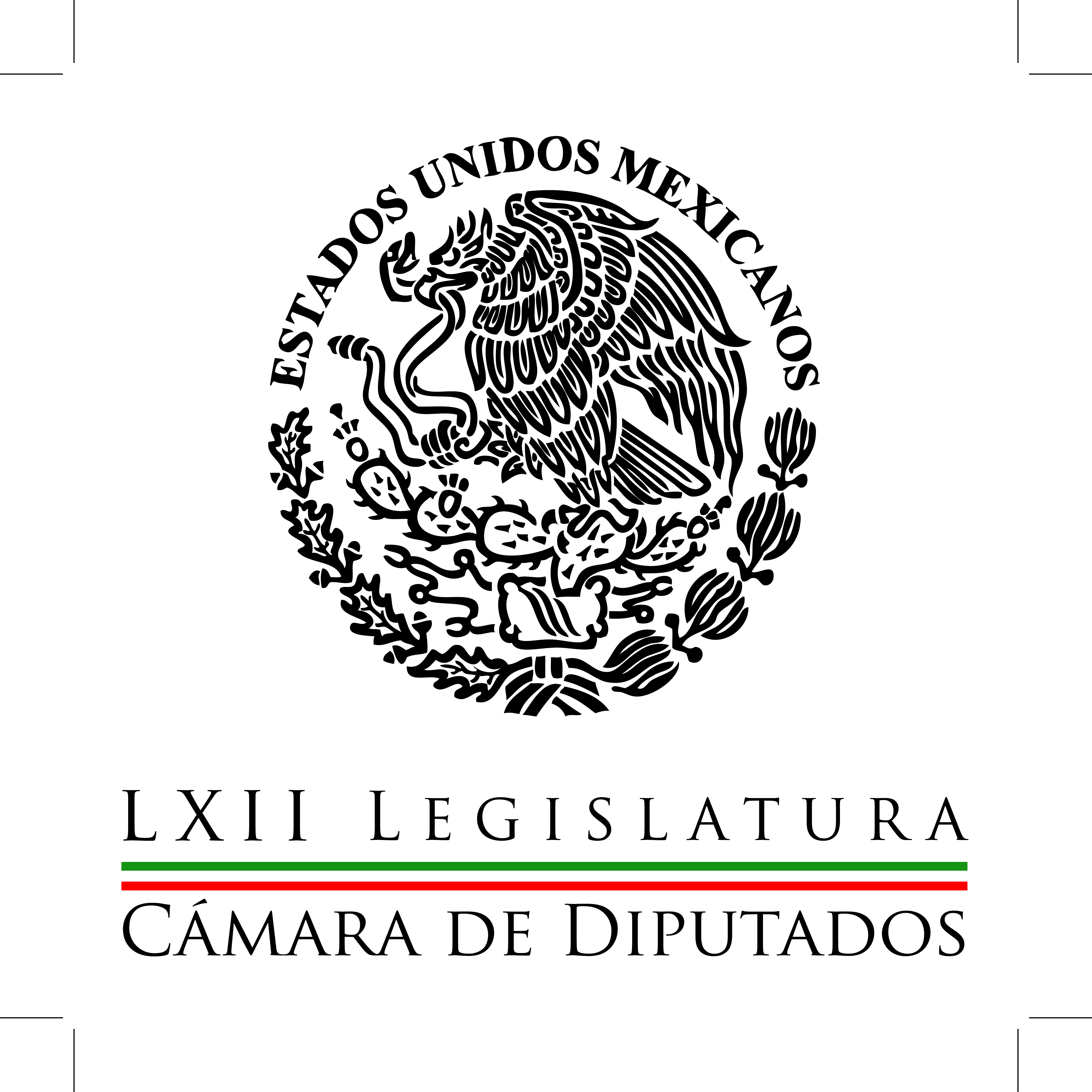 Carpeta InformativaPrimer CorteResumen: Leyes secundarias energéticas pueden discutirse en periodo extraordinario en agosto: González MorfínGonzález Morfín dice que debe haber un análisis en las reformas secundarias en TelecomunicacionesUrge Beltrones a votar leyes secundarias en TelecomunicacionesDemanda Aureoles a legisladores no ceder a presiones de concesionariosJuan Pablo Adame: Las leyes secundarias en materia de Telecomunicaciones Juan Pablo Adame dijo que las nuevas tarifas para telefonía tendrán un impacto económico automáticoPide Barrales a diputados de izquierda unificar voto contra leyes en TelecomPide diputada a la CNDH analizar legalidad de Comisión para la Familia del Senado07 de julio de 2014TEMA(S): Trabajo Legislativo FECHA: 07/07/14HORA: 06:09NOTICIERO: Excélsior TvEMISIÓN: Primer CorteESTACION: Cable 127GRUPO: Imagen 0Leyes secundarias energéticas pueden discutirse en periodo extraordinario en agosto: González MorfínVianey Esquinca, conductora: El presidente de la mesa directiva de la Cámara de Diputados, el panista José González Morfín, señaló que el tema de las leyes secundarias de la reforma energética podría discutirse durante un período extraordinario de sesiones pero en el mes de agosto. Señaló que el PAN y el PRI llevan un avance del 98 por ciento en el contenido de la legislación pero dijo se aprobará después de un largo e intenso debate en el Congreso. Insert de José González Morfín, presidente de la mesa directiva de la Cámara de Diputados: "Yo calculo -te digo que es un pronóstico personal sin tener a la mejor todos los elementos necesarios- pero yo veo que el próximo período extraordinario para la ley secundaria en materia bueno... las leyes secundarias en materia energética podría ser como para la primera semana de agosto". Duración 44´´, ys/m.TEMA(S): Trabajo Legislativo FECHA: 07/07/14HORA: 06:06NOTICIERO: Formato 21EMISIÓN: Primer CorteESTACION: 790 AMGRUPO: Radio Centro 0González Morfín dice que debe haber un análisis en las reformas secundarias en telecomunicacionesCarlos González, conductor: José González Morfín, el diputado del PAN, dijo que debe haber un análisis en las reformas secundarias justamente en el tema de las comunicaciones. Jesús Alberto Zamora, reportero: El presidente de la Cámara de Diputados, José González Morfín, aseguró que están listos para debatir uno de los temas más importantes de la actual legislatura del Congreso de la Unión, las reformas secundarias en materia de telecomunicaciones. Insistió que en esta discusión debe imperar un análisis amplio y no una visión reduccionista, por ello consideró necesario sensatez y seriedad para abordar temas que generarán grandes cambios para México. Insert de José González Morfín, presidente de la Cámara de Diputados: "No podemos dejarnos llevar por ideas reduccionistas sobre los ajustes que implican las leyes secundarias en telecomunicaciones; al contrario, se requiere de sensatez y seriedad al tocar estos temas que generarán grandes cambios que podrán ser apreciados en su justa medida sólo en el mediano y largo plazos. Las decisiones que tomaremos en el tercer periodo extraordinario de sesiones tendrán alcances muy importantes; las repercusiones económicas serán trascendentales, no sólo para el sector empresarial, sino también en los bolsillos de los mexicanos". El también legislador del Partido Acción Nacional reconoció que en los últimos días el debate sobre las reformas secundarias ha sido intenso, pero celebró el hecho de que todas las ideas en torno a estos temas hayan podido ser expuestas en tribuna y también que se haya concluido con la aprobación de un dictamen en el Senado que deberá pasar ahora por el filtro de la Cámara de Diputados para ser votado o modificado según la decisión de la mayoría como corresponde en nuestro sistema democrático. El presidente de la Cámara de Diputados dijo que cada grupo parlamentario hará su propio análisis y conminó a un diálogo en un marco de respeto de parte de todos los interesados siempre dentro del marco de la legalidad. Duración 1´58´´, ys/m.TEMA(S): Trabajo Legislativo FECHA: 07/07/14HORA: 00:00NOTICIERO: MVS NoticiasEMISIÓN: Primer CorteESTACION: OnlineGRUPO: MVS  0Urge Beltrones a votar leyes secundarias en telecomunicacionesLas leyes secundarias sobre telecomunicaciones, aprobadas en el Senado y que esta semana se debatirán en la Cámara de Diputados, reportarán beneficios para los usuarios, reforzarán la rectoría del Estado sobre ese sector y generarán más competencia, aseveró el líder de la bancada del Partido Revolucionario Institucional (PRI), Manlio Fabio Beltrones. Al lanzar un llamado urgente a votar a favor, el legislador explicó que el proyecto avalado por los senadores se apega “con fidelidad” a la reforma constitucional aprobada el año pasado y además de garantizar la libre concurrencia, respeta los derechos y libertades de los usuarios y audiencias. El diputado Beltrones Rivera agregó que los ordenamientos permitirán impulsar el desarrollo de los medios de comunicación, la ley es convergente, cumple los preceptos constitucionales dispuestos desde el año pasado y garantiza una competencia efectiva. Recordó que para sacar adelante la ley, éste lunes se solicitará a la Comisión Permanente del Congreso que apruebe la convocatoria al periodo extraordinario de sesiones en San Lázaro, mismo que se llevará a cabo a partir del martes 8 de julio.“Más competencia y certeza jurídica en la televisión abierta y restringida, en la radio, la telefonía fija y móvil, los servicios de datos y en general en las telecomunicaciones, se traducirán en mayores inversiones y empleos en este sector estratégico para el desarrollo tecnológico y la conectividad digital, así como en una mayor cobertura, eficiencia y calidad de tales servicios”, aseguró.Indicó que el interés general de los inversionistas y la competencia en el mercado de las telecomunicaciones, quedarán debidamente resguardados y regulados, al dotar de “nuevas facultades” al Instituto Federal de Telecomunicaciones (IFT), que deberá operar bajo criterios técnicos y “sin favoritismos de ningún tipo”.Aseveró que el IFT será un órgano autónomo del gobierno y los partidos políticos, por lo que no deberá tener obstáculos para tomar decisiones sobre regulación asimétrica, investigación y sanciones, el registro público de tarifas y concesiones; aunado a que el contralor de dicho órgano, será designado por votación mayoritaria en la Cámara de Diputados.“Es una legislación que reconoce la pluralidad y diversidad de nuestra sociedad y materializa los derechos ciudadanos vinculados con la libertad de expresión, información y recepción, igual que al acceso libre y universal a las tecnologías digitales”, dijo. El líder de los diputados federales del PRI agregó que dichos elementos se cumplirán, a partir de la regulación de concesiones que serán: de uso comercial, público, privado, social, comunitarias e indígenas; aunado a que se incentivará la producción nacional e independiente y se reconocerán los derechos de los usuarios y audiencias.Al destacar los beneficios que directamente llegarán a la ciudadanía, enumeró la portabilidad del número telefónico, la eliminación del cobro por larga distancia, la cobertura de telefonía celular en todo el país, la regulación de contenidos para niños y la disposición de una red pública de banda ancha en 250 mil sitios públicos.“Con más inversiones habrá más competencia, mayor calidad y opciones de servicio y precios accesibles para el público usuario. Por eso es urgente que aprobemos esta reforma en un periodo extraordinario”, con el fin de transformar al país, insistió. ys/m.TEMA(S): Trabajo Legislativo FECHA: 07/07/14HORA: 00:00NOTICIERO: MVS NoticiasEMISIÓN: Primer CorteESTACION: OnlineGRUPO: MVS  0Demanda Aureoles a legisladores no ceder a presiones de concesionariosEl debate sobre las leyes en telecomunicaciones no debe reducirse a un conflicto entre agentes preponderantes, demandó el líder parlamentario del Partido de la Revolución Democrática (PRD) en la Cámara de Diputados, Silvano Aureoles.Aseveró que sería “sensato” por parte de los diputados y diputadas que tienen lazos con empresas del sector, se excusen de la discusión y votación.Aureoles Conejo manifestó que en un asunto tan relevante para el desarrollo y la competencia en el país, los congresistas deben estar ajenos a presiones o intereses de empresas de telecomunicaciones.El también presidente de la Junta de Coordinación Política en la Cámara, agregó que las leyes en telecomunicaciones van más allá del debate sobre la preponderancia, por tratarse de ordenamientos que generarán desarrollo, pondrán “piso parejo” en la competencia y acabarán con prácticas que afectan la economía del país.Al aseverar que las fracciones parlamentarias deben actuar con “responsabilidad y altura de miras”, insistió en que las diputadas y diputados involucrados con concesionarios, deben excusarse aunque, la decisión está en manos de cada uno de los señalados y en todo caso, de los órganos directivos en San Lázaro.Pidió que el análisis se centre en la necesidad de generar leyes que sirvan al país, brindar condiciones de competencia y libre desarrollo empresarial, con el objetivo de contar con más inversiones, empleos y crecimiento. De igual modo, se debe garantizar el combate a los monopolios de manera eficiente, que todos los competidores tengan “piso parejo” y se ponga freno al enriquecimiento de unos cuantos agentes económicos, a costa de los usuarios, consecuencia de la privatización del servicio telefónico, abundó.A los congresistas, les pidió estar ajenos a presiones o intereses de las empresas de telecomunicaciones, anteponer el interés del país y ciudadanos, concretar beneficios como el acceso a mejores servicios y precios en telefonía, banda ancha, internet, competencia en radio, televisión y demás medios de comunicación. ys/m.TEMA(S): Información GeneralFECHA: 07/07/14HORA: 06:31NOTICIERO: Imagen EmpresarialEMISIÓN: Primer CorteESTACION: 90.5 FMGRUPO: Imagen0Juan Pablo Adame: Las leyes secundarias en materia de telecomunicaciones Rodrigo Pacheco (RP), conductor: Ahora sí, pasando a otros temas, me acompaña vía telefónica, el diputado federal del Partido Acción Nacional, integrante de la Comisión de Comunicaciones y presidente de la Comisión de Tecnologías de la Información, Juan Pablo Adame. ¿Qué tal?, buenos días. Juan Pablo Adame (JPA), diputado del PAN: Qué tal, muy buenos días, Rodrigo, ¿cómo estás? RP: Gracias por hablar con nosotros. ¿Cómo se percibe que será recibida la legislación secundaria que fue aprobada en materia de telecomunicaciones, por supuesto, por los senadores? ¿Hay consensos, saldrá rápido? JPA: Bueno, es importante primero señalarle el calendario que vamos a tener. RP: Sí. JPA: Hoy a las 11:00 de la mañana se va a tener la sesión de la Comisión Permanente para poder convocar a un periodo extraordinario ahora en la Cámara de Diputados. A las 4:00 de la tarde vamos a tener reunión de comisiones unidas de Comunicaciones. Yo también tengo que mencionarte, a las 12:00 del día se va a reunir la comisión especial la cual presido para dar una opinión respecto a la minuta que recibimos del Senado y el día de mañana ya tendremos en el Pleno de la Cámara Diputados, en donde estaremos discutiendo y votando. Ahora, respecto al clima porque está aquí el método... RP: Claro. JPA: Yo creo que hay claridad respecto a los votos que se dieron de parte de las izquierdas en donde votaron en contra y se espera un voto en contra también de parte de las izquierdas, en este caso, el más claro, el PRD, como grupo estamos esperando un promedio de por lo menos (inaudible) votos. De parte del PRI, pues tenemos también la claridad de que votarán a favor y esperemos que se repita (inaudible). Ahora, respecto a lo que fue con mi partido, el PAN. Vamos a estar discutiendo hoy cuál será la postura, cómo será la discusión dentro del Pleno el día de mañana. Pero te quiero decir que después de revisar lo que hicieron los compañeros senadores, por parte de los senadores por allá, por lo menos atestiguamos, vimos ahí, también participó de los cambios que se lograron dentro del Senado y yo creo que con los cambios que se presentaron debemos asegurar que *no haya* ningún voto a favor por parte de mi bancada y esto por lo menos te da una visión de que va a ser aprobada la ley con una gran mayoría por parte del PAN, de parte del PRI, de parte del Verde, de parte de Nueva Alianza. RP: Dentro del dictamen que envió la Cámara de Senadores al Pleno de los Diputados y lo que se comunicará hoy de la Comisión de Tecnología de la Información, ¿qué podemos observar en términos de lo aprobado? Porque mucho se ha centrado en el tema de la preponderancia, pero hay muchos otros puntos en esta legislación, ¿cuáles señalaría usted? JPA: Los beneficios directos para los usuarios. Creo que ahí es en donde podemos centrar el debate. El primero es la eliminación de la larga distancia para el 1 de enero del 2015, lo cual se ha calculado que podría traer grandes ahorros entre 18 mil y 22 mil millones de pesos anuales y si hacemos un cálculo también por familia, podrían ser 182 pesos. Respecto a los derechos también. El que tú puedas consultar tu saldo, si nos están escuchando en este momento, que no te tengan que cobrar y que por esa consulta de saldo tampoco estés obligado a tener más saldo... RP: Exacto. JPA: Esta me parece también muy importante y el otro tema tiene que ver con la compartición de infraestructura para cobertura. Para ponerla en palabras muy llanas, ¿no?, con que tú seas un usuario visitante y que no sólo sea de una compañía el territorio de todo México, sino que se tenga que compartir la infraestructura y por lo tanto la cobertura sea igual para las compañías. Esto es importante para los que nos están escuchando de otros estados de la República, los que toman carreteras, los que van de estado en estado porque entonces la cobertura aumenta y tenemos la misma en todas las compañías. Creo que ésta también es una de las modificaciones que hay que resaltar. Y la otra que tiene que ver, porque también muchas veces ha entrado y nos ha dicho "Bueno, pues es que les estoy hablando sólo de beneficios para la telefonía móvil", y no se trata sólo de eso, sino todas aquellas personas que también tienen un servicio de televisión de paga, pues lo sabemos, los servicios muchas veces para poder cancelar, para que te puedan atender, para todo el trabajo que tarda el poder cancelar tu servicio, pues muchas veces es un martirio. Y se presenta también una posición en la que tú puedes cancelar tu contrato si la compañía no te avisa de las implicaciones que se hicieron al mismo, que de repente tú te das cuenta, factura un mes después y ya te hicieron un cierto cobro. Y esto se hace sin penalización y creemos que también es un beneficio directo para el consumidor e insistimos, no sólo para la televisión sino para... no sólo para la telefonía, sino también para la televisión de paga. RP: Ahora, qué hay con respecto a, digamos, habrá con esto aprobado y ojalá salga en la Cámara de Diputados, como ya, usted nos cuenta, pero ¿qué hay con respecto a que se cumpla con el servicio? Hay ahí una alianza entre el IFT y la Profeco. Pero pues a nivel de los usuarios y tú Juan Pablo, lo has experimentado muy bien, pues siempre se queda en las llamadas, etcétera, y eso va más allá de la competencia y tiene mucho que ver con el nivel de mantenimiento y de crecimiento en la infraestructura en función del volumen de clientes, y ocurre prácticamente en todas las operadoras. JPA: Hoy tenemos, por ejemplo, 103 millones de líneas de telefonía móvil. Cuando nosotros revisamos estas cifras, es una cifra bastante alta en donde puede cubrir a toda la población, pero también tenemos que ver cuántos mexicanos pues tenemos celulares y los utilizamos de manera frecuente, ¿no? O sea, que sabemos que sí pasa, y luego en las zonas en el Distrito Federal, se da incluso una mayor concentración. Pero lo que se está realizando ahí es el que con la entrada de una mayor competencia, pues que las propias compañías se ven obligadas a comparar su servicio. Por supuesto que esto implica también un mejoramiento dentro de los costos, y el propio Instituto Federal de Telecomunicaciones, en donde le demos dientes, ¿no?, es donde más importancia pueda actuar en contra de los servicios que muchas veces dan las compañías. Así es que nosotros sí estamos dejando claro cuáles son los elementos que puede tener el Instituto en coordinación con la Profeco. De hecho, fue una modificación que se instruyó, te lo puedo comentar en tu programa, a la 1:00 de la mañana, que parecía que se escapaba, porque entonces este elemento en donde... y cómo actúan., y cuáles son los elementos que como usuario tienes ante la compañía, y se incluye ahí para que la Profeco pueda revisar y pueda sancionar en conjunto con el Instituto Federal de Telecomunicaciones, para revisar el servicio de las propias compañías de telefonía. RP: Pues diputado Juan Pablo Adame, del Partido Acción Nacional, presidente de la Comisión de Tecnologías de la Información e integrante de la Comisión de Comunicaciones, estaremos muy pendientes y siguiendo muy de cerca el desarrollo de pues cómo va transcurriendo de acuerdo al calendario forma pero sobre todo al clima que ya nos contabas, en función de que se apruebe esta legislación secundaria en materia de telecomunicaciones, que a todas luces parece que avanza en el sentido correcto y habrá muchos temas, ¿no? Que se tendrán que discutir pero por lo pronto, ahí va avanzando. JPA: Por supuesto. Mira, para hacer un cálculo bastante rápido, yo creo que el miércoles estaremos terminando aproximadamente a esta hora y ya tendremos Ley de Telecomunicaciones. RP: No, pues enhorabuena, muchísimas gracias. JPA: Sale. Muy buen día. RP: Buen día.  Duración 8´37´´, ys/m.TEMA(S): Trabajo Legislativo FECHA: 07/07/14HORA: 05:35NOTICIERO: Reporte 98.5EMISIÓN: Primer CorteESTACION: 98.5 FMGRUPO: Imagen  0Juan Pablo Adame dijo que las nuevas tarifas para telefonía tendrán un impacto económico automáticoMartín Espinosa, conductor: Los diferentes objetivos planteados con la reforma en materia de telecomunicaciones se cumplirán en diversas etapas, ya que a partir del 1° de enero de 2015 las nuevas tarifas para telefonía deberán estar vigentes, con un impacto económico automático, así lo señaló el legislador Juan Pablo Adame Alemán. El presidente de la Comisión Especial de Agenda Digital y Tecnologías de la Información de la Cámara de Diputados, mencionó que además deben de llevarse a cabo factores socioeconómicos, educativos y de infraestructura al mediano y largo plazos. Duración 44´´, ys/m.TEMA(S): Trabajo Legislativo FECHA: 07/07/14HORA: 06:06NOTICIERO: MVS NoticiasEMISIÓN: Primer CorteESTACION: 102.5 FMGRUPO: MVS0Pide Barrales a diputados de izquierda unificar voto contra leyes en TelecomAngélica Melín, reportera: La presidenta de la Comisión de Radio y Televisión del Senado de la República, Alejandra Barrales, convocó a los diputados federales de izquierda a cerrar filas y a emitir un voto unificado en contra de las leyes secundarias en materia de telecomunicaciones aprobadas la madrugada del sábado en el ámbito senatorial. La legisladora del PRD pidió empujar los cambios que sean necesarios para incluir en estas leyes los derechos de las audiencias y de los usuarios de telecomunicaciones que quedaron fuera de la discusión en el Senado. Por su parte, el líder de los senadores del PRI, Emilio Gamboa, aseguró que las normas aprobadas tienen como fin beneficiar al país, que el ciudadano tenga mejores precios y servicios y que México esté en sintonía con el resto del mundo. Agregó que esta misma semana se retomará el tema energético. Por su parte, el líder de la bancada del PAN en San Lázaro, Luis Alberto Villarreal, aseguró que su fracción parlamentaria analizará con responsabilidad lo aprobado por los senadores en telecomunicaciones, dijo que su partido votará pensando sólo en beneficio de los ciudadanos y del crecimiento del país. Aseveró que en las negociaciones de las leyes el PAN fue el que propuso eliminar el cobro de la larga distancia a partir del 2015 y no dentro de tres años como quería el Gobierno Federal. Agregó que otro logro de los panistas fue defender los derechos de las audiencias y que se distinga qué es publicidad y qué es el contenido de la programación. Villarreal García aseguró que su partido también estará a favor de salvaguardar la libertad de expresión y buscar evitar que se retengan los datos de los usuarios de telecomunicaciones. Duración 1´36´´, ys/m.TEMA(S): Trabajo Legislativo FECHA: 07/07/14HORA: 00:00NOTICIERO: MVS NoticiasEMISIÓN: Primer CorteESTACION: OnlineGRUPO: MVS0Pide diputada a la CNDH analizar legalidad de Comisión para la Familia del SenadoLa Comisión Nacional de Derechos Humanos (CNDH), debería analizar el caso de la creación de la Comisión para la Familia en el Senado de la República, y pronunciarse sobre su naturaleza, ya que a simple vista representa una violación a los derechos de los mexicanos, demandó la diputada federal del Partido de la Revolución Democrática (PRD), Martha Lucía Micher.La legisladora consideró que la creación y conducción de dicha instancia legislativa “pone en riesgo la protección a las diversas formas de familia”, aunado a que “su legalidad está en entredicho, pues declaraciones de su presidente contradicen leyes nacionales y tratados internacionales”.Micher Camarena insistió en que la citada comisión representa un riesgo para los derechos humanos, y recordó que en el mismo sentido se han expresado organizaciones civiles y no gubernamentales.Al indicar que por ello, la CNDH debe analizar y opinar sobre la pertinencia, legalidad, legitimidad e idoneidad de la polémica comisión, la congresista enfatizó que es inadmisible actuar por consigna desde los espacios legislativos, contra los derechos de los ciudadanos y fomentar una visión “tradicionalista” de la familia. Tras recordar que al instalar la comisión, su presidente, el senador del Partido Acción Nacional (PAN), José María Martínez, dijo que su cometido era “detener la moda de familias formadas por personas del mismo sexo, así como las decisiones de la Suprema Corte de Justicia de la Nación contrarias a esa visión tradicional”, la perredista enfatizó que tales señalamientos, dejan en claro la conducta violatoria de los derechos del titular y el carácter discriminatorio de la propia instancia senatorial. Lamentó que un sector en el Congreso pretenda “imponer una visión única y religiosa de la familia” y dar marcha atrás a ordenamientos aprobados en distintos puntos del país, como el Distrito Federal, donde se ha reconocido el derecho de decidir sobre la interrupción del embarazo y a formar familias distintas al modelo tradicional.La diputada presidenta de la Comisión de Igualdad de Género de la Cámara de Diputados, recalcó que de acuerdo a la Declaración Universal de los Derechos Humanos, que data de 1948, la familia es el elemento natural y fundamental de la sociedad y tiene derecho a la protección de la sociedad y del Estado.Recordó que en México, ya no existe un solo tipo de familia, formado por padre, madre e hijos; sino que el 18 por ciento de las familias son “monoparentales”; hay 229 mil 473 familias conformadas por parejas del mismo sexo y entre éstas, más de 172 mil tienen hijos.Agregó que el 38 por ciento de las mujeres de 25 a 29 años viven en unión libre; y el 25 por ciento de las familias son “ampliadas”, ya que en ellas conviven abuelos, cuñados, yernos y demás integrantes.“Por todo ello consideramos que existen elementos suficientes que ponen en duda el apego de la Comisión de la Familia al principio de igualdad y no discriminación, así como su disposición a la defensa objetiva y al avance progresivo de los derechos humanos de las mujeres”, finalizó.INFORMACIÓN GENERALTEMA(S): Trabajo LegislativoFECHA: 07/07/14HORA: 6:22NOTICIERO: Fórmula Detrás de la Noticia EMISIÓN: Primero CorteESTACION: 104.1 FM GRUPO: Fórmula0Miguel Barbosa: Voto del PRD ante Telecom  Ricardo Rocha (RR), conductor: De viva voz Miguel Barbosa, senador de la República y coordinador del PRD ahí en el Senado. Muy buenos días senador, gracias por estar con nosotros. Miguel Barbosa, coordinador de senadores del PRD: Hola Ricardo, buenos días. RR: ¿Por qué estos vaivenes que ha habido entre senadores de su propio partido respecto a si sí o si no la aprobación de las leyes secundarias en telecomunicaciones en relación al dictamen que fue propuesto por parte de las comisiones? ¿Qué fue lo que ocurrió y por qué el sentido de su voto finalmente? MB: Deberás recordar que después de Semana Santa se intentó aprobar un dictamen que provenía de una construcción de la cual creo yo que, salvo pocos, la generalidad éramos ajenos, es el que empezaron a llamar el dictamen Lozano, que era el dictamen del gobierno y de un grupo de senadores. No había habido debate, no había mesas de diálogo, negociación parlamentaria. Así concluyó el periodo ordinario, el que concluye el 30 de abril, y ya durante mayo hubo contactos y empezamos mesas de negociación. El grupo parlamentario dialogó con el Gobierno Federal, con legisladores del PRI y de manera extensiva con otros grupos parlamentarios. Y participamos y producto de esa negociación, de ese diálogo parlamentario, de esas mesas de trabajo, logramos 74 cambios al proyecto original, logramos la adecuación de ese proyecto a la Constitución, logramos muchas cosas de las cuales, cuando llegó el momento de su aprobación primero en comisiones y después en el Pleno, hubo dos posiciones: los que habiendo participado de esa negociación, que por cierto era una negociación del grupo parlamentario, no de un pequeño grupo de senadores, era del grupo parlamentario, sostenían que debían votar a favor; y la posición de otros que sostenían que debíamos votar en contra por no haber alcanzado todas las pretensiones que originalmente se tenían en el PRD. Y a eso se adicionó la posición de la Dirección Nacional del PRD. Entre los senadores lo que habíamos nosotros acordado era un voto libre, un voto de una decisión personal porque teníamos la circunstancia de haber sido parte de una mesa de negociación parlamentaria y ocurre que la Dirección Nacional presenta al Consejo Nacional, que se desarrolla el propio viernes pasado, una propuesta de resolutivo especial para que el Consejo Nacional tuviera el acuerdo de que se votara en contra de todo, en lo general y en lo particular, a pesar de la negociación de la que se había sido parte como grupo, como grupo parlamentario, no como un equipo de senadores negociadores. Ahí fue donde se dio y finalmente no quisimos rivalizar con nuestro Consejo Nacional, es la máxima instancia del partido, pero es un asunto que no tiene precedente y nosotros por eso cuando se accedió por unidad del grupo a que, por prevalecer la unidad del grupo, a que todos votáramos en contra en lo general, yo pedí el uso de la palabra, tomé tribuna y di la explicación del caso para dejar perfectamente claro cómo había evolucionado este asunto. Así es que finalmente está un producto legislativo del cual somos parte, somos responsables de muchos cambios, de la confección final y sostenemos muchos senadores del PRD que está adecuado al marco constitucional que era nuestra pretensión original. Recuerdas que la crítica más grave que se hacía a las pretensiones que no estaba adecuado al marco constitucional, nosotros creemos que sí lo está, todos los senadores del PRD creemos que sí lo está, pero muy satisfechos con el desempeño. RR: Pero a ver, ¿tú estás de acuerdo finalmente con cómo quedó o no? Después de esta explicación que nos das, también surge la pregunta obvia de si sienten ustedes que el Consejo Nacional del partido vulneró o atentó contra el límite de libertad que tienen los propios legisladores perredistas, y si tú estás seguro de que fue esta ley, tal como quedó aprobada, lo más conveniente, sobre todo en este punto fundamental de si se declara la preponderancia por sector o por servicios. MB: Mira, yo no voy a rivalizar con el Consejo Nacional, no soy un suicida político, te lo digo porque lo que se pretendía también el viernes, es ahí como una hoguera con leña verde contra los que hubieran votado a favor del dictamen ¿sí? Entonces yo no voy a rivalizar porqué finalmente es una decisión que debemos respetar, aunque orientan hombres y posiciones políticas de hombres que respeto ¿sí?, ¿Sí me entiendes? RR: Sí. MB: Pero te quiero decir que… RR: Como los dirigentes pues. MB: Pues sí. RR: Zambrano. MB: … entonces no tiene precedente esto, nunca el Consejo Nacional se ha manifestado por cómo debe haber un comportamiento legislativo. Es quien debe dar la línea política, es quien debe de opinar, dar directrices, pero yo no puedo, diría yo, inducir a que alguien rivalice con el Consejo Nacional so riesgo de que tenga un linchamiento político interno. Pero por eso respetamos al Consejo Nacional, que te quede bien claro, al Consejo Nacional, pero yo soy de los que creo que sí hubo una adecuación al texto constitucional, lo que aprobamos finalmente como producto tuvo una adecuación al texto constitucional. RR: ¿O sea que no se apegó el espíritu original? MB: No, sí se apegó, término apegándose, pero se adecuó. Cuando se presentó por la iniciativa venía desajustada el texto, no venía adecuada al texto; lo que finalmente se aprobó ya estaba adecuado al texto constitucional. RR: ¿No sé si haya algo más que tú en lo personal?, ya entendimos muy bien el respeto institucional al Consejo Nacional, esa es interpretación mía… MB: Lo dijiste bien. RR: … no a la dirigencia, sino al Consejo Nacional, eso lo entiendo, ¿en lo personal tú estás satisfecho, Miguel Barbosa? MB: Yo sí, creo que el producto legislativo es una legislación, que son las nuevas reglas en dos sectores: el de las telecomunicaciones y radiodifusión. No sólo hay que verlo como los temas que son la estela de competencia de los agentes económicos que ahí participan, sino tiene muchos otros elementos. ¿Cuáles son esos elementos? El derecho de las audiencias, derecho de los usuarios, acceso a Internet en calidad de la red, el tema de un órgano regulador fortalecido, el IST, llevarle, quitarle al Ejecutivo Federal, Secretaría de Gobernación en concreto todo el mundo de facultades que tenían en estos asuntos. Los temas de cargo concreto, como los temas de portabilidad gratuita, larga distancia gratuita, los temas de accesibilidad para discapacidad, los asuntos de igualdad de género en estos temas. Yo creo que se logró mucho y son algunas de las reglas, antes había leyes telecomunicaciones y radiodifusión diferente, hoy hay una nueva, una sola legislación convergente que regula esos sectores. RR: Miguel Barbosa, ¿algo más que quieras puntualizar que no te pregunté? MB: No, muy satisfecho con todo esto y ahora hay que difundir bien, creo que fue una ley en la cual participamos todos los senadores con mucha responsabilidad de verdad, en el PRD se hizo un análisis muy puntual, muy puntual. Y yo respeto las posiciones de mis compañeras y compañeros, y sobre todo salimos unidos, y aunque hubiera votos diferenciados, hubiéramos salido unidos porque estaba el acuerdo. Es decir, tenemos una cuestión muy madura entre nosotros. RR: Miguel Barbosa, te agradezco tu confianza en este espacio como siempre y estamos al habla, ya sabes que se queda abierto. MB: Yo estoy muy satisfecho de hablar siempre contigo. RR: Gracias hasta pronto. Buenos días, Miguel Barbosa, el líder de la bancada perredista en el Senado de la República. 9’ 27”, Ma.m. TEMA(S): Trabajo LegislativoFECHA: 07/07/14HORA: 7:06NOTICIERO: En los Tiempos de la RadioEMISIÓN: Primero CorteESTACION: 103.3 FM GRUPO: Fórmula0Luis García: Oportunidades de México con la Reforma Energética Luis García Peña, colaborador: Una de las posibilidades que México podrá encontrar en el futuro con la reforma energética correcta es la de formar parte de la llamada Integración Energética de Norteamérica, en donde junto con Estados Unidos y Canadá contaríamos con un potencial energético sin precedentes. Para muestra, hace unos días un reporte de Bank of America refiere que Estados Unidos se mantendrá como el mayor productor de petróleo del planeta, por encima de Arabia Saudita y Rusia. Nuestro vecino del norte ha llegado a este nivel de producción como resultado de los avances en la tecnología de extracción que hoy permiten obtener petróleo y gas de entre las rocas. Gracias a este procedimiento, conocido "fracking", Estados Unidos reporta una producción superior a 11 millones de barriles diarios durante el primer trimestre de 2014. Y no sólo eso, el "boom" de extracción de petróleo y gas shale en regiones del sur de Texas y Dakota del Norte ha sido también uno de los engranes de la recuperación económica, ya que además ha permitido mantener bajo control el precio de las gasolinas, en beneficio desde luego de los consumidores estadounidenses. A pesar de la ventaja, Estados Unidos se mantiene como el principal consumidor del planeta y hasta el mes de abril pasado importó siete y medio millones de barriles diarios. Si las predicciones son correctas, la mayor economía mundial podría producir 13.1 millones de barriles diarios en el año 2019, en combinación con la explotación de nuevos yacimientos en la región de Alberta en Canadá, en potencial de extracción de gas y petróleo en México, desde luego con mejores tecnologías para la extracción en aguas profundas permitiría reducir en Norteamérica la dependencia en los países miembros de la OPEP. Este año se cumplen 20 desde la aprobación del TLC con Estados Unidos y Canadá y si hacemos las cosas correctas en el sector energético, México podría alcanzar una producción diaria de cinco millones de barriles; más del doble de lo que producimos actualmente y con ello formar parte de una versión corregida y aumentada del TLC mediante la Integración Energética de América del Norte. TEMA(S): Información GeneralFECHA: 07/07/14HORA: 05:44NOTICIERO: En los Tiempos de la RadioEMISIÓN: Primer CorteESTACION: 05:44GRUPO: Fórmula0Herbert Bettinger: Reglas para cumplir con la obligación fiscal Herbert Bettinger, colaborador: El martes de esta semana el Servicio de Administración Tributaria, SAT, emitió a través de lo que nosotros llamamos la Circular Miscelánea, lo que corresponde a las reglas que se requieren para cumplir con la obligación fiscal que se estableció en el Código Fiscal de la Federación a partir del 1° de enero del presente año. Este código en vigor establece que los contribuyentes obligados a llevar contabilidad, los responsables solidarios o terceros, tienen la obligación de subir la contabilidad a la plataforma del SAT a partir del 1° de julio del presente año. Si bien la obligación esta partir del 1° de julio, también se señala la fecha de cuándo se debe llevar a cabo la obligación, y para estos efectos depende si estamos hablando de una persona moral o una persona física. Las personas morales deberán cumplir a más tardar el 25 del mes inmediato posterior y las personas físicas a partir del 27. Para el cierre del ejercicio el plazo de las personas morales vence el 20 de abril del mes inmediato posterior y para las personas físicas el 22 de mayo. No obstante lo antes dicho, para el presente ejercicio se autoriza que la balanza de comprobación del mes de julio sea subida a más tardar en el mes de octubre, la que corresponde a agosto en el mes de noviembre, las que corresponden a septiembre y octubre en diciembre y las referentes a noviembre y diciembre en el mes de enero. Si bien estas reglas permiten aclarar la obligación que se desprende del Código Fiscal de la Federación, éstas mantienen la parte vulnerable para nosotros los contribuyentes. Entendemos que nuestro sistema tributario tiene que avanzar, se tiene que compactar y al mismo tiempo integrar a las personas que se encuentran en la informalidad. Estos procedimientos automatizados para llevar la contabilidad es un gran avance pero a su vez se debe permitir en forma paralela y durante unos años el poder seguir como hasta ahora se cumple con las obligaciones y que nosotros los contribuyentes empecemos a entender estos cambios y los podemos procesar en tiempo correspondiente. Igualmente el medio de comunicación a través del buzón tributario es una herramienta útil pero igualmente debe ser paralela para que el contribuyente conozca la operación y pueda seguir llevando su relación con la autoridad. Si no se dan estas oportunidades, caeremos en errores lamentables y cuya consecuencia final será el incumplimiento por parte de nosotros los contribuyentes por desconocimiento de los diversos procesos automatizados así como de las obligaciones para cumplir y esto traerá como consecuencia final la caída de la recaudación. Duración 3’04’’, nbsg/m. TEMA(S): Trabajo LegislativoFECHA: 07/07/14HORA: 6:38NOTICIERO: Fórmula Detrás de la Noticia EMISIÓN: Primero CorteESTACION: 104.1 FM GRUPO: Fórmula0Gustavo Madero: Posición del PAN ante leyes de Telecom  Ricardo Rocha, conductor: Ahora de diva voz Gustavo Madero, presidente nacional del Partido Acción Nacional, el PAN. Gracias por estar con nosotros, muy buenos días, Gustavo. Gustavo Madero (GM), presidente nacional del PAN: Hola, Ricardo. Muy buenos días, buenos días a tu auditorio. RR: ¿Cuál tu opinión? Y yo no sé si hay también ya una definición institucional de tu partido por el recién aprobado paquete de leyes secundarias en telecomunicaciones en el Senado de la República, ¿qué destacarías? GM: Ricardo, como tú recuerdas, hay ahí una posición que quedó dividido en el voto del Senado y fui a buscar que en el grupo de los diputados pueda procesarse de una manera más univoca el esfuerzo que vamos hacer. RR: ¿Por qué fue que finalmente los senadores panistas quedaron en libertad, con posiciones no solamente diversas, sino encontradas, antagónicas entre unos y otros? GM: Sí, en todos los grupos hay gente que opina de una manera y de otra. Nosotros en el PAN lo que nos hemos dado, Ricardo, es un método que después de una discusión se puede someter a votación, y si la mayoría vota un sentido, el voto de esa mayoría obliga a todo el grupo. Ese es el camino que yo he esperado, pero el grupo decidió, de un voto libre de toda la bancada y entonces se puedo detectar esta diferencia de (inaudible) senadores que votaron en el PRI y en otro. RR: En el PRD de pronto les llegó una determinación de su Consejo Nacional para que votaran en contra del paquete presentado, ¿ustedes en algún momento dado estimaron esa posibilidad? GM: Sí, lo que no tuvimos es la posibilidad de reunir a la Comisión Permanente, que es el equivalente a nuestro gobierno político. Nosotros no tuvimos la oportunidad de reunir a la Comisión Permanente para hacer un posicionamiento al respecto porque la discusión todavía estaba muy prematura y no había todos los elementos en este proceso para poder condicionar al partido. RR: ¿Tú, Gustavo Madero, como dirigente nacional del PAN, estás satisfecho o no con la forma en que quedó aprobado este paquete de leyes secundarias, sobre todo en lo que hace a que si se beneficiaba a unos o a otros este asunto toral de la definición de preponderancia por sector o por servicios, en fin, tú estás satisfecho o no? GM: Bueno, lo acabas de suponer. Mira, es un paquete muy grande, Ricardo, es un paquete muy bueno de cambios al sector de telefonía y radiodifusión, pero cómo transmitir, hay avances importantes, pero en un punto, el punto de cómo declarar a un agente preponderante no hay, o sea, no estoy satisfecho, pero en todo lo demás no debo dejar de reconocer que habrá un abaratamiento de los costos de los servicios que permitirán a los usuarios mayor competencia a menores precios y mejores productos. Esta es la diferencia. Si yo me fijo en el tema de la preponderancia, no estoy satisfecho, si me fijo en el esto debo reconocer que sí hay avances. ¿Por qué es tan importante la preponderancia? Básicamente porque va haber un sector nuevo, el de la televisión de paga, Ricardo, que va a tener un crecimiento muy importante y este crecimiento se podría dar mejores condiciones, a mí juicio, cuando se declarara también un agente preponderante en televisión de paga; cosa que cuando declaras en todo el sector de telefonía a un agente ya no puedes tener a dos agentes preponderantes y esto no beneficia a los usuarios, no beneficia a este mercado para poder desarrollarse de una manera más competitiva como más abierta y más transparente. RR: ¿Cómo ves que va a pasar en la Cámara de Diputados, ya será a cuestión de trámite la aprobación del paquete? GM: No, pues no, quisiera tener la oportunidad de hablar con el grupo para poder tener una respuesta al respecto, todavía hay opiniones de unos y otros en sentidos distintos. RR: ¿Algo más que quieras puntualizar por ahora, a reserva de que sabes que este espacio queda abierto? GM: Sí Ricardo, básicamente el tema de Nayarit, estamos aquí en Tepic, tuvimos elecciones, una elección triste, preocupante por el modo en que se dio, Ricardo, una elección en donde se vieron prácticas que hemos denunciado toda la vida, y aún así el resultado fue muy positivo, ganamos la capital, y varios municipios importantes vamos a ganar. Pero el hecho de que estas prácticas sucedan nos advierte que el proceso electoral del 2015 que se avecina, Ricardo, puede estar otra vez impregnado del tufo autoritario de los regímenes que sienten que pueden retener el poder con cualquier método, y esto es lo que México ya no se merece. Por eso impulsamos la Reforma Política, la reforma electoral, para tratar de que estas prácticas quedaran atrás, desgraciadamente en estos procesos no habían entrado todavía en vigor las leyes electorales de la reforma aprobada, y lo vivimos con las autoridades y las reglas anteriores, y esto es un poco lo que me preocupa Ricardo, que en México todavía tenemos este nivel de prácticas fraudulentas. RR: Ahí hubo señales inquietantes, en Nayarit, ¿crees que finalmente se consumó una elección de estado, o estatal? GM: Pues sí hubo, como te digo, un operativo burdo, terrible, para tratar de influir en el sentido del voto a favor del PRI, y te digo que finalmente no lo lograron, ganamos por más de 15 puntos de diferencia, pero lo que enfrentamos aquí fue una elección de miedo, una elección de amedrentamiento, de chantaje, de desinformación, y esto me desanima mucho porque México requiere ya dejar atrás estás prácticas, y gane quien gane, debe permitir que aflore el voto con libertad y con seguridad, y aquí no lo vivimos, en estos estados. RR: Gustavo, ¿cómo les fue en otros estados, fundamentalmente Coahuila y Puebla? GM: Además hubo elección en Coahuila para diputados, y en Nayarit diputados y alcaldes, fueron las únicas dos elecciones que va a haber en todo este año, y nos fue bien en Nayarit, en Coahuila no nos fue bien, hubo carro completo para el PRI, y esto puede hablar también de lo que estamos comentando Ricardo, carros completos en estados de la República no te habla más que de un diseño que no permite que se expresen la diversidad y la pluralidad política que existe, que es un hecho, es una realidad. Tú ve a Coahuila y una gran parte de la gente quiere a un partido y otra gran parte no lo quiere, y eso no se expresa en el voto porque lo sofocan, porque lo diseñan de una manera en que solamente gane un partido, el partido en el poder. RR: ¿Algo más, te insisto, que quieras puntualizar por ahora? GM: Gracias Ricardo, un saludo a ti y a todo tu auditorio, muchas gracias, buenos días y que el temblor haya sido leve para todos, y que no haya tenido consecuencias. RR: Bueno, ya sabes que este espacio se queda abierto, gracias a ti por tu confianza y estamos al habla. GM: Hasta luego, gracias. 9’ 22”, Ma.m. TEMA(S): Información General FECHA: 07/07/14HORA: 07:01NOTICIERO: Primero NoticiasEMISIÓN: Primer CorteESTACION: Canal 2GRUPO: Televisa0Miguel Ángel Mancera: No hay reportes de emergencias tras sismoCarlos Loret de Mola (CLM), conductor: Está en la línea de "Primero Noticias", Miguel Ángel Mancera, el jefe del Gobierno del Distrito Federal. Muy buenos días y ¿qué reporte tenemos después del sismo? Miguel Ángel Mancera (MAM), jefe de Gobierno del Distrito Federal: Qué tal, Carlos. Muy buenos días. Ya todos los protocolos corriendo. Te puedo decir que se observaron al sobrevuelo de helicópteros y algunas cámaras, ligeras salidas a la calle de personas, pero la verdad es que se sintió en algunas partes de la ciudad. El reporte preliminar que tenemos es de 6.6, todas las instalaciones funcionando normalmente: Metro, absolutamente todo en la ciudad normal, Carlos. CLM: Reporte de emergencia, no hay reporte de daños físico o materiales. MAM: No tenemos ningún reporte, no tenemos un reporte de emergencia. Los protocolos funcionando correctamente, los helicópteros haciendo sobrevuelos y los reportes que te puedo dar, lo inicial, no tenemos absolutamente nada que haya sucedido en la ciudad. MAM: Muchísimas gracias, Miguel Ángel Mancera, jefe de gobierno del Distrito Federal. Gracias y buenos días. Duración 1´04´´, ys/m.TEMA(S): Información General FECHA: 07/0714HORA: 00:00NOTICIERO: MVS NoticiasEMISIÓN: Primer CorteESTACION: OnlineGRUPO: MVS 0Aventaja alianza del PRI en 16 alcaldías y 14 distritos de NayaritDe acuerdo con el Programa de Resultados Electorales Preliminares (PREP) de Nayarit, al computarse 95 por ciento de las casillas, la alianza Por el Bien de Nayarit (PRI, PVEM y Nueva Alianza) va adelante en 16 municipios y 14 distritos.El Partido Acción Nacional (PAN) tiene la ventaja en los municipios de Tepic, Xalisco y Ahuacatlán, mientras que el candidato independiente Hilario Ramírez encabeza la votación en el municipio de San Blas.Por lo que respecta a la elección de diputados locales, la alianza conformada por los partidos Revolucionario Institucional (PRI), Verde Ecologista de México (PVEM) y Nueva Alianza lleva la delantera en 14 de los distritos, mientras el PRD y PAN aventajan en dos cada uno.En el caso de regidurías, el PRI obtendría 77 de 138 en total de toda la entidad; el PAN, 27; PRD, 15; PT, cinco; el partido local PRS, dos; Movimiento Ciudadano, tres, y dos para candidatos independientes.En Nayarit se eligieron 20 presidentes municipales y los integrantes de la próxima Legislatura estatal, conformada por 18 diputados de mayoría relativa y 12 de representación proporcional.TEMA(S): Información GeneralFECHA: 07/07/14HORA: 00:00NOTICIERO: MVS NoticiasEMISIÓN: Primer CorteESTACION: OnlineGRUPO: MVS 0Ganan candidatos comunes PAN-PRD tres municipios de PueblaEl Programa de Resultados Preliminares (PREP) del Instituto Electoral del Estado indica que en los dos municipios donde se efectuaron comicios extraordinarios ganaron las candidaturas comunes de los partidos PAN, PRD, Nueva Alianza, Pacto Social de Integración y Compromiso por Puebla.En Cuapiaxtla de Madero la candidatura que representó Pablo Flores Andrade ganó al obtener mil 708 votos, de acuerdo con el PREP.Indica que al 100 por ciento de las actas computadas su más cercano seguidor, Víctor Hugo García Machorro, candidato común por los partidos Revolucionario Institucional (PRI) y Verde Ecologista de México (PVEM) tuvo mil 256 votos.Para el caso de Movimiento Ciudadano, el candidato Juan Manuel Ramos Pérez sólo obtuvo 404 sufragios.En tanto, en Acajete, la candidatura común de los partidos PAN, PRD, Nueva Alianza, Pacto Social de Integración y Compromiso por Puebla, con Antonio Aguilar llevaba la delantera al computarse las 63 casillas, con 8,835 votos, ya que el candidato del Movimiento Ciudadano, Roberto Ramírez obtuvo 7,828 y hubo 617 votos nulos. ys/m.Carpeta InformativaSegundo CorteResumen: José González Morfín: Periodo extraordinario para discutir la reforma en telecomunicacionesSesiona la permanente por minuta TelecomSilvano Aureoles: Hay temas rescatables como la eliminación de la larga distancia en la telefonía móvil y fijaPurificación Carpinteyro: Reforma es una regresión a la aprobada el año pasadoPRD propone comparecencia sobre liquidación de Luz y Fuerza del CentroEmilio Gamboa: Aprobación de la Ley de TelecomunicacionesDan a conocer tercer dictamen de reforma energéticaGustavo Madero: Lamento que no se haya determinado la preponderancia por servicioCésar Camacho: Nos fue muy bien a los priistas en elección de ayer Anularán elecciones por adquirir tiempos en radio fuera de la ley07 de julio de 2014TEMA(S): Trabajo Legislativo FECHA: 07/07/14HORA: 08:46NOTICIERO: EnfoqueEMISIÓN: Segundo CorteESTACION: 100.1 FMGRUPO: Radio Mil  0José González Morfín: Periodo extraordinario para discutir la reforma en telecomunicacionesLeonardo Curzio, conductor: Doy la más cordial bienvenida al presidente de la Cámara de Diputados, el diputado González Morfín, presidente ¿cómo está? Buenos días.José González Morfín, presidente de la Mesa Directiva de la Cámara de Diputados: Muy buenos días doctor mucho gusto en saludarlo y mucho gusto de saludar, por supuesto, a todo el auditorio en Enfoque LC: ¿Oiga, cómo le fue en el temblor?JGM: No lo sentí.LC: No lo sintió, tempranito….JGM: De hecho al despertar y ver en twitter a muchos de las noticias, la verdad me sorprende, porque yo no lo sentí para nada.LC: Bueno, pues ciertamente Chiapas se movió bastante, en la zona fronteriza, pero bueno ahí quedamos. Presidente cuéntenos, ya a probó el Senado la Reforma en materia de Telecomunicaciones y entiendo que habrá periodo extraordinario para discutir el tema en la Cámara, en San Lázaro.JGM: Así es doctor, hoy se reúne la Comisión Permanente para convocar para mañana a la Cámara de Diputados, hoy mismo, bueno las iniciativas las recibimos desde el sábado y fueron turnadas a las comisiones respectivas, hoy las comisiones en Cámara de Diputados también van a dictaminar. Entonces mañana seguramente en una sesión extraordinaria estaremos discutiendo las reformas que aprobó el Senado el viernes pasado.LC: El martes, oiga y el resto del paquete legislativo, en fin, el resto de los pendientes legislativos tiene idea de cuando, efectivamente, se van a acomodar.JGM: Pues sobre todo yo creo que las que están en la mente de todos, que son las leyes secundarias en materia energética. Nosotros pensamos doctor que si a finales de este mes, o en los primeros días del próximo mes, deberá quedar ya concluido ese tema. Ya el Senado había, digamos establecido un procedimiento para la discusión de las iniciativas que estaban en su manos, también la Cámara de Diputaos, delas que tienen impacto fiscal, se ha retomado el procedimiento, se va a concluir con lo que se había comprometido de consultas y de discusión en las dos Cámaras y yo calculo que hacia finales de este mes estaremos ya en condiciones de elaborar los dictámenes, seguramente los primeros días de agosto habrá un nuevo periodo extraordinario.Creo que no tendría precedentes si llegamos al cuarto periodo extraordinario, no tiene precedente, por lo menos yo no lo recuerdo, pero yo creo que hay las disposición de todos para concluir con los pendientes su creo que vamos a terminar bien.LC: Leía con interés un texto suyo sobre el Congreso y la trasformación del país, publicado hace algunos días en El Universal, y me preguntaba y ahora se lo pregunto a usted presidente, el Congreso Mexicano pues tiene la facultad de aprobar las leyes, pero digamos la concepción original de los Poderes Legislativos es también, fiscalizar que el Ejecutivo, no sólo aplique las leyes, sino que también haga buen uso de los recursos que se le aprueban. Esta digamos, parte central de decir, a ver, ya se aprobó la legislación, en este caso todo indica que se aprobará esta de Telecomunicaciones ¿cómo empezar, digamos a activar esta cultura de la rendición de cuentas? Esto que decía Gurría de ejecutar, ejecutar y ejecutar, decir ejecútenlo, pero ejecútenlo bien. ¿Nos hace falta esta parte para mover, como dice la publicidad oficial al país, presidente?JGM: Sí, el resto definitivamente es la implementación, la implementación de  y las reformas y ahí hay una gran responsabilidad del Poder Ejecutivo, del Gobierno de la República, pero yo creo que también de los legisladores que, como bien lo dice usted doctor, deberemos de estar atentos a qué es lo que se hace con lo que finalmente fue aprobado en el Congreso.Yo creo que son muy buenas reformas, la de Telecomunicaciones, espero que también concluyamos dándole al país muy buenas leyes secundarias en materia energética. Creo que la reforma que hicimos en materia de competencias es muy buena. Tengo la impresión de que la última Reforma Política también resuelve mucha de las, digamos, dudas o cuestionamientos que había en México sobre los procesos electorales y que a partir del año que entra vamos a tener mejores condiciones para ir a lecciones, para que haya menos protestas, menos señalamientos, menos pleitos y menos problemas postelectorales, creo que se han hecho buenas reformas.Entonces, ahora todos tenemos que poner nuestra parte para el proceso de implementación. Yo creo que el Gobierno también tiene un reto muy grande en materia de transparencia ¿no? Cuando se va a hablar de intereses tan fuertes, doctor, yo creo que la transparencia deberá de jugar un papel fundamental.Yo creo que en la medida de que los mexicanos estemos conscientes o aceptemos o creamos que las cosas se están haciendo bien, que los contratos están a las ayudando a las personas adecuadas, que nadie está sacando ventajas indebidas de ello, que no se están favoreciendo grupos de interés por encima de otros, que se está privilegiando el interés superior de la sociedad mexicana, yo creo que en esa medida todos vamos a creer que las reformas valieron la pena.Yo creo que ahora el reto es cómo se implementaría, vamos a estar muy pendientes, no nos queda de otra.LC: Pues, presidente le agradezco mucho que haya conversado esta mañana con nosotros.JGM: El agradecido soy yo, doctor, mucho gusto saludarlo como siempre.Igualmente, el presidente de la Cámara de Diputados, José González Morfín, esta mañana en Enfoque. Duración 5’17’’, ys, nbsg/m. TEMA(S): Trabajo LegislativoFECHA: 07/07/14HORA: 13:20NOTICIERO: Grupofórmula.comEMISIÓN: Primero CorteESTACION: onlineGRUPO: Fórmula 0Sesiona la permanente por minuta TelecomLlegó a la Cámara de Diputados la reforma de telecomunicaciones. Al mediodía inició la sesión de la Comisión Permanente, en la que se convocará para mañana a un periodo extraordinario en la Cámara de Diputados, en la que se prevé aprobar las leyes secundarias en la reforma de telecomunicaciones.En tanto, este lunes a las 16:00 horas, las Comisiones Dictaminadoras se reunirán para aprobar el proyecto que el sábado les envió el Senado.Luego de más de 17 horas de debate en el Senado, con 85 votos en pro y 12 en contra, los legisladores avalaron en lo particular reformas a Ley Federal de Telecomunicaciones, así como del Código Penal Federal.La reforma crea un nuevo marco legal en materia de telecomunicaciones y radiodifusión en México, donde destaca el combate a los monopolios, la definición de agentes preponderantes y el fortalecimiento de los órganos reguladores del sector.Se incluyen más de 300 cambios respecto a la iniciativa presidencial y se elimina el cobro de larga distancia en telefonía fija y móvil a partir del 1 de enero del 2015, lo cual significará ahorros a anuales para los usuarios de 20 mil millones de pesos. Ma.m. TEMA(S): Trabajo LegislativoFECHA: 07/07/14HORA: 08:47NOTICIERO: MilenioEMISIÓN: Segundo CorteESTACION: 120GRUPO: Milenio0Silvano Aureoles: Hay temas rescatables como la eliminación de la larga distancia en la telefonía móvil y fijaAzucena Uresti (AU), conductora: Vamos rápidamente a establecer contacto con el diputado Silvano Aureoles, para que nos diga brevemente cual es el destino de este tema de telecomunicaciones que ya le toca a la Cámara de Diputados. ¿Cómo está Silvano?, buenos días. Silvano Aureoles (SA), diputado del PRD: Azucena muy bien, buenos días. AU: Gracias diputado, ¿qué esperamos de su grupo parlamentario con el tema de telecomunicaciones en las próximas horas? SA: Pues mira no habrá muchos cambios como ya lo podrás ver, el Senado votó en contra en lo general con algunas reservas en lo particular a favor. El propio consejo nacional el viernes se había expresado en el sentido de que la votación de nuestros grupos tanto en el Senado como en la Cámara de Diputados fuera en contra por consideraciones diversas, entre ellas el considerar que en la parte que regula el tema de monopolios no quedaba del todo claro, ni preciso. Entonces nosotros vamos a iniciar hoy más tarde, desde las 10:00 de la mañana reuniones de los integrantes, de los miembros de las comisiones que habrán de dictaminar para llegar más tarde a las comisiones unidas, a las 4:00 de la tarde que están convocadas y estar listos para mañana. Yo creo que en lo particular hay temas rescatables de la minuta, entre ellos el hecho de que se elimine a partir del primero de enero del año que entra la larga distancia en la telefonía móvil y celular, que a mi juicio debería ser de inmediato una vez que entre en vigor la ley reglamentaria, pero creo que está difícil modificar esa parte de la minuta, entre otras cosas, pero yo creo que no cambiará mucho de la postura que ya asumió el Senado, Azucena. AU: O sea diputado en lo general ¿van en contra? SA: Sí, en el Senado se votó en lo general en contra y se reservaron algunos puntos en lo particular por considerar que se lograron avances y yo creo que es positivo, yo lo hubiera hecho al revés se hubiera votado en lo general a favor porque yo creo que se rescatan cosas importantes pero ya es una definición que tomó el consejo nacional y yo lo voy a acatar. AU: ¿Y cuál es la definición de su grupo parlamentario para las próximas horas? SA: Vamos, desde luego hay permanente a las 12:00 del día del trabajo que habremos de hacer con los integrantes de las comisiones dictaminadoras y luego al trabajo en las comisiones por la tarde, seguramente no lo sabemos aún si hoy en la tarde- noche nos convocamos a plenario o mañana por la mañana para tener una postura lo más unificada posible en mi grupo parlamentario. AU: ¿Para qué se vote mañana en el pleno y regresa a la Cámara de Senadores? SA: Hay dos posibilidades Azucena, la que a partir de mañana va a empezar la discusión en el pleno, seguramente estaremos terminando el miércoles por la mañana, si el dictamen que elaboren las comisiones respetivas no modifican nada de la minuta pues se aprueba en el pleno, corrijo, si el pleno aprueba la minuta tal como la envió el Senado, ya se dará al ejecutivo para su publicación. Si lograse hacer algún cambio tendrá que regresar al Senado para que este haga lo propio. AU: Pues lo platicamos mañana, gracias diputado, buenos días. SA: Estoy al pendiente Azucena, muchas gracias. Duración 3’40’’, nbsg/m. TEMA(S): Trabajo LegislativoFECHA: 07/07/14HORA: 07:41NOTICIERO: Ciro Gómez Leyva Por la MañanaEMISIÓN: Segundo CorteESTACION: 104.1 FMGRUPO: Fórmula0Héctor Gutiérrez de la Garza: Sesión en la Cámara de Diputados sobre leyes de TelecomEl presidente de la Comisión de Comunicaciones de la Cámara de Diputados, Héctor Gutiérrez de la Garza, explicó que desde abril pasado se tienen avances en esta materia por lo que se acordó que la comisión que encabeza y la de Radio y Televisión reanudar hoy la Comisión Permanente porque ya tienen materia para el análisis.Es decir, la minuta que envió el Senado de la República, luego de que fue aprobado el fin de semana y que llegó a San Lázaro el sábado a las siete de la noche. Aseguró que se han mantenido informadas a las comisiones desde el propio dictamen cuando fue presentado por el senador Javier Lozano y demás integrantes de las comisiones correspondientes, así como las modificaciones para que empezaran a ver de manera directa cuáles son los contenidos y aportaciones que en determinado momento se puedan hacer en Cámara de Diputados. En entrevista con Ciro Gómez Leyva, el legislador explicó que al mediodía de hoy tendrán sesión permanente y existe el acuerdo, desde la semana pasada, para que una vez que concluyera el Senado la discusión los diputados discutan el dictamen a partir de mañana.Y aclaró que el Senado no ha cerrado sesiones, es decir, concluirá su periodo extraordinario de sesiones cuando el tema se agote en Cámara de Diputados, ya que no se descarta que puedan proponerse algunas modificaciones y entonces la ley sea retornada a la cámara de origen. Recordó que tal como lo ha dicho el coordinador del PRI en San Lázaro, Manlio Fabio Beltrones, ha habido una comunicación muy estrecha con los senadores de su partido y las comisiones de su partido por lo que "vamos a apoyar la propuesta aprobada en el Senado de la República que nosotros analizamos". Aunque, aclaró que hay detalles que están generando algunos comentarios hacia el interior de los grupos parlamentarios, como el tema de concesiones sociales por lo que corresponde a las comunitarias e indígenas en donde "creo que hay determinadas situaciones no precisamente de competencia económica con las de uso comercial, cuyo proceso natural requiere de una licitación y la otra de una adjudicación y está muy ligado al tema de publicidad y cómo va a ser el mantenimiento de cada uno de ellas". Y es que, recordó, este fue uno de los últimos temas que se aprobaron en comisiones del Senado y se hicieron adecuaciones en el pleno con una adenda en la que se hicieron agregados de última hora y que, al parecer, después de toda esa negociación, el PRD de todas formas vota en contra en lo general, lo cual "es un contrasentido", opinó. El legislador priista calificó como absurdo votar en lo general en contra del dictamen y luego se pretenda adecuar determinadas disposiciones, lo cual seguramente ocurrirá mañana en San Lázaro. "Para nosotros nos queda claro que lamentablemente no contamos con el PRD en Cámara de Diputados para poder avanzar en esta parte correspondiente a lo general e independientemente de lo que puedan traer en lo particular", dijo el diputado. Señaló que la Junta de Coordinación Política de la Cámara de Diputados preparó ya un esquema de cómo debe ser la discusión hoy en la tarde y "tenemos la intención de que las reservas en lo particular se las lleven a pleno mañana y hoy aprobemos y tengamos listo en el transcurso de la tarde-noche esté listo el dictamen de las comisiones unidas de Radio y Televisión y Comunicaciones". Dijo que se tienen la intención de concluir este proceso en el transcurso del miércoles a más tardar el jueves y se pueda concretar la ley secundaria en materia de radio y televisión y quedarán tareas pendientes en cuestiones como las atribuciones de la Profeco, los usuarios y revisar la Ley Federal de Derechos de Autor que va muy ligada a los temas que se pretenden aprobar hoy. La ley, dijo, tiene beneficios inmediatos a los ciudadanos, combate el monopolio y fortalece competencia efectiva, lo demás son discursos que pretenden denostar el trabajo realizado. Duración 7’42’’, nbsg/m. TEMA(S): Trabajo LegislativoFECHA: 07/07/14HORA: 08:47NOTICIERO: Ciro Gómez Leyva Por la MañanaEMISIÓN: Segundo CorteESTACION: 104.1 FMGRUPO: Fórmula0Purificación Carpinteyro: Reforma es una regresión a la aprobada el año pasadoCiro Gómez Leyva (CGL), conductor: Regresamos al tema de telecomunicaciones, ¿sí vas a estar en la votación? Purificación Carpinteyro, ¿cómo estás? Buenos días, no vas a discutir, pero sí vas a votar, diputada del PRD. Purificación Carpinteyro (PC), diputada del PRD: Buenos días, buenos días, ¿cómo estás, Ciro? No, curiosamente no es que yo vaya a votar, porque como comentábamos, precisamente, la semana pasada, a solicitud del presidente del partido, me excusé de las comisiones y de la votación y del debate... CGL: Pero en comisiones. PC: ... eso no explica... No, tanto en comisiones como en el Pleno. CGL: Ah, también, yo había pensado que nada más lo que eran comisiones y discusión, pero que sí ejercerías tu derecho a votar. PC: No, lo que sí voy a ejercer es el derecho a opinar y sobre todo cuando me doy cuenta perfectamente de que están, se está utilizando, en forma mediática, de una manera tan vil, el estar diciendo: "Oye, qué gran logro se ha conseguido con esta reforma, porque ahora ya no vamos a tener larga distancia", cuando en realidad lo que perseguíamos con esta reforma era una verdadera transformación de un sector que antes le llamábamos o antes se debería de haber llamado de telecomunicaciones y de radiodifusión, pero que la propia reforma dice: "Es un sector convergente de medios electrónicos de comunicación". Y lo más curioso es que, evidentemente, por ejemplo, ¿no?, tenemos a legisladores diciendo: "No, yo votaría a favor, pero pues bueno es, ahora sí que por órdenes del Presidente", cuando probablemente, lo que no está entendiendo es que el discurso éste de la larga distancia y de los saldos, etcétera. Primera, esto de que hay migración de números o potabilidad de número, esto de que los saldos de, o más bien, de recargas, te las tienen que pagar, eso ya había sido instruido por el Instituto Federal de Telecomunicaciones, no hay nada ganado, es decir, eso ya viene de atrás. En relación a esto de las llamadas de larga distancia gratuitas, o más bien, que ya no van a ser llamadas de larga distancia, hombre, quién no puede aplaudir eso; igual aplaudiríamos que por favor ya no nos suban más la gasolina; igual aplaudiríamos el que, por favor, la Comisión Federal de Electricidad no mande esas cuentas bárbaras, ojala se pudiera hacer extensivo a todo. Ahora bien, la ley, esta ley es, francamente, una regresión en relación a lo que fue la reforma constitucional aprobada el año pasado, esto es totalmente regresivo y además, verdadera y francamente inconstitucional. Oía la opinión de Raúl Trejo Delarbre en donde dice: "No, no, es que en el caso de la Ley Televisa del 2006, que fue cuestionada a través de esta acción de inconstitucionalidad frente a la Suprema Corte de Justicia, fue porque se contaba con una tercera parte de los votos de los senadores, pero ahora ya no se cuentan, porque la votación fue mayor", se le olvida al señor Raúl Trejo Delarbre que, bueno, pues para eso está la Cámara de Diputados, porque la acción de inconstitucionalidad no solamente se puede presentar por la Cámara de Senadores... CGL: Vamos a ver, vamos a ver cómo votan diputados. PC: Claro. CGL: Vamos a ver qué pasa con diputados, bueno vamos a ver. PC: Vamos a ver, como pasa con diputados, pero además, déjame decirte una cosa, eh, también hay otras medidas, como, por ejemplo, la controversia constitucional por parte del Instituto Federal de Telecomunicaciones y también hay medidas que pueden ser adoptadas por la población y sobre todo por lo que serían las colectividades en contra de una ley que es totalmente inconstitucional, pues para eso está el amparo. CGL: Bueno, bueno, pues vamos a ver. PC: Entonces, Ciro, lo que sí te puedo decir, y esto es una transcripción, te voy a leer, simplemente, lo que dice el artículo segundo transitorio del diario oficial. CGL: A ver. PC: Dice: "Las medidas del fomento a la competencia en televisión, radio, telefonía y servicios de datos deberán aplicarse a todos los segmentos -no sectores, eh, segmentos- de forma que se garantice, en su conjunto, la competencia efectiva en radiodifusión y telecomunicaciones". Es decir, el artículo segundo de esta reforma está hablando de, inclusive, segmentos, para que se garantice en toda la radiodifusión y en telecomunicaciones. Eso es lo que no quieren decir y lo que no quieren que se sepa. CGL: Purificación, pero ¿entonces se equivocaron 80 senadores? PC: No, no es que se equivocaron. CGL: ¿Entonces qué? PC: Es que es obvio que al final de cuentas para estos 80 senadores el quedar bien... CGL: No. PC: Perdóname, el quedar bien con quienes pueden, efectivamente, ejercer la capacidad de otorgarles espacios mediáticos, por Dios. CGL: Estamos tanto, tanto rollo, tanta cosa y estamos de regreso en donde siempre, ¿no?, si no se gana, es porque hubo algo turbio. PC: ¿Perdón? Bueno, a ver... CGL: Es parte de la cultura de un grupo, de la cultura política nacional... PC: Mira, piensa lo que sea, piensa lo que sea, pero al final de cuentas... CGL: No, yo lo pienso, yo lo pienso, pero tampoco... PC: A ver, hay mucha literatura, hay mucha literatura y no estoy hablando de México, eh. CGL: Sí, y del otro lado también. PC: Estoy hablando de Italia, estoy hablando de muchos otros literatos en donde son académicos y se les ha hecho un profundo examen, Ciro. CGL: Pero si llevan discutiendo el tema... PC: El pensar que... O sea, lo que es un fenómeno a nivel mundial no se aplica en México, me parece ingenuo. CGL: Entonces 80 senadores se equivocaron. PC: No, entonces 80 senadores simplemente dijeron: "Me conviene más quedar bien con -dependiendo de quién quieras, ¿no?- Dios o de diablo" CGL: Bueno, y los otros 37, ¿qué, quedaron bien con Dios o con el diablo o son los 37 que sí, que sí le entienden? Es que no entiendo, Purificación... PC: No, no, no... CGL: Es que llevar la discusión... PC: En algunos casos que sí le entienden y en algunos otros que siguieron precisamente la directiva... La división del partido, del PRD... CGL: Es que vuelvo a lo mismo, ¿entonces para qué tenemos Congreso si cada vez que hay una votación y se pierde, viene una descalificación de este tipo, entonces para qué? Lo hemos dicho en otros temas, ¿para qué tenemos Estado de Derecho si piden prácticamente la ley fuga contra ciertos personajes? ¿Para qué tenemos elecciones, si cuando se pierden todo fue una trampa? En fin, no caminamos, no... PC: Al revés, no caminamos, si es que no criticamos lo que estamos viendo que está mal para interferir con todo eso, ¿no? CGL: Okay, tu punto de vista. PC: ¡Claro! No, yo no puedo más que hablar por mi punto de vista y no puedo más que obviamente poner aquí, sobre la mesa, mi punto de vista y leyéndote precisamente un texto constitucional, eh. Y norma en base a ese texto constitucional tu juicio, no en base a que sí fueron 80, porque ¿sabes qué? CGL: No, no, sí, bueno, pues es que al final se vota y se cuenta, pues es que si no, no acabaríamos nunca. PC: A ver, lo único que te estoy diciendo es... A ver ¿cómo interpretas tú...? CGL: Yo lo interpreto, yo no sé, yo no sé, yo hago preguntas, yo hago preguntas. PC: A ver por favor, ya que éstas... Tú si estás haciendo una calificación de opinión. CGL: No, yo no, yo te estoy diciendo... PC: Está diciendo: "¡Ah! Es que no es posible, ésta es la teoría de la conspiración". CGL: No, yo no estoy diciendo: "No es posible", yo lo que estoy diciendo es después de un tema... PC: Bueno, por favor... A ver dejar de hablar de teoría de la conspiración y dime cómo interpretas. Artículo segundo: "Las medidas de fomento a la competencia en televisión, radio, telefonía y servicios de datos deberán aplicarse a todos los segmentos, de forma que se garantice en su conjunto la competencia efectiva en la radiodifusión y telecomunicaciones". Ya olvídate de cómo lo interpretan los 80, dime tú que interpretas de esto. CGL: Yo no interpreto, porque no le entiendo y no voy a hacer aquí, no voy a dar una respuesta ligera sobre un tema que no dominó, yo no soy legislador, yo trato de hacer periodismo, a veces me sale, a veces no, pero en fin queda registrado tu punto de vista. Ahora, ¿vas a estar mañana en Cámara de Diputados? PC: No, voy a estar hoy inclusive en la Cámara... CGL: Vas a estar hoy, eso es sí. PC: ... y voy estar mañana también. Y evidentemente, como te lo comenté, el hecho de que por instrucciones del presidente del partido me haya excusado, eso no significa que no vaya a estar presente asesorando y que no vaya a estar presente, obviamente, manifestando dónde están las fallas y, obviamente, lo que a mi forma de ver es de dos sofismas para tratar de engañar con argumentos que evidentemente son demagogia, nos están cambiando cuentitas de vidrio por lo que es (inaudible). CGL: Nos tenemos que ir, Purificación, viene el reloj. Gracias, gracias Purificación Carpinteyro. PC: No, al revés, gracias Ciro. CGL: Gracias. Duración 9’09’’, nbsg/m. TEMA(S): Trabajo Legislativo FECHA: 07/07/14HORA: 13:37NOTICIERO: El UniversalEMISIÓN: Segundo Corte  ESTACION: onlineGRUPO: El Universal 0PRD en San Lázaro va por 180 reservas en telecomEl grupo parlamentario del PRD en la Cámara de Diputados presentará ante las comisiones unidas de Radio y Televisión y Comunicaciones 180 reservas, con el propósito de tratar de modificar la minuta de leyes secundarias en materia de telecomunicaciones y radiodifusión.Los legisladores del sol azteca acordaron también buscar la posibilidad de que legisladores de la llamada "telebancada" se excusen de participar en la discusión y votación de esta minuta enviada por el Senado de la República.En esa lógica, buscarán que no encabece la reunión de hoy el presidente de la Comisión de Radio y Televisión, el legislador del Verde Federico González Luna, quien desde la óptica de los perredistas es uno de los principales cabilderos de las televisoras.Es probable que las comisiones voten por la tarde el dictamen en lo general y las reservas sean llevadas directamente al pleno de San Lázaro, para la sesión de mañana martes.La legisladora perredista Purificación Carpinteyro estará asesorando a sus compañeros, pero no participará en la discusión y votación de esta nueva normatividad en materia de telecomunicaciones.Luego de darse a conocer una grabación de Purificación Carpinteyro, planeado negocios en la materia, el PRD decidió sustituirla en comisiones por sus compañeros Fernando Belauzarán y Alfa González. /gh/mTEMA(S): Trabajo legislativo FECHA: 07/07/14HORA: 13:05NOTICIERO: Notimex / YahooEMISIÓN: Segundo Corte  ESTACION: Online GRUPO: Notimex 0PRD propone comparecencia sobre liquidación de Luz y Fuerza del CentroLa bancada del PRD en la Comisión Permanente del Congreso de la Unión propuso citar a comparecer al titular del Servicio de Administración y Enajenación de Bienes (SAE), Héctor Orozco Fernández, sobre el proceso de liquidación de LFC.En la sesión de este lunes, la senadora Dolores Padierna Luna presentó la propuesta y destacó en los argumentos que el funcionario debe explicar en qué términos se llevó a cabo el acto de liquidación y presunta extinción de la compañía de Luz y Fuerza del Centro (LFC), que se inició en el sexenio anterior.También pide que explique las condiciones en que se encuentra el proceso de liquidación ante la eventualidad de un cambio de la naturaleza jurídica de la Comisión Federal de Electricidad (CFE).“Qué curso ha seguido la venta o afectación en comodato de los activos de la Compañía de Luz y Fuerza del Centro”, añade la propuesta que fue turnada a comisiones para su análisis.Además, se solicita al titular del SAE explicar cómo se piensa rescindir el contrato de comodato con la Comisión Federal de Electricidad; y que informe de los inventarios existentes y del rendimiento de cuentas de la administración asumida desde el 11 de octubre de 2009.Así como que explique cómo prevé su administración cumplir con las obligaciones contractuales con los trabajadores, y en particular la entrega de su fondo de pensiones.Padierna Luna, vicecoordinadora del PRD en el Senado, añadió en la propuesta que Orozco Fernández debe informar si se ha contemplado en la actual administración el rescate del activo del uso de la infraestructura de la empresa para la conducción de la fibra óptica. /gh/mTEMA(S): Trabajo Legislativo FECHA: 07/07/14HORA: 13:10NOTICIERO: Notimex / 20minutosEMISIÓN: Segundo Corte  ESTACION: Online GRUPO: Notimex 0Diputados panistas anuncia recorrido por Línea 12 del MetroLegisladores del Partido Acción Nacional (PAN) recorrerán la Línea 12 del Sistema de Transporte Colectivo (STC) Metro, a fin de proponer soluciones por la suspensión del servicio."Toda vez que la Comisión Especial de la Línea 12 no ha organizado el recorrido correspondiente, los diputados federales del PAN lo haremos por nuestra cuenta", informó el diputado Fernando Rodríguez Doval.El integrante de la Comisión Especial para la Línea 12 en la Cámara de Diputados, dijo que aprovecharán para entrevistar a los usuarios afectados pues "nadie mejor que ellos podrían proponer las rutas y medios de transporte que más convienen para superar temporalmente esta crisis".Para agilizar el traslado de la población del poniente de la ciudad, añadió, podría ser necesario hacer calles reversibles o carriles en determinadas horas, así como incrementar el número de autobuses y cambiar rutas del transporte público."No nos consta que se estén realizando tareas de rectificación en la zona afectada. Las autoridades competentes se limitan a mandar hacer estudios técnicos costosos, que refuerzan lo que ya todos sabemos: que la línea tiene fallas. Además, como conclusión piden hacer más estudios que siguen costando tiempo y dinero", aseveró.Los legisladores panistas "no quitarán el dedo del renglón para que los responsables de las fallas de la Línea Dorada paguen con cárcel, multas y en algunos casos con su inhabilitación en el servicio público", subrayó.Desde mediados de marzo pasado, el Gobierno del Distrito Federal cerró 11 de las 20 estaciones que integran la denominada Línea Dorada, debido a fallas, producto de la falta de un mantenimiento mayor.La Línea 12 fue inaugurada el 30 de octubre 2012, y en versiones de prensa se divulgó que las fallas que pudieron poner en riesgo la vida de los usuarios se conocían desde esas fechas, de ahí la determinación del gobierno local de cerrar el servicio hasta su solución, que se pretendía fuera en este mes.El también secretario de la Comisión del Distrito Federal en el Palacio Legislativo de San Lázaro lamentó que en la lista de funcionarios que serán sancionados no esté el total de responsables./gh/mTEMA(S): Trabajo LegislativoFECHA: 07/07/14HORA: 10:09NOTICIERO: La Crónica.comEMISIÓN: Segundo  CorteESTACION: OnlineGRUPO: La Crónica0Leyes energéticas, enfocadas a generar mayor empleo y competitividadNotimex: En la medida en que se alargue el proceso de aprobación de las leyes secundarias en materia energética, los más afectados serán el país y la población, estableció el diputado Pedro Pablo Treviño Villareal.Y es que, dijo, la reforma constitucional y su reglamentación secundaria están enfocadas a generar mayor empleo, a hacer más competitiva a esta industria y a otros sectores y “esto en automático, va a generar mayor inversión, infraestructura, mejores niveles de capacitación y educación especifica así como especializada para nuestros trabajadores”.El presidente de la Comisión de Presupuesto y Cuenta Pública de la Cámara de Diputados, aseguró que esta instancia legislativa está lista para elaborar los dictámenes de las leyes de deuda pública y de responsabilidad hacendaria.Sentenció que el país requiere de estas leyes secundarias, de que exista mayor inversión, más desarrollo económico y que se pueda impulsar otros sectores importantes para el país y “en la medida en que esto se dé más rápido, los beneficios también lo serán para la ciudadanía.”En entrevista con Notimex, el egresado de la Universidad Autónoma de Nuevo León con una licenciatura en Derecho y Ciencias Sociales, consideró que debe generarse un ambiente de mayor responsabilidad por parte de los actores políticos para poder sacar estas iniciativas a la brevedad posible.“Nada está por encima de los intereses del país y nada puede estar por encima del beneficio de los intereses de los ciudadanos”.El maestro en Administración Pública y en Derecho Internacional de las Universidades de Colorado y Denver, respectivamente, expuso que el plazo de 90 días que dio la Mesa Directiva de la Cámara de Diputados a las comisione de Hacienda y Crédito Público, Energía y Presupuesto y Cuenta Pública, es un acuerdo que han venido generando los diferentes grupos parlamentarios.Sobre si hay un exceso de tolerancia por parte del PRI, se dijo convencido de que el partido y el gobierno del presidente Enrique Peña Nieto están tomando decisiones responsables y con una actitud positiva buscan los acuerdos con los diferentes grupos y fuerzas políticas en el país.Esto, prosiguió, lleva a generar diálogo así como diferentes puntos de vista como de opiniones que deben de irse consensando, para poder llegar con el mayor respaldo posible.Treviño Villareal confió en ese sentido en que el PRD o el PAN no se levanten de las mesas de trabajo que se tienen en la Cámara de Diputados como ocurrió en el Senado.Aseguró que el Gobierno de la República y el PRI en la Cámara de Diputados, han cumplido a cabalidad con su responsabilidad y lo van a seguir haciendo.El priísta que curso el diplomado Los Desafíos del Futuro de México: Estrategias de Liderazgo y Desempeño” en la Escuela de Gobierno John F. Kennedy de la Universidad de Harvard en Massachusetts, apuntó que en el tema de presupuesto, su fracción ya hizo su parte y tuvo ya reuniones con funcionarios de la Secretaría de Hacienda, Pemex y CFE.¿Están listos para elaborar el dictamen final?-“Así es”, finalizó.  agb/mTEMA(S): Trabajo Legislativo FECHA: 07/07/14HORA: 9:01NOTICIERO: Notimex / YahooEMISIÓN: Segundo Corte  ESTACION: Online GRUPO: Notimex 0Funcionarios, diputados y ONG analizarán tema de migración de niñosDiputados y funcionarios del gobierno federal se reunirán este lunes con diversos organismos nacionales e internacionales, para abordar el tema de los menores migrantes que viajan solos.En el encuentro, que se efectuará en el Palacio Legislativo de San Lázaro, también se evaluará el proyecto de dictamen de la Ley General para la Protección y Asistencia de Niñas, Niños y Adolescentes Migrantes no Acompañados o Separados.La cita es a las 11:00 horas, en el Salón Legisladores de la República, también conocido como Salón Verde, que se ubica en el edificio A, segundo nivel de la sede legislativa, precisó la presidenta de la Comisión de Asuntos Migratorios de la Cámara de Diputados, Amalia García Medina.Estarán presentes funcionarios de la Secretaría de Relaciones Exteriores (SRE), del Instituto Nacional de Migración (INM), dependiente de la Secretaría de Gobernación; de la Comisión Mexicana de Ayuda a Refugiados.Asimismo acudirán representantes del Sistema Nacional para el Desarrollo Integral de la Familia (SNDIF) y de la Secretaría de Desarrollo Rural y Equidad para las Comunidades del Distrito Federal.Entre las organizaciones y organismos internacionales se contará con representantes del Alto Comisionado de las Naciones Unidas para los Refugiados (ACNUR), del Fondo de las Naciones Unidas para la Infancia (UNICEF), de Organización Internacional para las Migraciones (IOM), Casa Alianza y del Centro Fray Matías de Córdova, entre otras.En un comunicado, la diputada federal del Partido de la Revolución Democrática (PRD) opinó que en la crisis humanitaria que significa el tema de las niñas, niños y adolescentes migrantes no acompañados, lo que debe prevalecer es la visión de “seguridad humana” y no el concepto de “seguridad nacional”.Dicha visión de seguridad nacional la pone por delante el gobierno de Estados Unidos, por lo que externó su preocupación por los menores que se ven orillados a migrar para buscar un mejor nivel de vida y buscar a sus padres, también migrantes, sobre todo de Centroamérica.La diputada adelantó que a partir del concepto de seguridad nacional, se ha anunciado la presencia en México, en la frontera con Guatemala y Belice, la próxima semana, del Secretario de Seguridad de estadunidense, Jeh Johnson y del jefe del Comando Sur, John Kelly.Sobre el particular, la legisladora por Zacatecas, uno de los principales estados mexicanos expulsores de migrantes, cuestionó la presencia de los funcionarios estadunidenses.Es importante, dijo, que las autoridades mexicanas ofrezcan información para conocer el porqué de la presencia de ambos funcionarios estadunidenses, cuando, en última instancia, debería ser el Secretario de Economía de ese país, el que viniera y hablara de inversión en la frontera.En consideración de Amalia García, el problema se debe atender desde una visión regional, que en vez de destinar millonarios recursos para tratar de detener a los migrantes con más elementos de la Patrulla Fronteriza, armas y “drones”.Asimismo lamentó la acción que el pasado miércoles llevó a cabo un grupo de estadunidenses del estado de California, quienes llegaron a un centro de retención de niños y niñas migrantes y los responsabilizaron de la inseguridad en Estados Unidos.La diputada federal reconoció los esfuerzos que se realizan en México por el DIF nacional, que dirige Laura Vargas, quien informó en días pasados la construcción de albergues para atender a los menores y su disposición de trabajar en ese sentido.También destacó las declaraciones de la ex canciller Rosario Green, quien en su participación en un foro sobre protección a niños migrantes, organizado por la Comisión Nacional de los Derechos Humanos, dijo que México está preparado para proteger a niños y adolescentes indocumentados a través del asilo o el refugio.Amalia García confió en que con las aportaciones de este encuentro y con las acciones y esfuerzos que manifestaron la directora del DIF Nacional y la ex canciller, sea una “señal” de que hay disposición del gobierno federal para aprobar la mencionada iniciativa de ley. /gh/mINFORMACIÓN GENERALTEMA(S): Información GeneralFECHA: 07/07/14HORA: 09:04NOTICIERO: En los Tiempos de la RadioEMISIÓN: Segundo CorteESTACION: 103.3 FMGRUPO: Radio Fórmula 0Emilio Gamboa: Aprobación de la Ley de TelecomunicacionesOscar Mario Beteta (OMB), conductor: Emilio Gamboa, quien es coordinador de la fracción del PRI en la Cámara de Senadores. Sabemos, señor legislador, tiene pocos minutitos, está a punto de entrar a una reunión, pero gracias por recibir está llamada y le preguntó entonces, pues hay mucho que hablar sobre este tema en materia de telecomunicaciones. A ver, entre otras cosas, señalan algunos expertos, senador, que aun con las modificaciones al dictamen de la Ley Federal de Telecomunicaciones y Radiodifusión, el Senado omite ajustes en temas polémicos como preponderancia, propiedad cruzada de medios, imposición, aplicación de sanciones, tarifas de interconexión, autorización de concentraciones, condiciones para concretar el apagón analógico, etcétera. Emilio Gamboa (EG), coordinador del PRI en el Senado: Muy buenos días, Oscar Mario, saludo con mucho respeto y cariño a tu auditorio. Yo creo que fue un proceso democrático, Oscar Mario, que se dio el pasado viernes a partir de las 11:00 de la mañana y acabó a las 7:00 de la mañana del sábado, donde se tocaron todos los temas. Yo creo que la gente, según sus conveniencias, está viendo la Ley de Telecomunicaciones, pero es algo que yo quiero ratificar. A ver, Oscar Mario, esta ley de telecomunicaciones y de radiodifusión va a incentivar la inversión y la competencia, sin la menor duda, para que los actores de telecomunicación y radiodifusión a fin de que los usuarios de televisión, telefonía, Internet, radio y muchísimas cosas más, puedan obtener mejores tarifas, mayores opciones de servicio y una gama mucho más amplia de contenidos. Los mexicanos se van a incorporar a la sociedad de la información y el conocimiento, se va a eliminar la larga distancia a partir del 1° de enero del año que viene no sólo a los ciudadanos, a las empresas, Oscar Mario. Vas a ver lo competente y eficiente que vamos a hacer y ayudar a las empresas en sus negocios, vamos a darles la bonificación y descuentos de las compañías que en materia de telecomunicaciones no hayan prestado los servicios con calidad, sabemos que tenemos muchas deficiencias, todavía en este sistema de telecomunicaciones, Oscar Mario. Me parece que lo de la preponderancia está muy claro, está escrito en la reforma constitucional, lo único que hicimos, pasamos el párrafo, quisieron confundir y dicen que no, que estamos protegiendo a otros monopolios. Nosotros no estamos protegiendo a nadie, lo puedo decir con contundencia, lo único y el único compromiso que tenemos es de ayudar a la gente, ése es el propósito del grupo parlamentario del PRI y (inaudible) el espíritu del presidente Enrique Peña Nieto cuando envió esta iniciativa. Tuvo muchas modificaciones, como lo dijo el presidente de la Comisión de Comunicaciones y Transportes, el senador Lozano, y lo hicimos en conjunto el PRD, PAN, PRI. PRD participó y a última hora, yo no sé quién pueda tener la autoridad para decir: "Cambien el voto", porque ahí están los videos, hay tres, cuatro o cinco senadores del PRD que manifestaron 15 ó 20 minutos antes de la votación querían el contenido de la iniciativa modificada desde luego del presidente Enrique Peña Nieto. OMB: Bueno, le quiero decir al auditorio que el PRI y el Partido Verde de manera conjunta, como votan también en el Senado a favor de la nueva ley en materia de telecomunicaciones, explican a través de un desplegado clara y resumida algunos de los principales beneficios para los usuarios, senador. EG: Así es, el día de hoy se publicó, creo que es muy claro, Oscar Mario, y te quiero decir, ninguna ley es perfecta, todas las leyes son perfectibles, seguiremos trabajando; a nosotros nos quedan cuatro años dos meses para seguir siendo senadores de la República y lo que pueda beneficiar más a la gente, lo estaremos haciendo con mucho gusto en el Senado de la República. El Senado dio un ejemplo más, hubo 80, 80 senadores que dijeron sí a esta reforma, 37 que dijeron no a esta reforma, Oscar Mario. OMB: Bueno, a ver rápidamente, sabemos que está a punto de entrar a una reunión, pero si me permite, en relación a esto que dan a conocer a través de los periódicos se dan a conocer a través de los periódicos y que está bien sintetizado. En el tema de larga distancia, se eliminan los cobros, larga distancia nacional, ¿no?, en telefonía fija, telefonía móvil. Usted podrá cambiar de proveedor con un mismo número. EG: Así es. OMB: En relación al roaming, ya no habrá que pagar por roaming, ¿no? EG: Desde luego que no. OMB: Las fallas en los servicios, esto es importantísimo, a ver, ¿cómo nos van a compensar cuando se corte la llamada por celular? EG: Vas a poder recibir tu recibo sin cobro alguno, antes te lo cedían con cobro, ahora sin cobro y yo creo que... OMB: A ver, ¿cómo, cómo está eso, cómo? EG: Sí, tu recibo de cómo vas en cuanto a tu deuda con la compañía telefónica... OMB: Sí. EG: ... puedes pedirla hoy y no te cobran un quinto y tú vas a poder llevar, hay gente muy, muy ordenada con la telefonía, puede en una libretita, falló esto, se me cortó esto. OMB: ¡Ah, bien! EG: Y ahí va a quedar plasmado que llamaste al mismo número en escasos dos-tres minutos. Se nos cortan los teléfonos o no, pidan un descuento. OMB: ¿Y qué se hace con eso para que tengamos algún descuento o bonificación? EG: Debes ir primero a la empresa con la que tienes el contrato y si no, Ifetel (sic) está obligado a llevar un seguimiento... OMB: Oiga, pero no es un trámite engorrosísimo que dice, no, pierdo más mi tiempo, a que me bonifiquen dos mil pesos, ¿no? EG: Es muy probable, pero ya tienes esa opción nueva en tu telefonía. Antes no la teníamos, se corta el teléfono y no pasaba nada y volvías a hacer la llamada y se volvía a cortar, no pasaba nada, te la cobraban... OMB: No, se cortan, todo el tiempo se cortan. EG: Es correcto. El servicio tiene que mejorar, yo tengo la confianza que así va a ser. Son empresas serias, profesionales. Estoy seguro que lo que está pidiendo aquí el usuario es que le den mejor servicio con menos precio y eso es lo que vamos a ver mucho muy pronto en tus teléfonos, en lo que paga tu programa, que deben tener costos altos por todas llamadas... OMB: Claro. EG: Vive tu programa de llamadas telefónicas... OMB: Totalmente. EG: Yo no sé cuántas tienes diarias, pero han de ser miles que quieren entrar o que quieren aclarar un punto. ¿Cuántas veces llamas tú a larga distancia para los que llaman a California? Esas van a seguir, serán largas distancias, pero en país, no se cobrará a partir del 1° de enero del 2015. OMB: Bueno, de las preguntas que más llegan y gracias siempre a nuestro auditorio, esto que señala usted, el pésimo servicio en telefonía móvil y el pésimo servicio en Internet, ¿qué hay sobre Internet? EG: Van a tener que competir más abiertamente y generando mejores servicios. Sin duda alguna, esto va a ayudar, fundamentalmente, a que se incentive la inversión y que crezca la competencia. OMB: Entonces, si uno paga dos mil pesos, no sé cuánto sea, dos mil pesos y no sirve el servicio o se fue 15 días de 30 al mes... EG: O está muy lento o no hay (inaudible), todo eso vamos a tener la posibilidad de ir y reclamarlo y hoy con la ley vamos a tener la posibilidad de que las empresas sean sancionadas, si no dan un servicio de calidad... OMB: Fíjese... EG: ... para eso se hizo el Ifetel (sic) y yo confío en estos consejeros que se han puesto a trabajar, a estudiar. Yo te diría que en términos generales, el Ifetel (sic) ve con un enorme simpatía esto y que si puede haber cambios después, que los haya, pero ya en el Senado de la República, 80 senadores dijeron sí a la reforma modificada del presidente Peña Nieto y el día de hoy vamos a ir a la Permanente, por eso quiero una reunión antes y vamos a solicitar un periodo extraordinario para que mañana en Cámara de Diputados se discuta, se debata y espero que se apruebe esta ley que trae beneficios a millones de mexicanos. OMB: Fíjese, le voy a leer ésta: "Oscar Mario, dile al senador Gamboa que sea por Internet que nos bonifiquen cuando no sirve el Internet". Pues sí. EG: Sí, tiene razón, tiene razón. Es lo que vamos a tratar de hacer, para eso hay un instituto que creamos... OMB: No, pero que no se tenga que ir al instituto, que sea por Internet, tres pasos para que nos bonifiquen. EG: Absolutamente, pero con el mismo Internet vas a poder ir y solicitarlo, o sea, el órgano constitucional que se hizo autónomo va a dar acceso a las tecnologías de la información y de la comunicación de servicios de radiodifusión, telecomunicaciones, Internet. Va a ser el defensor de las audiencias, le va a dar derecho a los discapacitados. Metimos un tema nuevo en materia de los discapacitados que creo que es importante. OMB: Sí. EG: Creo que es importante y algo importante, fundamental, va a defender el derecho de los consumidores, ése el papel que tiene ya Ifetel (sic), ya no es la autoridad de gobierno como se quejaban antes y sin duda alguna, Oscar Mario, esto en términos generales trae mucho más beneficios que la ley como está actualmente. Yo creo que fue un paso importante para el país, estoy convencido, Oscar Mario, que a mediano plazo, a mediano, dentro de seis meses empezaremos a hablar tú y yo que lo hacemos seguido, para decir hasta en concreto como dice hoy el desplegado del PRI y de los senadores... (Se corta la llamada) OMB: Mire, por ejemplo, por ejemplo, ya perdimos (risas) la llamada con el senador Gamboa, fíjese ahí está, entonces ¿ahí está el senador ya? Senador, tiene que hablar con su compañía para que le bonifiquen estos segundos. EG: Todavía no, pero en unos… (Risas) EG: ... déjeme que la promulgue el señor Presidente, la… OMB: Apúntelo, apúntelo el día de hoy, ah, ya no se puede, pero bueno. EG: Ahorita no lo podemos hacer… OMB: (Risas) EG: … lo que sí te puedo garantizar, vas a tener mejor servicio de telefonía móvil y fija en lo personal y en la empresa que tú diriges, que es tu programa. No tengas duda que mañana el debate va a ser difícil, escuché al presidente del PRD, será difícil, pero yo tengo la confianza de que la mayoría de los diputados que creen en los grandes beneficios, ¿cómo no van a votar de que se quite la larga distancia a partir del 1° de enero 2015, Oscar Mario? Estamos hablando de 20 mil millones que va a dejar de erogar la gente, no va a dejar de recibir, va a dejar de erogar… OMB: Simplemente lo que cuesta en Estados Unidos o lo que cuesta aquí, eh. EG: Es correcto, ahí lo vemos y ves lo caro que es la telefonía aquí y lo barato, de verdad, y los buenos servicios que están dando allá. Yo creo de verdad, Oscar Mario, que es un paso importante, que es una ley que se puede perfeccionar sin duda alguna y que los senadores estaremos atentos para beneficiar siempre a los usuarios mexicanos. OMB: Bueno, último comentario, hay quienes dicen: “Estamos revisando el desplegado que menciona el senador, que es del PRI y del Partido Verde”, qué bueno que lo hicieron legislador. Y hay uno que preocupa y ojalá ocupara a ustedes, dice: “Como padres de familia…” y le recomiendo, eh, le recomiendo vaya a la página, por ejemplo, pri.senado.gob.mx o partidoverde.senado.gob.mx yahí está esta explicación clara y resumida sobre los beneficios de las nuevas leyes de telecomunicaciones, de estos dos grupos en el Senado de la República. Bueno, hay uno y dice: “Como padres de familia podremos tener mayor tranquilidad de que nuestros hijos no vean programas extremadamente violentos”. ¿Eso cómo, cómo va a funcionar? EG: Va a tener toda la facultad el Ifetel (sic) para sancionar o para prohibir a la televisión que un contenido que lastime visualmente. OMB: Ah, es básicamente para la televisión, pensé que era para Internet, es la televisión básicamente. EG: Internet es imposible. OMB: Internet es imposible EG: Son redes que no podemos tocar. Yo estoy convencido de que luego veremos, pero hoy avanzamos con la televisión. Oscar Mario, te agradezco, te mando un abrazo; estoy entrando a una reunión… OMB: Sí, no se preocupe. EG: Y me verás al ratito. OMB: Oiga, ¿el contenido de las telenovelas será menos brusco, menos violento o no? EG: Sin duda alguna, ahí el Ifetel (sic) va a decir: “Esto no puede pasar”, tiene la autoridad, tiene la forma de sancionar y lo van a hacer a las televisoras. OMB: Bueno, la última, porque escuchaban a don Jesús Zambrano, le preguntan: “Oscar Mario, pregúntale al senador Gamboa, cuánto, qué tanto les preocupa que vaya a durar ese nuevo noviazgo entre PRD y PAN?” EG: Mira Oscar Mario, a quien le tiene que preocupar es a ellos, que le pregunten a uno de ellos qué piensan sobre el aborto y a un partido y que le pregunten al otro qué piensan sobre el aborto, qué piensan sobre la Comisión de la Familia, donde un compañero mío definió claramente cuál es su pensamiento y todo el PRD se le echó encima, y pues yo creo que es momentánea, lo único que quieren es que el PRI pierda las elecciones. Nosotros vamos a hacer nuestro trabajo para servir al país y servir a México. OMB: Senador Gamboa, muchas gracias. EG: Al contrario, buen día y estamos en contacto. OMB: Gracias, el senador Emilio Gamboa. Duración 15´54´´, ys/m.TEMA(S): Información GeneralFECHA: 07/07/14HORA: 07:44NOTICIERO: El MañaneroEMISIÓN: Segundo CorteESTACION: Canal 4GRUPO: Televisa0Luis Miguel Barbosa: Ley de Telecomunicaciones es un producto legislativo muy completo Víctor Trujillo (Brozo), conductor: Vamos a platicar en este momento y creo que queda muy bien después de ver esta nota con el jefe de la bancada de senadores en el PRD, el senador Barbosa. Miguel, buenos días. Miguel Barbosa (MB), coordinador senadores PRD: Brozo, buenos días. Bienvenido. Brozo: Muchas gracias. Te agradezco. Igualmente bienvenido, Miguel. Oye, senador Barbosa, me urge platicar contigo para que me des tu opinión de lo que pasó ahora en la Cámara de Senadores con la Ley de Telecomunicaciones, porque yo me quedé con el discurso tuyo la semana pasada, me parece que era una conferencia de prensa donde no hablaste nada mal del dictamen de telecomunicaciones, donde te veías muy seguro de lo que estaba diciendo y de pronto, como que toda esa argumentación que usaste la semana pasada se tuvo que ir al cuarto de los trebejos por lo que pasó con la visita de "Chucho" Zambrano. MB: No, bueno. Yo voy a seguir hablando bien del producto legislativo porque es un producto legislativo muy completo que introduce... es una ley convergente de dos sectores telecomunicaciones: telecomunicaciones y radiodifusión, que no se circunscribe solamente a los temas que fueron motivo de un intenso debate. Para mí este producto legislativo, en la cual participamos nosotros como grupo parlamentario de manera muy intensa, muy responsable, en su construcción fuimos parte de una negociación de mes y medio, con Gobierno Federal y con grupos parlamentarios, a mí me deja satisfecho. Creo que la adecuación constitucional es correcta, pero ocurre una circunstancia política, nosotros habíamos planteado en el grupo parlamentario con diferencia y las íbamos a resolver con voto libre, sí, de senadores y senadores que estaban a favor y en contra, más allá de que fue una negociación del grupo parlamentario, no de unos cuantos senadores. Entonces, la petición que hizo el presidente Zambrano al Consejo Nacional sobre un comportamiento legislativo y un sentido del voto pues provocó, sí, un momento complicado porque el Consejo Nacional es el órgano más alto del partido, más importante, manejado por hombres. Entonces, el órgano como tal, la institución como tal, debemos nosotros acatar una posición que seguramente iba a darse. No se dio, no hubo un acuerdo porque al final pero sabíamos que se iba a dar. Estaba así como instalada una hoguera con leña verde en contra de los que votaran a favor del dictamen y yo no iba también a comprometer el destino político de compañeras y compañeros senadores, quien votaran a favor del dictamen. Entonces, finalmente unidos, finalmente aceptamos la condición pero yo no puedo dejar de hablar de que el producto legislativo, por lo menos a mí me satisface, esto a título particular. Brozo: Fíjate que esto es lo que yo quiero platicar contigo porque después de que te escuché la semana pasada, me quedaba claro que iba a ser como tal, como tú lo decías, el voto libre de cada uno de los senadores que a lo mejor es de esperarse, la mayoría iba a estar en contra, pero también iba a haber una parte a favor y luego esta parte, podríamos llamarle de disciplina ante el Consejo Nacional, finalmente, políticamente no les quitaban nada, le aportaba al partido, pero esto no quiere decir que tú hayas roto con tu punto de vista positivo, hasta donde entiendo, de cómo finalmente quedó aprobada la ley. MB: Así es. Este producto legislativo, en él existen 74 cambios provocados por el PRD y una intensa... un intenso estudio que para muchos nos provocó la condición de que la adecuación constitucional es la correcta y por tanto, no nos vamos a deslindar de eso. Nosotros acatamos una posición institucional, la del máximo órgano del partido y algo sin precedentes se iba a dar, de que nos iban a sacar un resolutivo especial para ello, repito, yo respeto al Consejo Nacional pero es manejado por hombres y esto no tiene precedente en el PRD, de que el Consejo se pronunciara sobre el sentido del voto de integrantes de una de las cámaras pero finalmente queda esto resuelto y nosotros quedamos, por lo menos yo satisfecho del producto legislativo, de la posición de mi partido y del desempeño de mi grupo parlamentario. Respeto a la diversidad pero ve, Brozo, califica esto, nunca exhibimos nuestra... desde las posiciones diferentes. Tuvimos cuidado de actuar con todo este tiempo y este plazo que recorrimos y con mucho cuidado, con mucha atingencia y no fuimos el grupo que se diferenció públicamente casi a sombrerazos. Brozo: Esta parte de... esta responsabilidad que tienen ustedes de legislar en la Cámara, Miguel Barbosa, dentro de todo lo que se satisfizo de la Ley Telecom ¿cuál es la parte política más difícil? Porque desde luego hay puntos muy importantes, hay cosas que debieran ser por default vitales, pero todo lo que atrajo la atención es a quién le van a servir la mesa, ¿al Grupo Carso o al Grupo Televisa? Ahí aterrizan todas las suspicacias y deja en la sombra otras cosas que son importantes pero que no jalan la atención de las mayorías ilustradas, vamos a decirlo así. ¿Cuál es la parte más difícil de todo ese tejemaneje político? MB: Bueno, primero te digo la parte más importante que debía de haberse calificado, el tema... es una ley convergente, antes había dos leyes, telecomunicaciones y radiodifusión, y hoy es una ley convergente de los dos sectores, no puede entenderse telecomunicaciones sin radiodifusión y viceversa. Entonces hoy aparecen asuntos como: derechos de usuarios, derechos de audiencias, derechos humanos, contribución a la justicia, fortalecimiento del órgano regulador IFT, asuntos de neutralidad en la red, temas de accesibilidad para discapacidad, de diferentes formas de discapacidad, y muchos asuntos; los medios públicos, comerciales, privados, los comunitarios, los indígenas, toda una gama de cosas que hacer un producto recreativo muy amplio. Hay, en esos hay un tema, sin duda muy sobresaliente, que es el tema de los intereses, el tema de la regulación de la competencia, ¿la competencia entre quién? Entre los agentes económicos. Cuando nos califican que si perjudica a un agente económico y beneficia al otro o viceversa. Para nosotros este tema lo vimos a partir de que se ajustara la Constitución, más allá de quién beneficia o a quién perjudica porque no es solamente este asunto; y creo que adecuado a la constitución tiene todo el blindaje para que pueda resolverse bien y pueda defenderse bien. ¿Va a llegar a tribunales? Sí, va a llegar a la Corte, yo creo que así como quedó queda blindado. Brozo: El viernes mismo en la mesa de Debatitlán, Nacho Marván nos explicaba que lo que se había votado en diciembre, en el espíritu y letra de la constitución, había quedado resuelto el asunto de los sectores más allá de los servicios, finalmente quedó por sectores, ¿así se respetó el espíritu de lo que se votó en diciembre Miguel? MB: Así es, quedó la preponderancia por sector, porque es lo que constitucionalmente está escrito, no lo que debió haberse escrito para otros, lo que constitucionalmente es preponderancia por sector y definición de agente con poder sustancial por servicios, son dos cosas que si quieres te las comento... Brozo: Bueno, muy simple. La preponderancia es una figura recién aparecida en la literatura, como se dice en la exposición de motivos, de los temas de competencia, no existía, ya existía el término de "poder sustancial" para definir la dominancia. En el artículo ocho transitorio, en su fracción tercera del decreto que expide la reforma constitucional dice, en su fracción primera casi textual, dice:" El IFT, -el IFT-, el Instituto Federal de Telecomunicaciones determinará la existencia de agentes económicos preponderantes en los sectores de telecomunicaciones y servicios", así dice el primer párrafo. El siguiente párrafo dice: "Esta determinación será en razón de los servicios en telecomunicaciones y en radiodifusión". Las telecomunicaciones tienen cuatro servicios: televisión fija... telefonía fija, telefonía móvil, Internet y televisión de paga; la radiodifusión tiene dos servicios, ¿cuáles? La televisión abierta y el radio abierto. Es decir ¿cómo mides tú la preponderancia en los dos sectores? Pues en la medición de los servicios, los sectores telecomunicaciones y radiodifusión son los nombres de cuatro servicios, que agrupa cuatro servicios uno y dos servicios otros. Y después te trasladas a una relación muy clara en la exposición de motivos, página 262 y/p 267 y 268 de la exposición de motivos, donde establece claramente que es por sector la preponderancia y se mide por la suma de los servicios de cada sector. Brozo: Ajá. MB: Está perfectamente claro, sólo que la interpretación cuando dice... razón de los servicios, llevó a todo un debate. Hacer la corte, pero también la Constitución dice que esa definición la hará el IFT, ya la hizo... Brozo: Sí. MB: Ya la hizo, ya la hizo por sector... Brozo: Sí. MB: Y resultó preponderante en telecomunicaciones a América Móvil. Brozo: Sí. MB: Señaló preponderante en radiodifusión a Televisa. Brozo: Así es. MB: La hizo como dice la Constitución. Si ahorita hubiera, la ley no hubiera sido modificada, entre las consecuencias que hubiera sido es haberse caído esa declaración de preponderancia hecha por el IFT y haberse resuelto... haber tenido que sobreseerse todos los amparos. Yo creo que así queda blindado y al PRD no le interesa a quién beneficia o a quien perjudica. Nos ajustamos al texto constitucional y ahí tenemos debate, bueno, mejor dicho, a Miguel Barbosa y a un grupo de senadores no le importa si no más que el ajuste constitucional porque hay debate interno y hubo posiciones internas y la dirección y el presidente Zambrano tiene la opinión que es preponderancia por servicio, y por eso nos hizo, primero un exhorto personal y después lo llevó al Consejo Nacional. Esto de llevarlo al Consejo Nacional era una cosa inédita, nunca había ocurrido, nunca ha ocurrido, pero hoy lo llevó. No llegó al punto en que el Consejo se pronunció, pero yo no iba a entrar, te repito, a una crisis de senadores que votaran a favor del dictamen o a una de política interna. Brozo: Entonces ¿Chucho estaba por los servicios de manera personal, como presidente del PRD, él estaba por servicios mientras ustedes, en el Senado, en alguna mayoría de los senadores, estaban conscientes de que iban a votar y que iban a estar de acuerdo por los sectores? MB: Sí, claro, no quiero hablar de mayorías ahí, porque el voto finalmente se iba a dar en el momento. Brozo: Sí, de acuerdo. MB: Pero un grupo de senadores, entre los que yo me cuento, estaban a favor de votar el dictamen en lo general. Primero porque habíamos sido parte de una negociación muy amplia, repito... Brozo: Sí. MB: ...y después porque teníamos un conocimiento técnico de que así era. Nosotros sabemos que el voto legislativo es un voto de dos partes: el técnico, la parte técnica y la parte política, ¿sí?, entonces, sabemos que así se conforma, pero habíamos formado parte de una negociación como grupo parlamentario que le informamos al grupo parlamentario y de la cual había un producto legislativo, desde mi opinión, satisfactorio. Brozo: ¿Te dejó satisfecho igualmente cómo se definieron las funciones de la Secretaría de Gobernación en cuanto al IFT? MB: Sin duda que sí, de cómo estaba cuando se presentó la iniciativa; después el siguiente momento cuando se quiso presentar después de Semana Santa el dictamen que no fue aceptado... Brozo: ¿El que le hicieron vacío a Javier? MB: El que le hicimos, se le hizo a mi paisano Javier Lozano, ¿sí?, a como fue resuelto, hay un fortalecimiento muy importante del IFT, fueron a debate y a opinión muchas cosas. Yo sí creo que hay que ir fortaleciendo a los órganos autónomos, pero no hay que ir reaprovechando a las instituciones de gobierno. Finalmente, entonces, hagamos un gobierno de órganos autónomos y eso no es posible. Pero yo respeto mucho, estoy, lo que dé la línea de mi partido votando como debo de ser, un senador debe ser buen legislador, buen gestor para las causas de quienes lo eligieron, las causas de la gente y buen político con el desempeño que viene a hacer en su partido y yo soy un hombre de partido. Provengo de los órganos de los partidos y respeto a las instituciones de mi partido y además, más aun, al máximo órgano que es el Consejo Nacional y finalmente, qué bueno que todo se acompañó con la opinión general de todos. Brozo: Miguel, te agradezco mucho estos minutos y tus opiniones al respecto. Te agradezco, senador Barbosa y estaremos en contacto pronto. MB: Oye, Brozo, ¿y fue penal o no fue penal? Brozo: No era penal. MB: Aquí vimos que no era penal. Brozo: No era penal. MB: No causaste una alzada allá en Brasil... Brozo: Pues más bien fueron tres alzadas y cachetada, nada más. MB: Ahí nos vemos, Brozo, bienvenido. Brozo: Gracias. MB: Adiós. Brozo: Cuídate mucho. Miguel Barbosa, es el jefe de la bancada de los senadores en el PRD a propósito de la Ley Telecom. Duración 15´02´´, ys/m.TEMA(S): Información General FECHA: 07/07/14HORA: 13:51NOTICIERO: El UniversalEMISIÓN: Segundo Corte  ESTACION: onlineGRUPO: El Universal 0Dan a conocer tercer dictamen de reforma energéticaLas comisiones unidas de Energía y Estudios Legislativos Primera del Senado dieron a conocer el tercer dictamen de las leyes secundarias de la reforma energética, el cual comprende las Leyes de Pemex y CFE, así como diversas modificaciones a otras regulaciones.En el documento, que se puede consultar en la página de internet del Senado, tiene más de 50 cambios a la propuesta del Ejecutivo federal.Ente los cambios destacan que los consejeros independientes de Pemex serán propuestas del Ejecutivo, y ratificados por dos terceras partes del Senado. En el documento del Presidente no se pasaba por la ratificación del Senado.En materia de transparencia y rendición de cuentas, destaca que Pemex y CFE como "empresas privadas" del Estado Mexicano deberán sujetarse a la Ley de Mercado de Valores para entregar informes y garantizar una adecuada rendición de cuentas.  De acuerdo con el senador David Penchyna, presidente de la Comisión de energía, mañana a las 12:00 horas las comisiones unidas están citadas para continuar con los trabajos de discusión de los dictámenes suspendido desde el 17 de junio pasado.Sobre el tercer dictamen, Penchyna dijo que se apuesta a un modelo innovador en materia de transparencia y rendición de cuentas acorde al nuevo esquema energético. /gh/mTEMA(S): Partidos PolíticosFECHA: 07/07/14HORA: 10:55NOTICIERO: La Crónica.comEMISIÓN: Segundo  CorteESTACION: OnlineGRUPO: La Crónica0Con ley telecom el único beneficiado será el consumidor: PRINotimex: El presidente nacional del PRI, César Camacho Quiroz, confió en que la Cámara de Diputados procese de inmediato la minuta de las leyes secundarias en materia de telecomunicaciones que le envió el Senado el pasado sábado, toda vez que es una legislación que le urge al país.Expresó que el PRI en San Lázaro está listo para pasar en sus términos y no dilatar más su aprobación. “Está listo para aprobar en el Pleno la decisión que viene de la Cámara de Senadores y que entre en vigor cuanto antes”, porque todavía falta convertir la ley en políticas públicas.En ese sentido, dijo que espera que este lunes haya un procesamiento inmediato en las comisiones de estudio y dictamen de la Cámara de Diputados, para que mañana este Poder Legislativo, plural y diverso, discuta de cara a la Nación la minuta.En entrevista con Notimex, Camacho Quiroz aseveró que el Partido Revolucionario Institucional (PRI) tiene la convicción de que las cosas en el Senado estuvieron bien hechas, por lo que sus diputados aprobarán la iniciativa tal cual les llegó.El líder priista recordó que los diputados del PRI estuvieron relacionados y en estrecha comunicación con sus compañeros en el Senado y comunicaron sus inquietudes, las cuales ya están contenidas en el dictamen que se aprobó el Senado el sábado pasado por la madrugada.“Hagámoslo pronto, porque hace más de un año que se aprobó la reforma de telecomunicaciones y urge esta legislación desarrolladora, esta normatividad que llega hasta los detalles en la precisión de lo que deben ser las telecomunicaciones y la radiodifusión, para que el país se mueva y crezca económicamente”, enfatizó.Camacho Quiroz resaltó que las leyes secundarias pondrán en marcha las reformas en materia de telecomunicaciones y radiodifusión que buscan limitar el poder de los grandes jugadores en el sector, a fin de generar no sólo mayor competencia, sino mejorar la economía de los hogares mexicanos donde se ve la TV, se escucha la radio, se usa el Internet y de quienes usan un teléfono celular.“Nadie escapa al control, rencauzamiento, sometimiento y a los beneficios de la competencia”, subrayó el presidente del Comité Ejecutivo Nacional del PRI.Dejó en claro que la iniciativa de regulación secundaria de telecomunicaciones y radiodifusión que presentó el presidente Enrique Peña Nieto, está dedicada a mejorar la competencia entre las compañías prestadoras del servicio y el único beneficiado es el consumidor, el usuario mexicano.Se trata de que el espacio radioeléctrico que es objeto de concesión, pueda ayudar a mejorar las condiciones de vida de los mexicanos, quitar frenos al desarrollo y hacer más competitivo al país, finalizó.  agb/mTEMA(S): Trabajo LegislativoFECHA: 07/07/14HORA: 08:33NOTICIERO: EnfoqueEMISIÓN: Segundo CorteESTACION: 100.1 FMGRUPO: NRM0César Camacho: Jornada electoral de ayer/Reforma en TelecomunicacionesLeonardo Curzio (LC), conductor: Tengo en la línea telefónica al presidente nacional del PRI, el doctor César Camacho. Presidente, cómo está, buenos días. César Camacho (CC), presidente nacional del PRI: Qué tal, Leonardo, muchas gracias, muy buenos días. LC: Le pido por favor su lectura de lo ocurrido el día de ayer, la primera cita, la cita electoral de este año, lo ocurrido en Coahuila, Nayarit y en estos dos municipios de Puebla. CC: Primero, que las elecciones se han convertido en un vehículo ordinario para optar por un proyecto de municipio, un proyecto de estado, un proyecto de país, y que se llevan a cabo en condiciones más que razonables. Creo que es un valor importante que no se nos puede ir del análisis. Nosotros diríamos que buena participación en lo general, cada partido y sus candidatos hizo lo que debía, y al final determinó hacia dónde tendríamos que caminar el ciudadano, el elector. Al PRI le va muy bien, nosotros, como ya se registró aquí mismo, ganamos los 16 distritos en Coahuila, me parece importante destacar que hay cuatro candidatos al menos muy jóvenes, no llegan ni siquiera a 35 años; hay una mujer en Torreón que ganó con el 80 por ciento de los sufragios, es decir, una muy, muy abultada mayoría; hay un buen ambiente, y tendremos un Congreso diríamos que listo para secundar las iniciativas del gobernador Rubén Moreira... LC: Pero qué baja participación, doctor, cuatro de cada diez. CC: Todas las elecciones de esta naturaleza lo son, Leonardo, es la elección que menos interés provoca, la elección de diputados locales, pero en el ajuste de calendarios creo que cada día tendremos menos elecciones de esta naturaleza que vayan solas, y creo que esto le hace bien a los electores. Se habla, en el, quienes analizan estos fenómenos, de una especie de fatiga electoral; es decir, el próximo año también hay elecciones en Coahuila, sólo en 16 no habrá... es decir, vale la pena que se junten, yo creo que eso ayudará a que haya una mayor participación de los electores. En Nayarit ganamos 14 de 18 distritos; 16 de 20 municipios, no ganamos la capital, sí ganamos tres de cinco distritos en la capital; ganamos Bahía de Banderas que es un sitio muy importante, un destino turístico y centro de inversiones, generador de empleos, cercano a Puerto Vallarta, en el estado de Jalisco; ganamos Santiago Ixcuintla en el norte del estado; también Compostela, en fin, y ahora a trabajar, yo creo que ese es el siguiente capítulo de este episodio. LC: Oiga, le pido también la valoración, presidente, de la aprobación en el Senado de las leyes de telecomunicaciones. ¿Cuál es su lectura? CC: Pues qué bueno que ya lo lograron, fue tema durante semanas, meses, hace prácticamente un año que se aprobó la reforma constitucional, y creo que será también de la competencia, que siempre se obliga a los sujetos que se involucran en estos sucesos, los obliga a ser mejores, y en este caso esa mejoría (inaudible) en condiciones de mayor calidad en los servicios y mejor precio para los usuarios finales, para nosotros, tú, yo, el auditorio, que tenemos una televisión, que escuchamos la radio, que usamos internet o que tenemos teléfonos celulares. Un organismo constitucional fuerte, porque fuertes son los intereses que tiene que regular, la legislación está por salir, previsiblemente mañana en la Cámara de Diputados, robustecerá a ese organismo que creamos todos, y creo que al final le quitará el freno al desarrollo, hará más competitiva la industria de telecomunicaciones y competencia económica de radiodifusión, qué bueno, que sea para bien de un país que necesita estar mejor integrado, mejor vinculado dentro y también con el mundo. LC: Muy bien. Pues doctor Camacho, muy agradecido, muy buenos días. CC: Igualmente Leonardo, buenos días, un abrazo y gracias. LC: Fue el presidente nacional del PRI esta mañana haciendo su valoración de las elecciones del día de ayer y de la aprobación de la ley de telecomunicaciones. Y a propósito de calidad en el servicio, no digo nada más, se nos van cayendo las llamadas un día sí y otro día también, ahora mismo se interrumpió, no se alcanzó a caer como ocurrió con el caso de Capella esta mañana tempranito, que platicamos con el comisionado de Seguridad, y bueno, hay distintas opiniones sobre lo aprobado en materia de telecomunicaciones. Duración 5’04’’, nbsg/m. TEMA(S): Información General FECHA: 07/0714HORA: 07:33NOTICIERO: Once NoticiasEMISIÓN: Segundo CorteESTACION: Canal 11GRUPO: IPN0Gustavo Madero: Lamento que no se haya determinado la preponderancia por servicioJavier Solórzano (JS), conductor: Le queremos agradecer que esté en la línea al señor Gustavo Madero, él es el presidente del Partido Acción Nacional. Gustavo, gracias que tomas la llamada. Muy buenos días. Gustavo Madero (GM), presidente nacional del PAN: Muy buenos días, Javier. Buenos días a todos los que nos escuchan. JS: Gracias que estás aquí en Canal Once. A ver, dos temas. Primero, con qué sabor de boca te quedas con las elecciones del día de ayer en Puebla, aunque eran dos extraordinarias, Coahuila y el estado de Nayarit. GM: Pues que todavía no queda mucho por hacer para garantizar un México democrático pleno, que seguimos viviendo todas estas prácticas viejas, autoritarias, del fraude, de la manipulación, del miedo, Javier, del tratar de difundir miedo entre la población. Es algo que nos debe dar vergüenza; aun así, en Nayarit pudimos ganar la capital Tepic y varios municipios, estamos en la pelea en Bahía de Banderas. Vamos a ganar más de la mitad de la población gobernada entre la alianza del PRD y el PAN pero lo hemos hecho contra corriente y con estas prácticas que reprobamos. Por otro lado, pues en Coahuila, el carro completo que te habla también del diseño de un modo de hacer elecciones, programado, para que no haya participación. Se separan las elecciones para que aquí sólo hubiera renovación de diputados locales y esto motiva muy poco la participación porque el diputado está muy lejano de la figura del ciudadano como alguien que le represente y entonces, sigue el incumbente, el que está sentado en el poder, teniendo todos los kilos para poder perpetuarse en él, es lo que estamos combatiendo, Javier. JS: Oye, Gustavo, el caso de Coahuila me llama mucho la atención porque después de todo lo que vivió Coahuila, uno hubiera imaginado que la oposición pudiera jugar un papel más activo. ¿Qué dices de ello? GM: Es lo que te digo. Tenemos el 50 por ciento de población gobernada en Coahuila. Aun así, si tú recordarás, tuvimos unos embates autoritarios y (inaudible) en municipios como Torreón, que son muy importantes. Debemos que ganar Saltillo, que es la capital, pero dinámica del diseño de cómo son las elecciones, el separar en fechas distintas la renovación de las alcaldías con la diputación, solamente favorece a que se perpetúe la gente que tiene el control político, en este caso el PRI y que sigan teniendo este carro completo, ¿Por qué? Porque no hay participación, porque o más del 60 por ciento de la gente que no sale a votar porque estoy y señalo de esta manera, para que no haya el interés, no haya la motivación de los ciudadanos de enterarse, de contrastar y de salir a votar. JS: Bueno, el otro gran tema es la aprobación en el Senado en lo general y en lo particular de las secundarias en materia de telecomunicaciones y lo que pueda pasar a partir de esta tarde en motivación y mañana en el pleno, en la Cámara de Diputados. ¿Qué balances sacas haciendo que incluso tú eras que medio lo platicábamos, Gustavo, que tú eras de los que estaba la preponderancia por servicio y no por sector. ¿Qué balance al final de todo esto, ¿presionaron, te pregunto mucho los grandes poderes, los mastodontes de la industria de telecomunicaciones. Cuál es el balance que sacas hasta este momento de las leyes secundarias en telecomunicaciones? GM: El balance es mixto, es doble, es agridulce. Hay buenos avances en lo aprobado pero hay una pérdida de oportunidad para regular el sector de la televisión de paga y es el sector que va abrir y a crecer más. Esto es lo que yo lamento muchísimo, que no se haya podido determinar la preponderancia por servicio porque cuando solamente tienes un agente preponderante, ya al sector ya no le das oportunidad de que la televisión de paga también sea declarado preponderante por servicio y promover la competencia. Esa es la gran falla, esa es la gran omisión, es el sabor amargo de esta reforma. Entonces, cómo comunicar a los ciudadanos, que si van a tener un ahorro, en las tarifas de telefonía, de larga distancia, que va haber mayor internet pero cómo también informarle que el tema de la regulación, de la competencia de la televisión de paga, no se logró determinar de alguna manera que declararas un agente desde ahorita, ponderante y sujeto a cumplir las medidas asimétricas. Este es el debate fundamental y se reeditará ahora en la Cámara de Diputados, Javier. El día de hoy tendrá la reunión nuestro grupo parlamentario y espero que se pueda procesar de mejor manera para que el grupo salga unido, con una voz, fuerte, declarando esta posición del Partido Acción Nacional. JS: Gustavo, sé que no es exactamente algo que a ti en lo personal te guste pero no hubiera valido la pena, pregunto, que como partido se tuviera una posición unificada en este tema y que los legisladores, más que someterse, entendieran la relevancia de una oposición de partido, estuvieran a favor o en contra, la fuerza que eso da. El PRD votó muchas cosas toda la bancada, cosas que el propio PRD había aprobado y había propuesto y que estaban en la propia ley. GM: Definitivamente. Es el peor de los escenarios de una bancada como la nuestra, haya salido con voto dividido. Es el peor de los escenarios porque no podemos transmitir a los ciudadanos la posición de un partido político que quiere combatir a los monopolios, que quiere combatir a los privilegios y por eso, yo estoy insistiendo e insistiré siempre en que se debata. Esta es la obligación y se someta a votación al interior del grupo y que esa votación obligue a los disidentes y a los ausentes. Esa es la posición que yo tengo. JS: Gustavo Madero, que quiero agradecer mucho que hayas tomado la llamada. GM: Gracias. Buen día, Javier. Hasta luego. JS: Hasta luego, que tengas buen día. Duración 6´48´´, ys/m.TEMA(S): Información GeneralFECHA: 07/07/14HORA: 08:35NOTICIERO: Noticias MVSEMISIÓN: Segundo CorteESTACION: 102.5 FMGRUPO: MVS Comunicaciones0Denise Dresser, Lorenzo Meyer, Sergio Aguayo y Javier Corral: Aprobación de Ley TelecomCarmen Aristegui (CA), conductora: Saludo esta mañana a Sergio Aguayo, a Lorenzo Meyer, en nuestro estudio en la Ciudad de México. Lorenzo, buenos días, maestro. Lorenzo Meyer, colaborador: Buen día, Carmen. CA: Doctor, gracias, doctor. Sergio Aguayo, ¿cómo estás, Sergio? Sergio Aguayo, colaborador: Bien, bien. Buenos días. CA: Buenos días a los dos. Vía telefónica fuera de México, Denise Dresser. Te saludo, Denise. Denise Dresser, colaboradora: Hola, buenos días. CA: ¿Cómo ves las cosas, Denise? Bienvenida, buenos días, cómo ves las cosas después de una semana como lo que pasó el viernes, la votación que tuvo lugar en el seno de la República y este tramo de la legislación para las leyes secundarias en materia de telecomunicaciones y radiodifusión. ¿Cuál es tu comentario, Denise? DD: Pues una mala semana para los ciudadanos, para los consumidores, para todos aquellos que esperaban tener a raíz de una nueva ley una mejor televisión, un regulador más fuerte, un gobierno que eligiera límites en torno a los intereses particulares, pero no fue así, al votar como lo hicieron 81 senadores, pues revelaron que los intereses privados se sigue imponiendo sobre las decisiones de gobierno. Se aprobó la llamada "Ley Peña-Televisa" y reflejó el sometimiento de los legisladores frente a las televisoras, reflejó el poder de ciertos senadores cercanos a Felipe Calderón que siguieron dándole a Televisa todo lo que quiso al igual que en el sexenio pasado, una ley que en lugar de fortalecer la autonomía del órgano regulador del nuevo Instituto Federal de Telecomunicaciones, pues le arrebata facultades. En este tema, Carmen, Lorenzo, Sergio, parecería que el gobierno de Peña Nieto ya ni siquiera finge tratar de impulsar el interés público en torno al tema de la televisión, está promoviendo el enquistamiento de intereses antidemocráticos, el debilitamiento de órganos reguladores, una ley cuya intención no es beneficiar, insisto, al consumidor, al ciudadano mexicano de a pie, sino a quienes quieren gobernar al país por siempre. En las televisoras propusieron esta ley, el Estado acabó aprobándola con la complacencia del gobierno de Enrique Peña Nieto y 80 legisladores que estuvieron dispuestos a sus sumar su voz, su mano a una votación, a una legislación que claramente corre en contra de los intereses de todos nosotros. Y pocas iniciativas reflejan este gobierno que gobierna para pocos, como la que el Senado aprobó; dándole a la Secretaría de Gobernación facultades de censura, dándole a la Secretaría de Comunicaciones y Transportes la capacidad de opinar en materia de concesiones; dándole al Ifetel, bueno quitándole más en la posibilidad de declarar preponderancia por sector incrementando escandalosamente los tiempos de la publicidad y del Presidente la capacidad de usar esos tiempos más allá de lo que el estado tiene como tiempos oficiales, marginando aún más a las radios comunitarias e indígenas, impidiendo que instituciones de educación superior como TV UNAM, el Canal 22, el Canal Once, que son medios vinculados a instituciones de educación superior, reciban presupuesto adicional para enfrentar los retos de la digitalización o la modernización tecnológica. Tantas otras quejas como tantos otros problemas, ante una legislación que se nos dijo iba a fomentar la competencia y que la inhibe, se nos dijo que no iba a censurar y está permitiendo la censura; se nos dijo que esta ley iba a sentar los lineamientos para una televisión moderna, plural, de buena calidad, pero no ha sido así. Y todos queremos ver en la ley la posibilidad de un sistema de radiodifusión público, y aquí vemos que nuevamente se somete al sistema de radiodifusión público a los intereses del gobierno, lo vuelve un peón de los intereses gubernamentales. No hay una buena regulación, al final del día pensábamos que el Estado iba a regular de manera adecuada a Carlos Slim y a Televisa, pero vemos que la ley acaba otorgándoles privilegios a la televisora y no regulando de la manera en la cual debería los intereses de todos en materia de radiodifusión y telecomunicaciones. Y creo que al final del día mi comentario es aquello que escribí en mi columna de hoy, es un gobierno que revela con mucha claridad para quién está gobernando y no es para quienes nos están escuchando, es para una televisora que perpetúa sus privilegios, es para un grupo de empresarios con vínculos políticos muy claros a figuras gubernamentales y es una ley que otra vez en este sector, como ocurrió con la Ley Televisa, corre en contra del interés público, y creo que vamos a pagar el costo durante muchos años, como consumidores, como ciudadanos, como aspirábamos, con el derecho que tenemos a una televisión mejor y a un sector de radiodifusión y telecomunicaciones mejor, y no va a ser el caso. CA: Denise Dresser, ahí está tu comentario y el análisis de lo que acaba de ocurrir en el Congreso, en el Senado, veremos qué pasa en Cámara de Diputados, no será muy distinto, como se puede apreciar, si nos atenemos a la aritmética legislativa. Gracias Denise y estamos al habla. DD: Gracias Carmen, buen día. CA: Y, bueno, Sergio, Lorenzo, les propongo incorporar a esta mesa de análisis al senador Javier Corral, una de las voces más críticas precisamente de este dictamen que fue aprobado el viernes pasado, sé que Javier está por volar, está por abordar un avión, así que le agradezco que en estos minutos previos al abordaje nos puedas, Javier, buenos días y bienvenido, comentar lo esencial de lo que pasó el viernes pasado. Javier Corral (JC), senador del PAN: Lo ha dicho muy bien Denise Dresser, terminó el gobierno de Enrique Peña Nieto y varios de los actores, tanto del PAN como algunos del PRD, que dieron la posibilidad de que al gobierno le fuera más fácil conseguir más votos en el PAN, terminaron renunciando a uno de los objetivos fundamentales que nos habíamos colocado tanto en el Pacto por México, como quedó plasmado en la reforma constitucional, que era el combate a los monopolios mediáticos, porque éste era una de los principales razones que se argumentaron en relación incluso o en reconocimiento de la existencia de poderes fácticos que se sobreponen a los poderes formales del Estado. Ese objetivo fue absolutamente traicionado, reducido a su misma expresión. La ley perpetúa por mucho tiempo más el monopolio de Televisa en el mercado de la televisión abierta y por supuesto que le otorga privilegios indebidos e inconstitucionales en el mercado de la televisión de paga. Este es un paquete de regalos -como he señalado en tu programa-, un arcón de regalos para Televisa. Todavía en el tramo final de esta discusión se le ha otorgado una denuncia adicional en materia de "must carry" y "must offer", estas figuras que significa la retransmisión de señales abiertas y sistemas restringidos, se incorpora una disposición para que una regla que es de retransmisión gratuita, ahora tenga incluso que ver el pago de derechos de autor. Hay dos reformas a los artículos 27 y 144 de la Ley Federal del Derecho de Autor, que en un tercero transitorio del decreto e dio el regalo final. Pero sin duda, los regalos más importantes pues se localizan en esta definición de preponderancia por sector que lo excluye de medidas asimétricas de ser regulado en el mercado de la televisión de paga y sin duda, en la cláusula Cablecom está contenida en el artículo XIX transitorio del decreto constitucional, una autorización para que pueda seguir concentrando con base en esta definición de preponderancia por sector, todos los sistemas de cable del país. Se trata de una regresión, yo no tengo la menor duda de que es un momento muy frustrante -vamos a decirlo así- de la vida del país o de la esperanza que suscitó en muchos de nosotros la reforma constitucional. La legislación fue fácil de sacarla, consiguieron al final de cuentas 80 votos, obviamente la bancada del PAN es donde ha tenido su mayor y más decidido respaldo, hay que decirlo con toda claridad… Lo que apunta Denise en su comentario es exacto, el grupo más cercano al expresidente de la República le ha otorgado al gobierno no sólo su aval sino encargarse de la defensa de la legislación, lo que yo llamo la “ley desreglamentaria” de la reforma constitucional. Y esto es muy significativo, porque si alguna omisión y alguna acción ha sido criticada a los gobiernos del PAN es que frente a otros logros que se suscitaron en 12 años, la gran ausencia fue el desmantelamiento del régimen corporativo, el combate frontal a los monopolios, y en el caso y en el caso de los mediáticos no sólo no combate, sino su fortalecimiento. Y es verdaderamente grotesco que desde la oposición, este grupo cercano al expresidente siga actuando en favor de esos intereses privados, particulares, como es el monopolio de la televisión. Es un momento efectivamente de regresión, vamos a tratar de construir en el Senado de la República el grupo o el número suficiente de firmas para interponer ante la Suprema Corte de Justicia de la Nación el recurso de inconstitucionalidad, se conoce como acción de inconstitucionalidad, porque la ley tiene muchísimas disposiciones contrarias a la Constitución. Yo podría decir que si conseguimos el número de 44 senadores, no hay duda que tendremos más elementos que los que hace ocho años tuvimos, y sin duda mejores condiciones constitucionales, porque no solamente tenemos una Reforma de Telecomunicaciones que tocó el 6°, el 7°, el artículo 27, el 28, el 73 de la Constitución, sino una reforma de derechos humanos, fundamental en el artículo 1°, que nos daría un marco de sustento muy importante para impugnar y echar abajo esta legislación. El reto evidentemente son siete votos más, siete firmas más. Yo convocaría a varios de los senadores que se han apostado con enorme contundencia y seguridad en afirmar la constitucionalidad de la ley, como el senador Roberto Gil Zuarth, lo invitaría a que en aras de esa contundencia con la que ha hecho afirmaciones, nos dé su firma para que sea la Suprema Corte de Justicia de la Nación la que decida y resuelva en última instancia estas interpretaciones que se han realizado en la tribuna del Senado de la República. Yo creo que quien hace una defensa a ultranza, tan contundente, no tendría ni podría tener ninguna inconveniencia en enfrentar, en darnos su firma, toda vez que la Corte incluso reconoce que aquellos que han aprobado una legislación secundaria, pueden actuar en una acción de inconstitucionalidad. Si un legislador tiene esa posibilidad de que la Corte resuelva al final, debería de someterse a un juicio constitucional. El panorama es muy previsible que se repita en la Cámara de los Diputados, hay evidentemente un manejo muy insincero entre muchos actores políticos, no creo que se vaya a generar un escenario diferente al que aconteció el fin de semana en el Senado de la República. CA: Senador Javier Corral, estaremos en comunicación y por lo pronto te agradecemos que te hayas incorporado en este momento antes de despegar a este programa, esta mesa de análisis y de discusión. Escucharemos en un momento más a Sergio Aguayo y a Lorenzo Meyer. Gracias, Javier, por estar aquí esta mañana. JC: Con muchísimo gusto, Carmen. CA: Gracias y buenos días. Después de la pausa, Sergio, Lorenzo, los escuchamos. Pausa CA: Regresamos a nuestra mesa de análisis y de revisión de lo que ha pasado del viernes para hoy en materia de las leyes secundarias que fueron aprobadas por el Congreso y por la Cámara de Diputados; hemos oído la voz crítica de Denise Dresser, la voz crítica de Javier Corral, senador de la República que se ha convertido en una de las voces más agudas en contra de este dictamen aprobado, y bueno, Sergio, Lorenzo, estamos frente a este asunto que se tiene que ver de varias maneras, incluyendo en el análisis, incluyendo en la ecuación lo que los defensores del dictamen dicen. Por ejemplo, hoy el PRI en un desplegado público defiende lo que aprobó el PRI, y lo leo rápidamente, para incorporarlo a la mesa: "En la Reforma de Telecomunicaciones nuestros senadores -dice el PRI- aprobaron estos beneficios", y enlista: "Que no pagues servicio de larga distancia nacional a partir del 1 de enero del 2015, tanto en telefonía fija como móvil. Los mexicanos nos ahorraremos 19 mil 600 millones de pesos al año. "Que puedas cambiar de compañía celular de manera gratuita en menos de 24 horas y sin condiciones. "Que recibas bonificaciones o descuentos de las compañías de telecomunicaciones que no te presten servicios de calidad; que te conectes a Internet gratuitamente en 250 mil parques y sitios públicos. "Que haya más competencia en servicios de telecomunicaciones y radiodifusión, para que tengas más opciones y mejores precios. "Que puedas consultar el saldo de tu teléfono sin costo. "Que el saldo de tu tarjeta de prepago no se pierda a los dos meses y te dure por lo menos un año. "Que no recibas llamadas de las empresas telefónicas para promover servicios o paquetes a menos que cuenten con tu consentimiento. "Que si eres suscriptor de televisión de paga tengas derecho a ver los canales de tv abierta sin costo adicional". Son los elementos, Sergio Aguayo, que destaca el PRI para hablar de los beneficios que se obtienen a partir de la votación que se dio el viernes, y la que se dará en las próximas horas en la Cámara de Diputados. ¿Qué dices, Sergio Aguayo, en tu análisis de todo? SA: Mira, es un asunto que tiene tantas aristas, tantas dimensiones que corremos riesgo del ambicioso que quiere cubrir absolutamente todo y quedarse en la superficie. Por ello me voy a centrar en el anuncio que hace Javier Corral de que van otra vez a buscar una acción de inconstitucionalidad, para la cual necesitan siete firmas más, siete senadores más para poder llegar al mínimo. Lo utilizo porque esta propuesta me permite comparar el 2006 con el 2014, y vale la pena que el auditorio ubique al animal político del cual estamos hablando, porque Televisa y Televisión Azteca no son solamente empresas, son también un partido político, y esto tenemos que tenerlo perfectamente claro. La "Ley Televisa"; en el 2003, 2006, las televisoras solamente tenían dos diputados, y esos diputados jugaron un papel clave para lograr que se aprobara lo que se conoció como la "Ley Televisa". Los diputados, recordémoslo, la aprobaron por unanimidad en siete minutos en diciembre del 2005. Pero esa ley, al llegar al Senado, se empantana e inicia una batalla feroz, realmente feroz, en la cual un grupo de senadores plurales, estaba Luisa María Sauri, Manuel Bartlett, Javier Corral, en fin, era un grupo bastante plural que dice "no, es una ley inconstitucional", y logran reunir a 47 senadores que presentan una acción de inconstitucionalidad, y la Suprema Corte al siguiente año, en el 2007, les da la razón y hace una serie de recomendaciones que no se cumplen, pero legalmente obtienen la victoria. Han pasado ocho años desde entonces, ¿cuál es el panorama? En la discusión de esta nueva ley sobre telecomunicaciones, ya no hay dos legisladores de las televisoras, hay 16, 11 en Diputados y cinco en Senadores, dos terceras partes de ellos llegaron a través del Verde, son formalmente del Verde Ecologista, y cinco a través del PRI, por lo tanto está claro qué partidos están aliados con las empresas convertidas en partidos. La batalla que hemos visto ha sido feroz pero no ha terminado, y creo que si regresamos a diez años antes, no al 2005 sino al 2003, eran escasísimas las voces que se atrevían a criticar abiertamente a monopolios como el de Carlos Slim -oligopolio ahora- o a las televisoras. Había un temor extraordinario -si lo recordamos- porque se sabía que tenían la mano muy pesada y su mano alcanzaba todos los resquicios en la vida nacional. En esta década creo que han cambiado las condiciones porque ahora hay una discusión muy abierta que, por lo pronto, ya nos lleva a una posible acción de inconstitucionalidad, vamos a ver si Corral y sus aliados, los 37 senadores, se mantienen firmes y añaden otros siete, esa es la pregunta, no lo sabemos, pero también se viene otra batalla que menciono porque va al funcionamiento estructural de la democracia electoral y representativa mexicana. ¿En el 2015 las televisoras volverán a presentar candidatos y candidatas? Y de ser así, ¿a cuántos presentarán y bajo qué siglas, qué partidos? Me parece que decir las cosas por su nombre ayuda a entender este debate, esta discusión que no va a terminar el día de hoy. La historia de la batalla por la conciencia nacional –que en el fondo también estamos hablando de eso-, no terminó con la aprobación de esta ley, es otra etapa, y en la nueva etapa ayudará a que tengamos claro lo que está en juego, y lo que está en juego es el modelo de democracia que tenemos, porque si las televisoras tienen derecho a tener una bancada en el Congreso, ¿por qué no las mineras canadienses, qué les impide? Vamos, que vengan, que nos lo envíen. Podríamos seguir enlistando las empresas: Cementos mexicanos, las grandes empresas, Bimbo, la “Bimbo bancada”. Es decir, éste es el asunto de fondo que también tenemos que discutir: tienen derecho o no las empresas, las grandes empresas a tener una representación en el Congreso. CA: Pues en los términos que dices no, yo digo que no, pero Lorenzo Meyer ¿qué dices? LM: Pues en los términos de la realidad sí, sí pueden tenerlo. CA: Pero dijo derecho, de que pueden puede, pero no... LM: No está prohibido del todo que empiecen a tender sus tentáculos estas grandes concentraciones de dinero para, desde luego no se van a poner en principio exceder en su ayuda a quienes vayan a ser su “Bimbo bancada” o su “minero bancada”, etcétera, pero sí lo hizo la televisora o las televisoras, lo pueden hacer éstas, pero vamos a otro punto. Me agrada el optimismo de Sergio que dice: “ah, en el 2003 casi no se hablaba de esto y miren nada más, 11 años después ya se puede hablar”; a esta velocidad mi querido Sergio, cuando ya estemos muertos tú y yo, puede ser que ya se haya hecho otra ley, que ya no sea la Peña-Televisa, sino que sea un poquito mejor, y quizá en el siglo XXII entonces sí le demos el golpe duro a las televisoras. A esa velocidad simplemente no tiene mucho sentido porque el tiempo histórico en este siglo XXI es rapidísimo, diez años para quedar entre el no decir nada a decir esto pero no tener éxito, porque bueno, se puede decir ahora, se puede hacer una crítica, pero la cosa sigue estando igual. Una serie de puntos: este papel que está jugando Javier Corral, decías en uno de los intervalos, que es interesante porque es el único senador que realmente está dando la batalla, se parece mucho al que tuvo Porfirio Muñoz Ledo en esos primeros momentos, cuando aún el PRI todavía dominaba, que él era el único senador capaz de articular una oposición a la fuerza que todavía tenía el PRI como partido de estado y fuerza dominante, y un solo senador, Porfirio, puso los argumentos que nadie le pudo rebatir. Ahora, eso no significó que sus compañeros senadores votaran como Porfirio quería, pero simplemente está tan débil la posición del PRI en aquel entonces que uno solo bien armado argumentaba bastante y le daba batalla a todos; Javier Corral es ahora el que en materia de discusión, de argumentos está... bueno, no tan sólo como estaba Porfirio entonces, pero sí es la voz más articulada, y esto muestra que se puede tener razón en los argumentos lógicos y perder políticamente todo. Porque hay otra lógica, y la lógica que aquí veo, Manuel Camacho, en su artículo del periódico hoy dice "es que el presidencialismo antiguo se está volviendo a reeditar, a revivir", y creo que ese es un punto interesante; hay algo muy profundo en esta capacidad de Peña Nieto de controlar a su bancada, la controla como se controlaba hace 20, 30, 40, 50 años, ¿cuál es la diferencia? La diferencia es que ahora los partidos de relativa oposición, porque de oposición-oposición yo no veo a ninguno, pero de relativa oposición, PRD y PAN, existen. Pero la línea que tiene con su partido es el mismo partido de estado, que ya no tiene la capacidad de antes, pero las ganas no le faltan. Otro punto que puede verse aquí es esta división del PAN. El PAN se divide y hay un grupo que está cercano a Felipe Calderón, que uno diría "que en paz descanse", pero no nos deja descansar en paz, y esto tiene el mismo aire de concertacesión que ha venido teniendo desde fines de los años 80; la necesidad que van teniendo el PRI y el PAN de apoyarse mutuamente en momentos clave. Cuando no es tan importante, ¡uy! saca el PAN las uñas y se enoja y hace aspavientos, y denuncia y saca... como en el caso de Veracruz, cuando sacó el video en que la gente del gobernador y de Rosario Robles estaba interfiriendo en las elecciones, pero luego se calma. Y aquí es una parte del PAN, digamos que del PAN histórico, antiguo, pues a eso pertenece Felipe Calderón, es el mismo papel que jugó el "Jefe Diego", de darse apoyos mutuos y mantener en realidad el gobierno de una parte fundamental del PRI, y los cachitos que va dando el PAN, se está volviendo a reeditar en este caso tan importante de las no reformas en contra de los monopolios. Otro punto interesante es que si uno aceptara a Marx totalmente, pues la burguesía que tiene más dinero, más poder, es la que se impone, y resulta que Slim es el que tiene más dinero, porque se lleva pero de calle a las dos televisoras y a todas las familias que están en las televisoras él solo. Ya no será el hombre más rico del mundo pero no está muy lejos de serlo, y sin embargo, a él sí la reforma le toca. ¿Cómo explicar eso, Carmen? ¿Cómo explicar que el personaje y el interés económico más fuerte de México no haya tenido el lugar que ahora tienen las televisoras? ¿Por qué las televisoras se pudieron defender mucho mejor, y es más, no les tocaron nada? Con esto lo que estamos viendo es, como ya se dijo en el caso de Denise y Javier Corral, hasta se les dieron más cosas de las que necesitaban, ellos habían pedido X y les dieron X más uno, como un regalo todavía. Bueno, ¿por qué este grupo sí lo puede hacer y Slim, que tiene más recursos, no? Una respuesta es que hay algo cualitativo en la televisión que no tiene Slim, y es la capacidad que esa televisión tiene de ser un instrumento político directo, de meterse en la mente de los televidentes, de los mexicanos y manipularlos; esto no puede, y esta parte política de la televisión es lo que el estado, los políticos, los partidos le tienen temor a Televisa y no le tienen temor a Slim, no los puede castigar como castiga Televisa. Eso de haber sacado a un miembro del gabinete como era Creel en su momento, y decir "A ti Santiago Creel, porque me caes mal, porque te portaste mal, porque no te comportaste como yo quería, te borro de la televisión y no existes aunque estés en el gabinete, yo televisión soy más importante que el gabinete", eso no lo puede hacer Slim, entonces aquí tenemos que el más rico no es el que más ganó, y los otros, que también tienen un dineral pero relativamente son menores, esos sí ganaron. CA: Después de la pausa regresamos, Sergio Aguayo, contigo. Pausa CA: Bueno regresamos, regresamos. Sergio Aguayo polemiza con Meyer ¿por qué no? SA: (Ríe). No polemizo, me explico. CA: Polemiza, claro que sí. SA: Por supuesto Lorenzo que a mí también me deprime y desagrada la lentitud extrema que están tomando los cambios, vamos, es el quebranto de toda una generación a la cual pertenecemos, porque vitalmente esperábamos otra cosa, esperábamos que cuando los partidos opositores adquirieran algo de poder serían diferentes, pero aquí la pregunta no es si somos lentos, por supuesto que lo somos, es ¿por qué somos lentos? En este sentido no falló, a la historia no le falló la razón, le flaqueó el corazón a quienes tenían que haberse mantenido firmes, concretamente... no, no solamente, porque las izquierdas también tienen buena parte de responsabilidad, pero el Partido Acción Nacional, prefirieron negociar los grandes privilegios pequeños, no lo sabemos. El día de ayer en la revista "R" de "Reforma" que sustituye "Enfoque", a quien personalmente añoro, pero... LM: Yo también me añado a tu añoranza... CA: "Me añado a la añoración" (ríe) añoro "Enfoque". SA: De la Vega hace una entrevista a Ruffo, Ernesto Ruffo, quien ganara la gubernatura de Baja California en 1989, es una entrevista muy claridosa en la cual reconoce que fallaron Vicente Fox y Felipe Calderón a la hora de la hora, lo dice con todas sus letras, vale la pena revisarla. Bien, ya que estamos en estas preguntas, queda la duda, el grupo calderonista ¿qué negoció con las televisoras y con Enrique Peña Nieto? Valdría la pena que se explicarán, vamos... no lo van a decir, pero que lo averiguáramos ¿por qué? La existencia de las tribus en el PRD o de los grupos de interés o como se llamen en el PAN, es una de las razones, no la única, para esta lentitud extrema que tal vez, quiero exorcizarla con el optimismo, buscándole lo bueno porque ciertamente es... esta mesa en la cual ejercemos a plenitud el derecho a la libertad de expresión y podemos criticar a Slim, Carlos Slim, el hombre más rico del mundo sobre las costillas de los consumidores, también podemos criticar a quienes creemos que debemos criticar. Pero me parece que... y recogí el espíritu de Javier Corral, que si bien fue una derrota, hay que aceptarla, bueno, pues tampoco hay que agachar la cabeza como Elba Esther, que de guerrera pasó a mujer silenciosa cuando pisó la cárcel. CA: Pues ahí está el tema que seguiremos de cerca en las próximas horas Lorenzo, Sergio, estamos por ver lo que sucede en la Cámara de Diputados, porque bueno viene ya todo el proceso en la Cámara de Diputados, que todo parece indicar que será más o menos la misma historia y no veremos muchos cambios al respecto de lo que ya pasó el viernes pasado. Así que bueno, en el análisis y la crítica necesaria de este tema seguiremos en las próximas horas, mientras tanto vamos a ir a una pausa y regresamos con otros temas, otros asuntos importantes también en México, volvemos con más. Duración 35’13’’, nbsg/m. TEMA(S): Información General FECHA: 07/07/14HORA: 08:02NOTICIERO: Once NoticiasEMISIÓN: Segundo CorteESTACION: Canal 11GRUPO: IPN0Gabriel Sosa Plata: La reforma Telecom tiene claroscurosJavier Solórzano (JS), conductor: Bueno, le queremos agradecer a Gabriel Sosa Plata, él es profesor-investigador de la Universidad Autónoma Metropolitana Xochimilco, columnista de "El Universal", especialista en el tema de las telecomunicaciones. Gabriel, te saludo con gusto. Gabriel Sosa Plata (GSP), especialista en telecomunicaciones: Igualmente. JS: ¿Cómo has estado? GSP: Muy bien Javier, ¿y tú? JS: A ver, dice Gustavo Madero: "Agridulce"; dice César Camacho Quiroz que estuvo muy bien la preponderancia por sector. GSP: (Risas) JS: Se habla de algo "histórico". La votación al final acabó siendo mucho más amplia de lo que se imaginaba uno, menos peleada... GSP: Exacto. JS: ... a la hora del voto por voto. Bueno, ése es el panorama con las comisiones de diputados que se reúnen hoy y mañana seguramente aprobarán en San Lázaro. Este es el antecedente para iniciar la conversación. ¿Cómo la ves? GSP: Pues yo creo que coincido con el presidente del PRI. Es una reforma "agridulce". JS: Del PAN. GSP: Del PAN. JS: Sí, perdón. (Risas) GSP: Creo, sí porque el del PRI habla -obviamente- favorablemente de esta reforma, y eso también es un indicativo de cómo va a venir finalmente la votación en la Cámara de Diputados, hoy en comisiones -como bien explicabas-, mañana ya en el pleno. La aplanadora priista tal parece que pues va a hacer un voto unificado, como se hizo también en el Senado, lo cual resta las posibilidades por cierto, si se suman algunos votos por ejemplo de panistas y de perredistas de que se pueda presentar una acción de inconstitucionalidad porque, por ejemplo, ahí en el Senado se requieren al menos 43 votos de senadores, pues, o 43 que vayan a la acción, y votaron menos de 40 en contra. Y en Cámara de Diputados se necesitan alrededor de 126 votos, si no mal recuerdo. JS: Y esto habrá que ver si se alcanza, ¿no? GSP: Exactamente. Entonces... o 167. Perdón. JS: Sí, que sería... GSP: La tercera parte. JS: ... la tercera parte. GSP: Exactamente. Entonces... JS: Del total. GSP: ... resulta complicado. Bueno, ahora, en el balance general, es evidente que hay algunas cosas que sí favorecen a los usuarios. Por ejemplo, me gusta este tema, en efecto, de la larga distancia que se tendrá que dejar de pagar el próximo año. Me gusta el tema, por ejemplo, esto de que ya no le van a hacer a uno un cobro cuando uno consulta en los planes que tiene uno de prepago, que son la mayoría de las suscripciones que tenemos en este país, que ya no tendrán que pagar, qué bueno que se dio este tema. Qué bueno que también se están incorporando temas, por ejemplo, en materia de discapacidad. Derechos de las personas para que accedan, por ejemplo -aquí se hace en Canal Once- a alengua de señas o bien al subtitulaje o subtitulado que se tendrá que hacer obligatorio pues en prácticamente ya todas las estaciones de televisión en México. Nos quedamos con eso de positivo, pero si uno lo compara con lo negativo, pues yo creo que, en efecto, y ésa fue una de las críticas que se hicieron en el Senado, no se modifica el status quo de la industria de la radiodifusión y las telecomunicaciones, Javier. Creo que eso es lo más lamentable porque con estas cláusulas, con este articulado que se incorporó, por ejemplo, para que Televisa siga acumulando empresas de televisión por cable para fomentar finalmente a un gigante en el sector de las telecomunicaciones que haga contrapeso al señor Slim, pues obviamente el mercado convergente, el futuro mercado convergente pues podría estar en manos de estos dos gigantes. JS: ¿Qué piensas de...? O sea, digamos, ¿no hay manera que se le ponga alguien enfrente en televisión de paga a Televisa? ¿Supones -pregunto- que el IFT podría declarar preponderante a Televisa en televisión de paga ya que está en sus atribuciones hacerlo o también está como atado de manos o qué? GSP: Pues yo creo que se encuentra atado de manos porque, por una parte, le incluyen un artículo -el 9° transitorio- en el que pues se permite la acumulación de empresas de televisión por cable, esto beneficia evidentemente a Televisa y beneficia a uno de sus socios que es Megacable. Megacable es la empresa más importante de televisión de... JS: De paga. GSP: ... y de cable aquí en México. JS: De cable, claro sí. Incluso tiene mucho más suscriptores, obviamente, que Televisa, pero si Televisa suma los de televisión satelital, pues entonces se encuentra en una situación obviamente de también de una presencia dominante. Y por otra parte, pues sí se establece también un artículo transitorio en el que el Ifetel pues deberá hacer las investigaciones en el mercado de la televisión de paga, no para determinar preponderancia sino, este caso, esto que le llaman "dominancia" en el mercado, lo cual resta también las posibilidades de acción para el Instituto Federal de Telecomunicaciones y, por lo tanto, no creo que vaya a tomar decisiones obviamente duras, ¿no? Es decir, lo que se planteó incluso en el Senado -lo dijo el senador Javier Corral- es de que uno esperaba medidas, por ejemplo, de partir monopolios. Eso sí hubiera sido realmente una decisión fuerte, contundente como para replantear el escenario comunicacional, de las telecomunicaciones aquí en México y pasáramos a una etapa ya de una mayor prioridad, diversidad, en fin. Por ejemplo, el tema de los medios públicos pues también quedó ahí bastante desprotegido, sobre todo en cuanto al tema de que no pueden insertar anuncios comerciales -que era una demanda de la industria- aunque fuera en un mínimo porcentaje. JS: Sí, claro. GSP: Y la independencia editorial, Javier, porque muchos de los sistemas siguen dependiendo de los gobernadores. JS: Sí. GSP: Y eso se debe de desprender definitivamente. JS: Y de manera muy, muy, muy brutal y además como muy ruda, ¿no?, diría yo. Como... Bueno. A ver, déjame plantearte: dice hoy "La Jornada" que el grupo de Slim estaría perdiendo 11 mil o tendría que ceder lo que son sus bases para el ejercicio de las nuevas empresas de una mayor difusión, de una mayor cobertura para la competencia, que podría alcanzar los 11 mil millones de pesos. GSP: Así es. JS: ¿Cierto? GSP: Es cierto... JS: ¿Pesos o dólares? GSP: Pesos. JS: Pesos. GSP: Pesos en este caso. Mira, Javier, lo que sucede es que en esta iniciativa, que no fue... también fue una de las críticas que se hicieron, es decir, fueron los legisladores, los senadores, a propuesta del Poder Ejecutivo, del presidente de la República, de que se estableciera tarifa cero en interconexión, Javier. JS: Sí. GSP: O sea, esto significa que los competidores de América Móvil podrán hacer uso de la infraestructura y también de Telmex, podrán hacer uso de la infraestructura de Telmex y Telcel y no tendrán que pagar por ello. Entonces... JS: ¿Qué quieres decir? GSP: Eso el año pasado representó ingresos para América Móvil y Telmex de 11 mil millones de pesos, entonces, es una especie de subsidio indirecto a los competidores. Y pues, bueno, lo que pienso son dos cosas: en primer lugar, que era una decisión del Instituto Federal de Telecomunicaciones tomarla y que la tarifa cero pues prácticamente en ninguna parte del mundo existe, Javier. Siempre existe al menos un pago, si tú quieres, hasta simbólico, porque hay que mantener las instalaciones, porque hay que generar también una inversión para que eso no... JS: ¿Pero qué, encontraron muy concentrado el mercado o tenía destinatarios? GSP: No, pues obviamente se trata de fortalecer a estos chiquitos que no pueden contra un poder hegemónico, obviamente, que tiene el señor Slim. Entonces, creo que desalienta también las inversiones del resto de los competidores y lo que se está buscando, obviamente, con esta reforma y con esta legislación pues es un boom en las inversiones. JS: Sí, pues sí. GSP: Y aquí el gran problema, sobre todo, Javier, es que las zonas rurales son las que no cuentan con inversiones suficientes. Siempre son los marginados, nada más llega, justamente Telcel y al llegar únicamente una empresa, pues no hay una gran diversidad, no hay una gran competencia. Ahora, esa infraestructura tendrá que ser utilizada... JS: Ser utilizada por otros. GSP: ... por estos competidores también. JS: Aquí, en donde tú estás, Francisco Hernández Juárez, nos dijo que llevaba dos años y medio o tres Telcel sin hacer una sola inversión. Y al final le dije: "¿Y por qué?". Y él me contestó: "¿Para qué?" GSP: Pues sí, evidentemente, porque también uno de los objetivos que tienen algunas de estas empresas, por poner, es desarrollar nuevos negocios. O sea, la telefonía fija ha venido disminuyendo de una manera muy importante en los últimos años, ¿no? JS: Sí, remarcada. GSP: Porque la gente utiliza sus dispositivos móviles, telefonía celular y, en consecuencia, pues también los suscriptores de telefonía fija de Telmex han disminuido. El incentivo para Telmex para invertir en sus redes, al menos, físicas, pues es la televisión de paga y entonces pues aquí sí se están estableciendo controles muy estrictos, es decir, primero tiene que cumplir con todas estas obligaciones, por ejemplo, éstas de interconexión, todo el tema de la portabilidad, todo el tema de larga distancia, etcétera, etcétera, y una vez que cumpla, debe de mostrar que se portó bien durante al menos un año y medio. JS: Sí. GSP: Y ya después del año y medio, vamos a revisar si estás realmente en posibilidades para que ingreses al mercado de la televisión de paga. El temor es fundado, sobre todo, en los pequeños cableros porque, Javier, no hemos centrado en los grandes cableros... JS: Pero ¿qué pasa con los pequeños...? GSP: Cientos, cientos de operadores chiquititos que van en una comunidad determinada y que se sienten apabullados tanto por una parte por Televisa, que se sigue comiendo el mercado de la televisión de paga y por la futura entrada del señor Slim. Entonces, lo que va a traer esto es de que se disminuya el número de operadores, al menos en televisión de paga y en los servicios de triple play, y esto afecta, indudablemente la competencia, la diversidad, la pluralidad y pues, bueno, México llegaría a tener una mayor concentración cuando justo es lo que se ha tratado de evitar. JS: ¡Híjole! Bueno, a ver, ¿qué le podemos decir al público en cuanto a un balance final? Yo creo que hay motivos por los cuales la gente se alejó de esta discusión y no es precisamente por el México-Holanda. GSP: Exacto. JS: ¿No? Fue por otras razones. Pareció lejana, los temas como esto del "must carry-must offer", ¿qué es? GSP: Claro. JS: ¿Preponderancia? “Pues yo prepondereo, tú prepondereas...” ¿De qué se trata? GSP: Ah, sí, claro. JS: A ver, en ese balance final, alguien que nos está viendo hoy aquí, en Canal Once, ¿qué le podemos decir? Entiendo que sería muy largo hablar de virtudes y defectos. GSP: Así es. JS: Pero ¿qué le podemos decir como para colocarnos en una posición no positiva per sé, sino más bien analítica? A ver: "Me gustó, va a tener esto, pero no va a tener esto". Punto. GSP: Exactamente, que no se van a esperar grandes cambios. Yo creo que a como se están configurando las cosas, como se está desarrollando el mercado, las inversiones, esto va a seguir siendo un negocio de grandes jugadores. No vamos a esperar también una disminución apabullante de las tarifas. Ojalá veamos una mejor calidad de los servicios. Yo creo que tampoco se va a recomponer el mercado de una manera... JS: Como uno imaginaría. GSP: Como uno imaginaría. JS: Como uno hubiera querido. GSP: Exactamente. Creo que también el PRI, el PRI-Gobierno en este caso, no quiso quitarse algunas facultades, por ejemplo, va a seguir opinando, quizá no de una manera vinculante, pero pesa siempre la opinión del Poder Ejecutivo. En el tema, primero, de concesiones y prórrogas de servicios de radiodifusión y telecomunicaciones y en el tema también de la regulación de contenido, donde las atribuciones las tiene plenamente la Secretaría de Gobernación. Entonces, por ahí también queda ese sabor, el efecto amargo de esta reforma y de esta iniciativa y yo creo que no va a cambiar nada en estos dos días... JS: ¿En la Cámara de Diputados? GSP: En la Cámara de Diputados, sí, sí, sí. JS: Cero atributos. ¿No los ves? GSP: No, no lo veo, yo creo que va a ser una aplanadora. JS: Una vez más. GSP: Una vez más, desafortunadamente, y quién sabe, decíamos, si alcance para la acción de inconstitucionalidad. JS: ¡Híjole! GSP: Pudo haber sido todavía una mejor reforma. Sí trajo beneficios, pero yo creo que se pudo haber hecho mucho más. JS: Espero que no nos atraviese Enrique Bermúdez de la Serna, conocido como "El Perro" Bermúdez: "La tuvo, era suya y la dejó ir". GSP: (Risas) Más o menos. Yo creo que así fue como sucedió en el partido de futbol frente a Holanda. JS: Uy. GSP: Pensábamos que íbamos a ganar y a la mera hora, nada más metimos un gol y finalmente metieron dos. JS: Bueno. Gabriel, gracias. GSP: Al contrario. JS: Más detalles en tu artículo de hoy que, en honor a la verdad, está más a detalle, más pausado, que lo puede ver... GSP: Muchas gracias. JS: Y que le den ahí para que esté el punto de vista de Gabriel Sosa Plata. Muchas gracias. GSP: Al contrario, muchas gracias, Javier. Duración 12´39´´, ys/m.TEMA(S): Información General FECHA: 07/07/14HORA: 08:45NOTICIERO: MVS NoticiasEMISIÓN: Segundo CorteESTACION: 102.5 FMGRUPO: MVS0Jacobo Nájera: Aprobación de la Ley Telecom Carmen Aristegui (CA), conductora: Otro tema tienen que ver con las leyes secundarias y le hemos llamado a Jacobo Nájera, que es desarrollador de redes e integrante del colectivo Contingente MX, forma parte de quienes han seguido muy de cerca este tema, de la Red en Defensa de los Derechos Digitales. ¿Cuál es el balance de lo que ha pasado? Jacobo Nájera (JN), desarrollador de redes: El balance es que se votó un dictamen que vulnera la privacidad de las personas en línea, vulnera la neutralidad de la red y en los aspectos de colaboración con la justicia pues no establece salvaguardas ni método judicial, es decir, se faculta para que estancias de gobierno -no explica cuáles- puedan acceder a comunicaciones y datos que les puedan proveer las empresas sin orden judicial. CA: ¿Por qué vulnera la neutralidad de la red? JN: La neutralidad de la red es un principio que va encaminado a que todo el tráfico de Internet sea tratado por igual, de forma equitativa. Si bien en el dictamen de Lozano abiertamente lo vulneraba con el artículo 146 que establecía que los proveedores podrían hacer diferenciación de velocidad por tipo de contenido, es decir, a un sitio brindarle determinada velocidad y a otro sitio otra velocidad, eso se eliminó del dictamen que se votó. Sin embargo, en la página 241 se agregan un par de líneas que establecen que los proveedores podrán hacer discriminación de contenido, de tráfico más bien y establecer velocidades diferenciadas. Esto nos quita la capacidad de participación universal en Internet. A grandes rasgos, lo que sucede en la neutralidad de la red es que quien más tiene infraestructura y quien más tiene para pagar es quien más tiene para desarrollar y usarlo. CA: Está el tema de la llamada geolocalización, ¿a eso te refieres también como un asunto delicado? JN: Sí, el tema de la geolocalización también es una puerta que se abre sin el establecimiento de una orden judicial, lo cual es claramente violatorio de derechos al no establecer ningún tipo de salvaguarda ni ningún tipo de proceso que va en contra de tratados internacionales. CA: Pues Jacobo Nájera, veremos qué pasa en las próximas horas porque viene a la Cámara de Diputados. ¿Qué mensaje dejarías para los legisladores al rato? JN: El tema de la neutralidad de la red, cuando la neutralidad de la red se vulnera, la capacidad de poder seguir desarrollando Internet, perdemos la capacidad de participación universal, perdemos la capacidad de democratización de medios porque si dejamos que los operadores puedan decidir la forma en la que participamos, perdemos la autonomía en Internet y la forma en la que podemos desarrollarlo. CA: Gracias por tomarme la llamada y estamos en contacto, buenos días. JN: Gracias a ti, Carmen. Duración 4´34´´, ys/m.TEMA(S): Trabajo LegislativoFECHA: 07/07/14HORA: 7:41NOTICIERO: Once NoticiasEMISIÓN: Primero CorteESTACION: Canal 11GRUPO: Canal Once 0César Camacho: Nos fue muy bien a los priistas en elección de ayer Javier Solórzano (JS), conductor: Le queremos agradecer a César Camacho Quiroz, quien es presidente del Partido Revolucionario Institucional, que esté con usted y con nosotros. La idea de hablar con César Camacho son dos temas, los mismos que acabamos de hablar hace cosa de nada con Gustavo Madero, presidente del PA. El primer tema son las elecciones del día de ayer, y el segundo la aprobación en el Senado de las leyes secundarias en telecomunicaciones. César, te saludo con gusto, muy buenos días y gracias que estás aquí en Canal Once. César Camacho Quiroz (CCQ), presidente nacional del PRI: Gracias a ti y a tu auditorio que es grande mi querido Javier, a tus órdenes. JS: A ver, vamos a empezar por las elecciones. Dice Gustavo Madero que de alguna u otra manera se repitieron algunos vicios, habla de la posibilidad de que tengan una mayoría de Nayarit, cuentan que en el caso de Coahuila estaba como muy marcado el escenario... en fin, es la opinión de él, te preguntó tu opinión, César Camacho Quiroz, de las elecciones de ayer en dos estados y las dos extraordinarias en Puebla. CCQ: Bueno, creo que nos fue muy bien a los priístas en la elección de ayer, no obstante que son de esas elecciones locales que no convocan a la gente en el número que hubiéramos querido, los medios no se vuelcan a las elecciones, pero creo que el balance es positivo. Seguramente lo dijeron, yo lo repito, ganamos los 16 distritos electorales en Coahuila con algunas notas interesantes; desde el principio postulamos con satisfacción y con convicción a ocho mujeres y ocho varones en una buena combinación también de grupos de edad, tenemos cuatro candidatos menores de 35 años, hay una mujer en Torreón que ganó con el 80 por ciento de los votos, y lo digo porque resultados contundentes como éste tiran por los suelos cualquier expresión a propósito de vicios y de más. Fue una elección para nosotros muy importante porque, toda vez que nadie gana ni pierde para siempre, Coahuila ha sido un estado en donde hemos tenido reveses importantes, y hoy nos alzamos con la victoria producto de un buen trabajo, de una buena selección de candidatos, de una correcta oferta política, y de un activismo que mostró su eficacia. Vamos a acompañar localmente el gobierno de Rubén Moreira, que en sus trazos centrales es un gobierno que nos parece correcto, que va en el rumbo adecuado, y vamos a cerrar filas con él; además de que en los últimos meses, Javier, fuimos testigos de la creciente importancia de las legislaturas locales para aprobar reformas constitucionales, es decir, un estado más que está sintonizando en la forma de hacer política, en la manera de concebir la política nacional, jalador con Enrique Peña Nieto y el proyecto nacional. Eso por lo que hace a Coahuila. JS: ¿En Nayarit? CCQ: En Nayarit ganamos, de los 20 municipio ganamos 16, no ganamos la capital, no ganamos Ahuacatlán, que ya lo tenía otro partido desde el inicio de la elección, lo mismo ocurrió en Xalisco, y en San Blas ganó un candidato independiente, en todo lo demás, y me parece importante señalar Bahía de Banderas, un destino turístico importantísimo junto con Puerto Vallarta, que éste último está en Jalisco, pero ganamos Bahía de Banderas, ganamos Compostela, ganamos Santiago Ixcuintla y 13 municipios más. Las cosas están bien para nosotros, y nuestras estimaciones son que ganamos 14 de los 18 distritos electorales locales, tendremos mayoría. También creo que hay manera de hacer un cierre de filas con Roberto Sandoval, su gobernador, y vamos para adelante a lo que sigue. JS: Bueno, el otro tema, muchos hay una especie como de mezcla de una mirada agridulce respecto a la aprobación de las leyes secundarias en telecomunicaciones, ¿por qué? Porque, digamos, no se alcanzó como a presionar lo suficiente en tema como preponderancia, en temas como la televisión de paga y eso generó, a los medios públicos como que no se les puso la debida atención, según algunos. A ver, yo te pregunto, ya se aprobó y casi seguro se va a aprobar en la Cámara de Diputados, más-menos en los mismos términos, ¿qué balance sacas de una manera autocrítica, César Camacho, la aprobación en el Senado de las leyes secundarias en telecomunicaciones el pasado fin de semana? CCQ: Primero que tiene que ser bueno el ambiente en torno de las reformas, que éste es el desarrollo normativo, es decir, el lujo de detalle en términos jurídicos de una reforma que nos dimos todos los mexicanos hace más de un año, y la reforma generó un gran consenso y muchas expectativas, porque justamente su intención de acabar con los poderes fácticos o limitar la omnipotencia de algunos y la generación de mayor competencia que se reflejara en condiciones más favorables para el usuario, para el consumidor que somos tú, yo y todos los que nos escuchan porque hoy todos, prácticamente, usamos el Internet, o la inmensa mayoría; todos tenemos un teléfono celular o muchos de nosotros, los mexicanos vemos la televisión, escuchamos la radio y creo que hay un reto de comunicación y qué fortuna que me des la oportunidad. Se habla de la preponderancia, que no es otra cosa que determinar jurídicamente, declarar jurídicamente, y éste es un término que se acuñó en México y que le va a ser útil a legislaciones de otras partes del mundo, determinar, diríamos, catalogar a uno de los grandes competidores por sector, y ahorita explicaré por qué, en los dos grandes apartados: las telecomunicaciones y la radiodifusión, que siéndolo, es decir, siendo un gran jugador en escena, por decirlo de algún modo, tenía que estar sujeto a reglas distintas, que evitaran que se concentrara el poder en unos cuantos y que eso generara o que provocara la falta de competencia en perjuicio del consumidor final, del usuario. Creo que se logró abundantemente, se logró con amplitud. El Instituto Federal de Telecomunicaciones, que es el órgano robusto, fuerte, en el que pensamos desde que creamos esta reforma, es un organismo del Estado mexicano que sustituye, fíjate, varias personas sustituyen un tipo todo poderoso, histórico, y ni hablar del Presidente de la República. Eso que ya tiene un año, parece que se nos olvida, no es un asunto menor. Cuando el Presidente de la República podía dar o quitar concesiones, casi diría al aire, hoy hay un organismo mucho más unido a la ley, integrado por especialistas, técnicos, cuyo nombramiento fue muy complejo y requirió de la voluntad de muchas instancias y de muchas personas, que será un árbitro tanto fuerte, una autoridad tan fuerte que evite, justamente, la concentración. Lo que se dijo, que yo nunca encontré razón de ser en el debate, más que algunas malas intenciones, que tenía que hacerse por servicios. No, determinar la preponderancia con el criterio de servicios y no por sector no era correcto, primero, porque jurídicamente eso sí nos hubiera metido en aprietos, eso hubiera blindado de inconstitucional la legislación secundaria, y porque si lo que querían era que a los personales de servicio y su radio o la televisión restringida estuviera limitada, también lo va a estar, y también por el Instituto Federal de Telecomunicaciones, por una vía alterna. No quiere decir que se genere en torno de algunos prestadores de servicio una Patente de Corso, un hagan lo que quieran; esto no es así. En consecuencia, yo hallo correcta, adecuada, oportuna, esperanzadora la reforma en telecomunicaciones y radiodifusión porque se han hablando de cifras importantes. México tiene un desempeño deficitario, hablo de los mexicanos en general que estamos pagando de más, no somos competitivos, tenemos un servicio malo y caro y estoy seguro que esta reforma va a revertir esa tendencia. JS: Bueno. César Camacho Quiroz, presidente nacional del PRI. Muchas gracias, César. CCQ: Gracias a ti, buen día. JS: Gracias. 9’ 58”, Ma.m TEMA(S): Información GeneralFECHA: 07/07/14HORA: 09:10NOTICIERO: EnfoqueEMISIÓN: Segundo CorteESTACION: 100.1 FMGRUPO: Radio Mil 0Jorge Chabat: Análisis sobre la crisis de los niños migrantesJorge Chabat, profesor investigador del CIDE y miembro de Comexi, hizo un análisis sobre la crisis de los niños migrantes: Es una crisis que no habían previsto las autoridades de Estados Unidos, lo cual demuestra que sus servicios de inteligencia no funcionaron muy bien, porque en los últimos meses ha crecido de manera exponencial la migración de menores indocumentados a Estados Unidos. Todo indica que lo que ha disparado este crecimiento abrupto es el rumor en los países centroamericanos de que estos niños no serían detenidos cuando llegaran a Estados Unidos. Evidentemente hay otros factores que impulsan esta migración, como es la violencia en algunos países de Centroamérica, esto ha ocasionado una crisis que los sistemas migratorios de Estados Unidos no están preparados para resolver. Las perspectivas que veo que se darán en los próximos meses son: esto va a aumentar la presión sobre el Congreso y el presidente Obama de que se haga una reforma migratoria; por otro lado, creo que esto debe llevar al gobierno de Estados Unidos a repensar muchas de las políticas que ha tenido hacia Centroamérica. ys/m.TEMA(S): Información GeneralFECHA: 07/07/14HORA: 08:03NOTICIERO: EnfoqueEMISIÓN: Segundo CorteESTACION: 100.1 FMGRUPO: NRM0Gustavo Madero: Lectura de la jornada electoral Leonardo Curzio (LC), conductor: Tengo la línea telefónica al dirigente nacional del PAN, Gustavo Madero. Presidente, ¿cómo está? Buenos días. Gustavo Madero (GM), presidente nacional del PAN: Muy bien, Leonardo. Buenos días a ti, buenos días a todo el auditorio. LC: Varios temas. Le pongo el primero, Coahuila. Yo no sé si la gente de Coahuila está feliz con los gobiernos de Moreira y del PRI, pero se llevaron carro completo con una participación bajísima, cuatro de cada diez ciudadanos empadronados fue a votar. ¿Qué lectura tiene de lo que ocurrió en esa entidad, presidente? GM: Pues así está pensado, Leonardo, para que la gente se hastíe de tanta elección. En Coahuila cada año hay un proceso electoral. Estos batos decidieron que un año fuera elección para alcaldes, otra elección para diputados, el siguiente para diputados federales y luego para gobernador, es un procedimiento para hartar a la gente y para impedir la participación copiosa, lo demuestra la falta de interés. ¿Por qué falta de interés? Porque sabemos que la gente, la figura del diputado y más el diputado local le queda muy lejana, muy distante, sólo cuando la vinculas con el alcalde es cuando hay una mayor participación y por eso yo lamento todo este diseño hecho ex profeso, con premeditación, alevosía y ventaja para perpetuar el poder a quienes están instalados en él. LC: Oiga, por supuesto que a mí me inquieta, es una preocupación intelectual de por qué a los ciudadanos de Coahuila no les importa de elegir a su diputado local; después desaprueban endeudamientos escandalosos y cuentas públicas y dicen: “Oiga, ¿quién los aprobó?” Pues esos diputados que el día de ayer eligieron. GM: Es que hay mucha impunidad política, hay mucha impunidad, porque se diluye la responsabilidad. La gente no sabe, no distingue entre una autoridad local, estatal, municipal y federal, las aglomeran en una sola visión y no hemos podido convencer de la potencia que tiene la participación ciudadana, la participación individual. Cuando alguien sale convencido a manifestarse, a hacer que las cosas cambien, puede hacer que las cosas cambien. Todo el sistema está diseñado para hacer pensar que la política es un asco, que todos los partidos son iguales, que no vale la pena, que mejor te metas a ver si fue penal o no fue penal o a ver la telenovela, ése es el sistema que tenemos y es el que debemos de cambiar. Yo lamento muchísimo estos resultados. También me acuerdo en Puebla, después de esta declaración tan terrible de Mario Marín, también otro carro completo te pone a patinar, te pone a dudar, ¿qué pasa? ¿Qué debemos hacer para que haya esta indignación, este cobro de factura y la gente se inconforme a través de su voto? Con Mario Marín fue patético en Puebla y ahora lo estamos viendo en Coahuila. LC: En Nayarit, ¿qué lectura tiene, presidente? GM: En Nayarit a pesar de todo ganamos la... LC: ¿San Blas, no? GM: Estamos hablando del 55 por ciento de la población gobernada, no es menor. A mí me sorprende la ligereza con la que el presidente nacional del PRI salió a declarar “carro completo”, hazme el favor. Y además como si fuera para sentirse orgullosos, pero bueno. Afortunadamente no se dio así, pero esto fue a pesar de, a pesar de ellos, a pesar de todas las prácticas que tuvimos que enfrentar, denunciar, perseguir; anduvimos ahí el presidente del PRD, Jesús Zambrano, y tu servidor y amigo, casi de cazamapaches, reventando casas amigas, operativos. LC: Con máscaras, decía usted. GM: Es el colmo. Ya después cuando identificabas un operativo, después llegaba un grupillo de diez a 20 chavalillos, de éstos peleoneros que no dudaría que tuvieron algunos vínculos un poco más perversos con la delincuencia, de golpeadores. Eso es lo que estamos queriendo combatir y revertir aquí en Nayarit. Lo logramos de una manera parcial, pero esta brega sigue. LC: Oiga, ¿es un presagio lo que viene el año próximo? GM: Sí, desgraciadamente. Acuérdate, aquí también ya la tercera tiene que ser la vencida de estos batos. Te acuerdas que hace un año, en abril, también se dio un operativo similar de la Sedesol operando a favor en Veracruz del PRI y es un delito que lo evidenciamos, que la grabamos y lo que exhibimos como los "mapaches electorales"... LC: Aquí en Nayarit también grabaron a la delegada, ¿no? GM: En Nayarit también la grabaron y ya la despidieron, pero nada más son muestras de cómo siguen estando convencidos de que esto es un modo de ganar a la mala y desgraciadamente tenemos que insistir y seguir luchando, porque esto no se va a dar por graciosa la concesión de la gente que está en el poder, sino que tenemos que ser aliados de los ciudadanos para que estas prácticas queden atrás, Leonardo. LC: Comprendo. Presidente, finalmente le pidió una valoración de la votación de los senadores, su partido votó dividido en telecomunicaciones, no sé cómo esté el ambiente en la bancada de la Cámara baja, pero ¿qué lectura tiene de esto? GM: Bueno, es para mí el peor escenario, de una bancada que vote dividida, que no logre transmitir un mensaje potente para los ciudadanos de su interpretación de qué es lo que está sucediendo y cómo podemos mejorar en telecomunicaciones. ¿Cómo valorarlo? Leonardo, yo te diría, es una gran reforma, pero tiene un gran problema, o sea, es agridulce, o sea, sí tiene una parte dulce, pero también en una parte terrible de decepción y desencanto de que el tema de, sobre todo la televisión de paga, de la televisión de paga no haya logrado declararse la preponderancia para el servicio de esta televisión de paga y ése es el futuro, ahí es donde estamos frustrados y yo voy a querer insistir en la Cámara de Diputados para que avancemos en un posicionamiento más claro por parte de mi partido. LC: Presidente, le agradezco mucho, gracias que haya estado esta mañana con nosotros. GM: Gracias, igualmente. Buen día, Leonardo. LC: Que le vaya muy bien. Es Gustavo Madero, es el presidente nacional del PAN, esta mañana haciendo una valoración de lo ocurrido en Coahuila, donde, le recuerdo si usted nos acaba de sintonizar, cuatro de cada diez personas fueron a votar y hubo carro completo para la coalición gobernante. También elecciones en Nayarit, extraordinarias en Puebla, de la cuales nos ocuparemos en un momento más. Duración 7’22’’, nbsg/m. TEMA(S): Información GeneralFECHA: 07/07/14HORA: 09:58NOTICIERO: La Crónica.comEMISIÓN: Segundo  CorteESTACION: OnlineGRUPO: La Crónica0Anularán elecciones por adquirir tiempos en radio fuera de la leyRedacción: El comprar o adquirir cobertura informativa o tiempos en radio y televisión fuera de los supuestos previstos en la ley, será motivo de que se anulen las elecciones federales o locales.La Secretaría de Gobernación dio a conocer hoy en el Diario Oficial de la Federación que se reforma el inciso b) del tercer párrafo de la Base VI del Artículo 41 de la Constitución Política de los Estados Unidos Mexicanos.Con esta modificación se agrega que adquirir, no sólo comprar, la cobertura informativa o tiempos de radio es motivo de que se establezca el sistema de nulidades de las elecciones federales o locales por violaciones graves, dolosas y determinantes.  agb/mTEMA(S): Información General FECHA: 01/07/14HORA: 08:10NOTICIERO: MVS NoticiasEMISIÓN: Segundo CorteESTACION: 102.5 FMGRUPO: MVS0Manifestación en Bruselas por detención de MirelesInder Bugarin, colaborador: Los pronunciamientos por la liberación del líder de las autodefensas en Michoacán, José Manuel Mireles, ya se han dejado sentir en Europa. Ayer domingo, unos 20 mexicanos interesados por la problemática en el país y residentes en Bélgica, protestaron en la Gran Plaza de Bruselas por la detención de Mireles y exigieron su inmediata liberación. Duración 32´´, ys/m.TEMA(S): Información GeneralFECHA: 07/07/14HORA: 07:42NOTICIERO: EnfoqueEMISIÓN: Segundo CorteESTACION: 100.1 FMGRUPO: Radio Mil0Ildefonso Guajardo: Nueva Ley Federal de Competencia Económica impulsará la innovaciónMara Rivera, reportera: Hoy entra en vigor la nueva Ley Federal de Competencia Económica, el secretario de Economía Ildefonso Guajardo, comentó que esta nueva ley -que prevé la desincorporación de activos como medida última de instancia-, es un nuevo instrumento jurídico que impulsará la innovación, la productividad y el crecimiento económico del país, pero sobre todo, investigará con más instrumentos jurídicos todas las prácticas monopólicas. Insert de Ildefonso Guajardo, secretario de Economía: "Bueno, afortunadamente esta nueva ley le da una posición especial a la Secretaría de Economía y a la Procuraduría Federal del Consumidor para tener la posibilidad de recomendar el inicio de una investigación una vez que nosotros creamos que hay mercados que no están funcionando eficientemente. Obviamente es sólo una recomendación de inicio de investigación, que pudiera, debiera ser atendida por el organismo. Las conclusiones serán exclusivamente y autónomamente determinadas por los comisionados, nosotros no podemos dar ningún sesgo en ese proceso. Pero eso nos apoyará muchísimo a apoyar a la Comisión Federal de Competencia, a la Cofece, a enfocar en áreas estratégicas que impactan a los consumidores". En un comunicado de prensa, la Cofece refiere que desde mayo pasado el organismo ha adecuado sus procedimientos internos para garantizar una transición institucional expedita y ordenada, con el fin de apegar toda su operación al nuevo marco normativo. Duración 1´29´´, ys/m.TEMA(S): Información GeneralFECHA: 07/07/14HORA: 08:48NOTICIERO: El Universal.comEMISIÓN: Segundo  CorteESTACION: OnlineGRUPO: El Universal0Inegi: economía dio señales de recuperación en abril y mayoRubén Migueles Tenorio, reportero: Durante abril y mayo la economía mexicana comenzó a dar señales de recuperación, de acuerdo con los resultados más recientes del Sistema de Indicadores Cíclicos.En abril y por segundo mes consecutivo su componente coincidente registró un incremento respecto al mes anterior, en tanto que el adelantado ya se ubicó en mayo por arriba de su tendencia de largo plazo, ambos resultados apuntan a que la economía se encuentra en fase de recuperación, informa el Instituto Nacional de Estadística y Geografía (Inegi).El Sistema de Indicadores Cíclicos está conformado por dos indicadores compuestos que se denominan coincidente y adelantado. El indicador coincidente refleja el estado general de la economía, mientras que el adelantado busca señalar anticipadamente la trayectoria del Indicador coincidente, particularmente los puntos de giro: picos y valles, con base en la información con la que se dispone de sus componentes a una fecha determinada.El Inegi informó que durante abril pasado el indicador coincidente, se localizó en su fase de recuperación al registrar un valor de 99.8 puntos y una variación de 0.03 puntos respecto al mes anterior, segunda alza de forma consecutiva.De acuerdo con el Sistema de Indicadores Cíclicos la economía se encuentra en fase de recuperación cuando el componente cíclico del indicador está creciendo y se ubica por debajo de su tendencia de largo plazo (los 100 puntos), explicó el Inegi.El indicador adelantado, que busca señalar anticipadamente la trayectoria del indicador coincidente, en mayo de 2014 se ubicó por arriba de su tendencia de largo plazo (los 100 puntos) al observar un valor de 100.1 puntos y un incremento de 0.11 puntos con respecto al pasado mes de abril.Con la nueva información, tanto el Indicador coincidente como el indicador adelantado mejoraron su desempeño respecto a lo publicado el mes precedente, reportó el Instituto.  agb/mCarpeta InformativaTercer CorteResumen: Beltrones respalda minuta del Senado sobre TelecomEn Senado debió considerarse la votación en lo general a favor: AureolesComisión especial en San Lázaro da visto bueno a leyes de TelecomNiegan la palabra a Carpinteyro durante debate de TelecomDiputados de MC presentarán recurso contra Ley TelecomDiputados del PRD denuncian a Ortega pero no a Ebrard por L12PRD definirá mañana si regresa a discusión de energéticaEndurecen plan anticorrupción en PemexPeña Nieto hace votos para que diputados aprueben leyes de TelecomHabrá tres nuevos partidos políticos: CórdovaPRD reprocha al INE no atraer elección en Nayarit y CoahuilaDiputados de Jalisco aprueban reforma en materia electoral07 de julio de 2014TEMA(S): Trabajo LegislativoFECHA: 07/07/14HORA: 15:41NOTICIERO: La Crónica.comEMISIÓN: Tercer  CorteESTACION: OnlineGRUPO: La Crónica0Beltrones respalda minuta del Senado sobre TelecomNotimex: El coordinador del PRI en la Cámara de Diputados, Manlio Fabio Beltrones, respaldó a plenitud la minuta que el Senado envió a San Lázaro con las reformas a las leyes secundarias en materia de telecomunicaciones.En rueda de prensa, expuso que si bien no puede asegurar que no habrá cambios, que no se moverá una sola coma, sí garantiza que los diputados del PRI, en pleno acuerdo con su grupo legislativo en la Cámara de Senadores, se consideran satisfechos de los términos de la minuta que ha sido votada en la colegisladora, y que actuarán en consecuencia."Lo que urge a México es que todas estas medidas que vienen a beneficiar a los mexicanos en materia de competencia, de servicios, de mejores precios, ya empiecen a hacer sentir sus efectos para la población”, puntualizó el legislador del Partido Revolucionario Institucional (PRI).Resaltó las bondades de las leyes secundarias en materia energética que aprobó el Senado y que analizará el pleno de San Lázaro este martes 8 de julio, en el marco de un periodo extraordinario de sesiones.  agb/mTEMA(S): Trabajo Legislativo FECHA: 07/07/14HORA: 14:33NOTICIERO: López DórigaEMISIÓN: Tercer CorteESTACION: 103.3 FMGRUPO: Radio FórmulaEn Senado debió considerarse la votación en lo general a favor: AureolesJoaquín López Dóriga, conductor: Le aprecio al coordinador de los diputados del PRD y presidente de La Junta de Coordinación Política de la Cámara de Diputados, Silvano Aureoles, esta llamada.Primero, déjame hacerte esta pregunta obligada, el presidente del PRD, Jesús Zambrano, ordenó a la bancada del PRD en el Senado votar todo en contra del tema de las leyes secundarias en Telecomunicaciones, ¿también se le ha dado esta línea a los diputados, o sea, a ti como coordinador?Silvano Aureoles: Lo que tenemos de información, es la postura que dio en el Consejo Nacional el viernes pasado, donde había incluso una propuesta de resolutivo de diversos consejeros, consejeras del partido, en donde se estaba planteando esta ruta, de que las cámaras votásemos en contra del dictamen por una serie de consideraciones, que a juicio de muchas compañeras y compañeros no era satisfactorio el contenido de las leyes reglamentarias. Este resolutivo finalmente quedó en otros términos una vez que el Senado, los senadores y senadoras, emitieron el voto en contra en lo general, en el Senado, en el marco del periodo extraordinario.Pero una instrucción directa, como tal, yo no la he recibido, es un tema que nosotros estamos valorando, desde luego, con mucha responsabilidad, las diputadas y los diputados, y lo habremos de hacer en las horas que siguen, tanto en el marco de la discusión en las comisiones como en la plenaria, que debemos de tener ya sea de Mesa Directiva o del Pleno del grupo hoy por la tarde-noche o mañana muy temprano, para que podamos ahí analizar y tomar la decisión que más convenga.Debo de compartir contigo que a mi juicio, siendo éste un tema tan relevante, y además en algunos casos, en lo particular, se emitió el voto a favor, debió haberse considerado la votación en lo general a favor, puesto que trae temas muy relevantes la reglamentación secundaria, entre ellos, el tema de la larga distancia, que a mi juicio debería de eliminarse de inmediato, una vez que se promulgue las leyes secundarias, porque está planteado en el transitorio que sea a partir de enero del año que entra. En fin, son una serie de consideraciones, que yo espero las podamos revisar con mi grupo más tarde o mañana temprano y ya tener una postura unificada.Conductor: Es decir, ¿hasta este momento el voto de tu bancada es libre?Silvano Aureoles: Hasta este momento el voto es libre, en virtud de que no ha habido un acuerdo del grupo, solamente tenemos la referencia de lo que pasó en el Senado y desde luego las consideraciones que se hicieron en el marco del Consejo Nacional del viernes pasado. Esta postura la habremos de revisar en las siguientes horas, para que mañana, yo espero, la postura del grupo sea lo más unificada posible y si no respetar la postura de las compañeras y compañeros, como siempre lo hemos hecho en otros temas, éste no será la excepción.Conductor: Pero hasta el momento, ¿el presidente del PRD, Jesús Zambrano, no te ha marcado línea?Silvano Aureoles: No, a mí no. No ha habido ninguna postura en ese sentido o alguna definición puntual, digamos, de que el grupo tiene que ir con un voto en contra. Todo, digamos, apuntaría a que debiera votarse en lo general en contra, como lo hicieron los compañeros en el Senado, y con las consideraciones que si hicieron en el Consejo Nacional. Pero, digamos, una línea, como se conoce coloquialmente, del presidente de que tienen que votar de cual o tal manera no lo ha habido.Conductor: Es decir, ¿no se han reunido con Jesús Zambrano?Silvano Aureoles: Estamos en comunicación, lo platicamos en el marco del consejo. Espero, desde luego, mantener esa comunicación. Después del fin de semana electorero que tuvimos no hemos platicado, espero hacerlo más tarde para ver cuáles son las consideraciones que está viendo la dirigencia nacional del partido.Conductor: Ahora, dime una cosa Silvano Aureoles, tú, presidente de la bancada, ahora no te pregunto como presidente de la Junta de Coordinación Política, sino como coordinador de la bancada de la Cámara de Diputados del PRD, en lo personal, ¿cómo la ves, la apoyarías, esta minuta enviada por el Senado? Silvano Aureoles: En lo personal, Joaquín, a mi juicio, debo de ser muy franco contigo, yo creo que debimos haber votado a favor del dictamen en lo general y en todo caso hacer consideraciones en lo particular, de temas que pudiésemos mejorar, que pudieran modificarse para que quedasen mejor, para que la redacción y el contenido fuera mejor, para que respondiera mejor al espíritu de la Reforma Constitucional, eso te lo digo con toda franqueza, con toda honestidad. Debo también ser muy sincero, muy franco y acatar la decisión que tome mi grupo, que tome en la reunión que habremos de sostener en las próximas horas. Lo que decida mi grupo, estoy obligado a (inaudible) la postura mayoritaria del mismo. Conductor: Ahora, ¿lo que decida el grupo o lo que decida el presidente del partido con base en esos antecedentes del viernes del Consejo Nacional? Silvano Aureoles: Fíjate que mi grupo parlamentario en la Cámara de Diputados ha tenido una dinámica muy interesante, tenemos compañeras, compañeros muy activos que defienden sus posturas, tú lo has visto. En muchos temas como éste, complejos y polémicos, se ha respetado la decisión, por un lado, de quienes mayoritariamente fijamos una postura por algún tema, como la de aquellos que consideran que no es acorde con lo que piensan o creen y han fijado posturas distintas a la mayoría de la postura del grupo. Esta vez no actuaré yo de otra manera, vamos a platicar el tema, vamos a revisarlo, pero la decisión que salga, Joaquín, habrá de ser del grupo parlamentario. Desde luego, yo cuidaré que esto no contravenga la decisión del partido, la línea política del partido como en momentos tan difíciles la he mantenido. Uno de ellos que tú conoces bien, has sido testigo, la misma firma del Pacto por México y que tanta polémica generó, yo busqué siempre ser institucional sin dejar de expresar las consideraciones propias. Yo te lo digo a ti y al auditorio, a mi juicio en este tema en particular, la postura nuestra debió ser, del partido en general, a mi juicio, en lo general a favor y desde luego ubicar aquellas diferencias y puntualizarlas, y fijar la postura con mucha claridad. Pero todo es a toro pasado, pero como siempre con la confianza de que construyamos los mayores acuerdos para el país y desde luego defender las visiones y las posturas de cada quien. Conductor: Le comentaba yo a Miguel Barbosa que no puedo entender cómo legisladores de izquierda voten a favor de la permanencia de la larga distancia y, por ende, a favor del cobro de 22 mil millones de pesos al año. Eso sí no me entra en la cabeza, que legisladores de izquierda apoyen estas propuestas y legislen en ese sentido. Silvano Aureoles: Increíble eso, porque incluso, yo te diría, te adelanto, si al final del camino la postura mayoritaria del grupo fue la de votar en contra en lo general, estos temas en particular debemos de votarlos a favor aunque parece contradictorio, porque ha sido una lucha nuestra muy añeja, porque se pudiese emparejar el terreno, ha sido un robo despoblado los costos de los servicios de la telefonía en general y lo sigue siendo por el pésimo servicio y los altos costos, y ahora que se logra que se elimine ese costo para el usuario... Conductor: Veo que legisladores de izquierda votar en contra... Silvano Aureoles: Sería una contradicción que nosotros votáramos en contra. Conductor: Pues esa contradicción se registró en el Senado. Silvano Aureoles: Pues sí, es un tema que seguramente debemos de revisar y discutir más a profundidad, porque cuando hay logros en beneficio de la gente hay que cuidarlo y hay que resaltarlos. Conductor Bien, Silvano, pues te aprecio mucho, estamos en contacto mañana, ¿te parece? Silvano Aureoles: Sí, como no, te agradezco mucho. Vamos a estar al pendiente para ver cómo avanzan las cosas. Conductor: Te mando un saludo. Duración: 11’54”, masn/mTEMA(S): Trabajo LegislativoFECHA: 07/07/14HORA: 14:35NOTICIERO: Milenio.comEMISIÓN: Tercer  CorteESTACION: OnlineGRUPO: Milenio0Comisión especial en San Lázaro da visto bueno a leyes de TelecomFernando Damián, reportero: La Comisión Especial de Agenda Digital y Tecnologías de la Información de la Cámara de Diputados emitió su opinión favorable a los proyectos de la Ley Federal de Telecomunicaciones y la Ley del Sistema Público de Radiodifusión avaladas la madrugada del sábado por el Senado de la República."La opinión que nosotros emitimos se refiere, precisamente, a todas las condiciones, beneficios y preocupaciones que contiene la ley respecto a los usuarios de telecomunicaciones y, en específico, a los derechos digitales", puntualizó el legislador panista Juan Pablo Adame, presidente del grupo de trabajo.Las comisiones especiales carecen de facultades para dictaminar las iniciativas de ley, pero pueden emitir opiniones respecto a las propuestas legislativas en las materias de sus respectivas competencias.Así, en una sesión extraordinaria de apenas 20 minutos, los legisladores integrantes de la Comisión Especial de Agenda Digital y Tecnologías de la Información expresaron sus consideraciones sobre la minuta del Senado de la República y remitieron a las comisiones de Comunicaciones y de Radio y Televisión) su opinión.Dichas comisiones están citadas a reanudar su sesión permanente a las 16:00 horas de este lunes para dictaminar los proyectos de legislación reglamentaria de la reforma constitucional en materia de telecomunicaciones.El diputado Adame lamentó que el debate en la materia se haya centrado en la confrontación entre dos "empresas poderosas" del sector, aparentemente dejando de lado los beneficios que puede traer esta ley para internet, para el desarrollo de las tecnologías de la información y para los propios usuarios.Por ello, dijo, "el enfoque de la discusión debe darse en torno a la nueva era digital que vamos a vivir en nuestro país en la era convergente, en la cual el internet ya no es un lujo, sino una necesidad para los propios mexicanos".  agb/mTEMA(S): Trabajo LegislativoFECHA: 7/07/14HORA: 18:22NOTICIERO: 24 Horas.mxEMISIÓN: Tercer CorteESTACION: Online GRUPO: 24 Horas0Niegan la palabra a Carpinteyro durante debate de TelecomREDACCION.- Al solicitar Purifiación Carpinteyro la palabra durante la discusión de la minuta sobre las leyes reglamentarias en materia de telecomunicaciones, el diputado del PRI, Héctor Gutiérrez apuntó que se podría viciar el proceso del dictamen.Por su parte, Fernando Belaunzarán del PRD defendió a la diputada: “No puede votar, pero sí participar en el debate como cualquier legislador”, dijo.Esto durante la sesión de las comisiones unidas de Comunicaciones y Radio y Televisión donde se debate la minuta del Senado con la Ley Federal de Telecomunicaciones y Radiodifusión y la Ley del Sistema Público de Radiodifusión y Telecomunicaciones.   Jam/mTEMA(S): Trabajo LegislativoFECHA: 07/07/14HORA: 16:29NOTICIERO: Milenio.comEMISIÓN: Tercer  CorteESTACION: OnlineGRUPO: Milenio0Diputados de MC presentarán recurso contra Ley TelecomMovimiento Ciudadano (MC) presentará una moción suspensiva durante la discusión de las leyes reglamentarias en materia de comunicaciones, mañana martes en el periodo extraordinario de la Cámara de Diputados, afirmó su coordinador, Ricardo Monreal Ávila.“Vamos a plantear una moción suspensiva, vamos a plantear que en razón del origen de la aprobación (del dictamen sobre este tema) de la Cámara de Senadores, se envíe a comisiones, se revise el proyecto y pueda enmendarse”, indicó en declaraciones a la prensa en el Senado, en el marco de la Comisión Permanente.Las leyes reglamentarias de telecomunicaciones fueron aprobadas por el Senado alrededor de las 05:00 horas del pasado sábado y está previsto que este lunes se aborde la minuta en lo general en comisiones unidas de la Cámara de Diputados y se discuta en lo particular durante el periodo extraordinario de este martes.“Vamos a dar una lucha (en contra de ese documento), una pelea seria, una lucha seria con razones, con argumentos, estamos preparados, la vamos a iniciar el día de mañana (martes)”, subrayó Monreal Ávila.Lamentó la postura de la Cámara de Senadores “frente a los poderes fácticos” y aseguró que exhortará a todos los grupos parlamentarios a llevar a cabo en San Lázaro la labor de Cámara revisora y a que el contenido de estas leyes sea en beneficio de la sociedad.“Que actuemos como una autentica Cámara revisora y que modifiquemos el tema de estaciones comunitarias, que establezcamos con toda seriedad la preponderancia por servicio, que modifiquemos el novenos transitorio, que establezcamos derechos para la audiencia”, afirmó.  agb/mTEMA(S): Trabajo LegislativoFECHA: 07/07/14HORA: 15:34NOTICIERO: El Universal.comEMISIÓN: Tercer CorteESTACION: OnlineGRUPO: El Universal.com0Diputados del PRD denuncian a Ortega pero no a Ebrard por L12Johana Robles, reportero: Diputados federales del Partido de la Revolución Democrática (PRD) y de Movimiento Ciudadano interpusieron hoy una denuncia contra el director del Sistema de Transporte Colectivo (STC) Metro, Joel Ortega, ante la Contraloría General del DF por fallas en el mantenimiento de la Línea 12, pero dijeron que no era necesario hacerlo contra Marcelo Ebrard porque él ha manifestado su disposición a ir a donde lo llamen.Ricardo Mejía, del Movimiento Ciudadano, así como José Ángel Ávila, Mario Carrillo, Malú Micher, Lourdes Amaya y Yesenia Noloasco, cercanos al grupo político del ex jefe de gobierno capitalino, acudieron a la Contraloría capitalina para pedir que se investigue la actuación de Ortega sobre su responsabilidad en la Línea 12."Se han dicho medias mentiras, medias verdades, la única realidad documentada, fechas concretas, es el hecho de que hubo falla en el mantenimiento y es imputable, en nuestra opinión, de quien es el titular del Metro de la Ciudad de México por eso le pedimos a la Contraloría que investigue", expuso Mejía tras entregar la denuncia ante la Oficialía de Partes.Si bien los legisladores federales manifestaron su confianza en que haya una investigación, Ricardo Mejía calificó de omisa a la Contraloría Capitalina y denunció un "manto de protección" hacia Joel Ortega."Se ha tendido una cortina de humo para el golpeteo político. Lo único cierto y comprobado es que hubo falla en el mantenimiento. Hay varios dictámenes y hemos visto que la Contraloría ha sido omisa en abrir esa línea de investigación contra el titular del Metro, Joel Ortega", expuso.NO EBRARDSe les preguntó si también pedirían a la Contraloría Capitalina que se investigará la actuación de Ebrard, los diputados dijeron que no era necesario.La legisladora federal del PRD, Malú Micher, respondió que el propio ex jefe de gobierno del DF ha declarado "en todas las entrevistas que lo que se le requiera, a la hora que quieran, en donde quieran, está dispuesto a dialogar. Ni siquiera ha salido del país. No podemos pedirle algo a una persona libre, objetivamente, se ha ofrecido entregar toda la documentación para dialogar con las comisiones, para quienes quieren golpetear".A su vez, Ricardo Mejía, dijo que esa postura ha tenido Ebrard desde el primer día en que se paró la Línea 12 del Metro.El UNIVERSAL publicó hoy una tarjeta informativa que envió el ex director del STC Metro, Francisco Bojórquez a Ebrard, en el 2007, donde le sugería usar ruedas neumáticas y no férreas en la Línea 12 del Metro por cuestiones de seguridad.Al respecto Mejía respondió que "es un documento que no descalificamos, pero no tenemos a la vista, en todo caso, es una comunicación privada, no es un dictamen que advertía la necesidad de gran mantenimiento, cosa que se omitió", expuso. dlp/mTEMA(S): Trabajo LegislativoFECHA: 07/07/14HORA: 14:49NOTICIERO: El Universal.comEMISIÓN: Tercer CorteESTACION: OnlineGRUPO: El Universal.com0PRD definirá mañana si regresa a discusión de energéticaAlberto Morales, reportero: El coordinador de los senadores del PRD, Miguel Barbosa aseguró que su bancada definirá este martes si regresa a las discusiones de los dictámenes de la reforma energética."Vamos a participar, vamos nosotros a estar en los debates, mañana vamos a deliberar si regresamos a las mesas de las comisiones o no".Barbosa Huerta explicó si bien ya habían anunciado que regresaban a los discusiones, pero "a lo mejor ya no tiene sentido", y mejor discuten sus posiciones en Pleno."Hay quienes opinan en el grupo que no debemos de ser parte de discusiones de media hora, pues, mejor que se exhiban ellos de que van a sacar en lo general y en lo particular en media hora el tercer y cuarto dictamen, ya está convocada para las 2 de la tarde de mañana las comisiones unidas, ya se va a publicar o ya se publicó antes de las 2 el dictamen". dlp/mTEMA(S): Trabajo LegislativoFECHA: 07/07/14HORA: 15:09NOTICIERO: Reforma.comEMISIÓN: Tercer CorteESTACION: OnlineGRUPO: Reforma.com0Endurecen plan anticorrupción en PemexClaudia Guerrero, reportera: El Senado pretende realizar 50 cambios a la propuesta del Presidente Enrique Peña Nieto para garantizar el combate a la corrupción, la rendición de cuentas y la transparencia en las nuevas empresas productivas del Estado en las que se convertirán Pemex y la CFE.David Penchyna, presidente de la Comisión de Energía, explicó que todas las acciones de las empresas quedarán sujetas a la Ley Federal Anticorrupción en Contrataciones Públicas, pero en el marco de un "nuevo modelo único", que incluye controles adicionales.De acuerdo con el proyecto de dictamen, que se discutirá mañana en comisiones, las nuevas disposiciones permitirán prevenir, identificar, subsanar y sancionar actos u omisiones irregulares, ilegales y negligentes."Se incluyen muchas reglas de transparencia, de la iniciativa original del Ejecutivo, frente al proyecto de dictamen hay más de 50 cambios. El reforzamiento de los órganos de vigilancia de los consejos de Administración y la rendición de cuentas es algo por lo que se va a distinguir el dictamen", dijo."Es un modelo jurídico específico, para un nuevo modelo energético. Es un modelo innovador, un modelo propio, de características específicas, con estándares internacionales, que la apuesta a la transparencia y el combate a la corrupción"."¿Aplicará la Ley Federal Anticorrupción al nuevo régimen?", se le preguntó."Tenemos ordenamientos adicionales a lo que marca la Ley Anticorrupción, habrá cosas en los que aplique el modelo de la nueva legislación anticorrupción, pero habrá elementos propios de un modelo público-privado que es el que mandata la Constitución", respondió.En el documento se da creación a un sistema de denuncias y quejas anónimas para que cualquier persona pueda señalar actos u omisiones que permitan perseguir conductas ilícitas."Para la celebración y ejecución de los contratos de adquisiciones, arrendamientos, servicios y obras, el Consejo de Administración de Pemex (...) Emitirá los mecanismos para instrumentar un sistema de recepción de denuncias y quejas anónimas, mediante el cual, cualquier interesado pueda denunciar actos u omisiones durante las distintas etapas del procedimiento de contratación o durante la ejecución del contrato", se estipula en el documento.En el proyecto se añade que la Ley de Transparencia y Acceso a la Información resulta insuficiente para el nuevo régimen de las empresas, por lo que Pemex y CFE quedarán obligadas a presentar al Gobierno federal informes sobre su situación financiera, administrativa, económica y jurídica.Las dos instituciones estarán sujetas a lo que establece la Ley del Mercado de Valores y a un catálogo de disposiciones que serán incluidas en los capítulos de Adquisiciones, Arrendamientos, Servicios y Obras."Una nueva sección especializada en medidas para garantizar la integridad de las contrataciones que realicen Pemex, CFE y sus empresas subsidiarias", se establece.Además, los consejos de Administración emitirán nuevas medidas para el combate a la corrupción, entre las que se encuentran mecanismos para identificar con claridad a los funcionarios responsables de los procesos y ejecución de los contratos.También se pondrá en marcha un sistema de información sobre proveedores y contratistas, con datos de los últimos cinco años sobre su nacionalidad, ubicación, giro, constitución legal y actividad económica.Deberán proporcionar información sobre los contratos celebrados, el desempeño y cumplimiento en tiempo, aplicación de penalizaciones y calidad de los bienes o trabajos.El registro contemplará certificaciones, resultados de evaluaciones, cumplimiento en normas de seguridad industrial y operativa.Se mantienen las propuestas del Ejecutivo para contar con un auditor externo y para que las empresas queden sujetas a las facultades de la Auditoría Superior de la Federación (ASF).También se adicionan nuevos mecanismos de transparencia para los procesos de contratación que, por regla general, deberán ser por concurso abierto, previa convocatoria pública.Se detalla que las propuestas podrán ser presentadas y analizadas a través de medios electrónicos.Según el proyecto, el Consejo de Administración podrá prever distintos mecanismos de adjudicación como subastas ascendentes y descendentes, o subastas al primer precio en sobre cerrado."En los procesos de licitación se deberán contemplar criterios de desempate, los cuales se incluirán en las bases de licitación correspondientes".Se agrega que, en cualquier caso, los procesos de licitación se deberán llevar a cabo bajo los principios de transparencia, máxima publicidad, igualdad, competitividad y sencillez. dlp/mTEMA(S): Información GeneralFECHA: 07/07/14HORA: 14:28NOTICIERO: El Financiero.comEMISIÓN: Tercer CorteESTACION: OnlineGRUPO: El Financiero.com0Peña Nieto hace votos para que diputados aprueben leyes de TelecomEduardo Ortega, reportero: El presidente Enrique Peña Nieto hizo votos para que la Cámara de Diputados apruebe las leyes secundarias de telecomunicaciones.El mandatario viajó a Chiapas, donde presentó el programa Paso Seguro, el cual busca ordenar los flujos migratorios en la frontera sur con los países centroamericanos.En ese marco, felicitó al Senado de la República, quienes el fin de semana dieron luz verde a las leyes secundarias de la reforma de telecomunicaciones."Y hago votos porque ahora la Cámara de Diputados siga este mismo propósito, aseveró.Peña Nieto se hizo acompañar por el presidente de Guatemala, Otto Pérez Molina.dlp/mTEMA(S): Información GeneralFECHA: 07/07/14HORA: 16:54NOTICIERO: La Crónica.comEMISIÓN: Tercer  CorteESTACION: OnlineGRUPO: La Crónica0Habrá tres nuevos partidos políticos: CórdovaNotimex: El Consejo General del INE prevé aprobar el registro de tres nuevos partidos políticos: Movimiento Regeneración Nacional (Morena), Encuentro Social (PES), y Partido Humanista (PH), confirmó Lorenzo Córdova.Entrevistado luego de formalizar el Convenio con el PRD para organizar sus comicios internos del 7 de septiembre, señaló que en caso de que el pleno del INE apruebe el proyecto de acuerdo, a partir del 1 de agosto las tres nuevas fuerzas políticas contarán con las prerrogativas que la ley garantiza.Además, formarán parte de la mesa del Consejo General del Instituto Nacional Electoral (INE), en la que ya están presentes y con derecho a voz, pero no a voto, los siete partidos políticos con registro: Acción Nacional (PAN), de la Revolución Democrática (PRD), Revolucionario Institucional (PRI).También, los partidos del Trabajo (PT), Verde Ecologista de México (PVEM), Nueva Alianza, y Movimiento Ciudadano (MC).“Todo parece indicar que así es, a menos que la Comisión de Prerrogativas y Partido Políticos que se reunirá este lunes cambie el sentido de lo que es la propuesta del proyecto que someterá a la consideración del Consejo General y el miércoles próximo, en su caso, aprobará estos registros”, explicó Córdova Vianello.Mientras tanto, en la sede del INE, los integrantes de la Comisión Examinadora, encabezada por la consejera electoral Alejandra Pamela San Martín, afinan los detalles de lo que será el proyecto de dictamen que establece que las organizaciones cumplieron con todos los requisitos, por lo que procede formal y legalmente su registro.El 31 de marzo pasado, la Comisión de Prerrogativas se constituyó en Comisión Examinadora para verificar si las tres agrupaciones cumplían con los requisitos para conformarse en partido político nacional.El proceso comenzó luego que el registro se cerró el 31 de enero pasado, y 52 organizaciones manifestaron interés de constituirse en partido político nacional, aunque únicamente tres entregaron la documentación requerida.La sesión extraordinaria del Instituto Nacional Electoral que se celebrará el próximo 9 de julio, está programada para las 17:00 horas.  agb/mTEMA(S): Partidos PolíticosFECHA: 07/07/14HORA: 17:32NOTICIERO: El Universal.comEMISIÓN: Tercer CorteESTACION: OnlineGRUPO: El Universal.com0PRD reprocha al INE no atraer elección en Nayarit y CoahuilaCarina García, reportera: El dirigente nacional del PRD, Jesús Zambrano, reprochó al Instituto Nacional Electoral (INE) que no haya asumido el último tramo de las elecciones en Coahuila y Nayarit, en donde se registró un regreso a la "prehistoria política", por lo que demandó que 2015 si haya procesos democráticos."Fue una lástima" que el INE no se haya hecho cargo de los procesos en esas entidades, en cuyas elecciones celebradas este domingo hubo injerencia abierta de los gobernadores para impedir la libre participación, dijo Zambrano.Ante el consejero presidente del INE, Lorenzo Córdova, y la consejera Pamela San Martín, presidenta de la Comisión de Prerrogativas, durante la firma del convenio por el que el órgano electoral organizará las elecciones del PRD, Zambrano deseó elecciones distintas en 2015, pero. Expresó su preocupación por la designación de consejeros de Organismos Públicos Electorales Locales (OPLEs).No queremos que estas elecciones sienten un precedente para 2015, demandó al recordar que hoy que inicia el proceso de inscripción de consejeros de OPLEs, "a nosotros nos preocupa enormemente" el papel que tendrá que jugar el INE en la selección.Luego, en entrevista, Zambrano advirtió que su partido son permitirá que lo ocurrido en Nayarit y Coahuila se repita en las 18 elecciones estatales del próximo año."No se logró nada con la visita del INE simplemente fueron observadores porque el proceso electoral ya estaba en curso...nosotros hubiéramos querido que tomaran otras decisiones (pero) siguieron haciendo tropelía y media", sostuvo.En la entrevista Zambrano indicó que PRD y PAN pedirán recuento total de votos en Bahía de Banderas y Santiago Ixcuintla, en Nayarit, en donde "todo el tiempo en el PREP estuvimos arriba" y cuando faltaba el 10 % de las casillas que fue cuando arreciaron las amenazas y presiones y acción de la policía ministerial hasta sacando carros de las carreteras que llevaban la paquetería electoral de zonas lejanas.Pero "resultó que le dieron la vuelta en los últimos momentos y resulta que el PRI quedó 2 % arriba" y por eso vamos a exigir un recuento de votos, demandó. dlp/mTEMA(S): Trabajo LegislativoFECHA: 7/07/14HORA: 18:49NOTICIERO: LA Crónica.comEMISIÓN: Tercer CorteESTACION: Online GRUPO: Crónica0Diputados de Jalisco aprueban reforma en materia electoralNotimex.- El Pleno del Congreso local aprobó hoy cambios a la Constitución Política del Estado para alcanzar una reforma integral que impulsa la cultura democrática y la participación ciudadana en el ámbito político.Luego de varios días de discusión lograron los acuerdos para modificar la Constitución y así habilitar nuevas figuras: reelección para diputados y munícipes; y voto en el extranjero para elegir gobernador.Así como establecer como causales de nulidad de elección a la llamada “guerra sucia” o exceder los topes de gasto, y se incluyó la paridad de género para candidaturas a diputados y a ediles.También se habilitó una fiscalía especializada en delitos electorales, representación para comunidades indígenas en los ayuntamientos, sanción para actos anticipados de campaña y la posibilidad de que un ciudadano se postule a un cargo de elección popular mediante las llamadas candidaturas independientes.Otro elemento es la modificación para que cada planilla a edil y regidores tenga la facultad de designar la posición del síndico, toda vez que la ley marcaba que debía ir al final, y por tanto era imposible que accediera a una regiduría a excepción de quien estaba inscrito en la fórmula ganadora.Además, se plasma en la Constitución que aquellos candidatos independientes que logren 3.5 por ciento de la votación tendrán derecho a ocupar una regiduría; misma cifra para los candidatos que compitan bajo las reglas de algún partido político.Respecto de la fórmula de sobrerrepresentación para el Congreso, se homologa al nivel federal, es decir, se establece un límite que puede alcanzar 8 por ciento adicional al porcentaje de votación total.Previo a la votación del dictamen en lo general, diputados de todas las fracciones parlamentarias expresaron su posicionamiento.Algunos legisladores destacaron haber alcanzado consensos y elogiaron en lo particular distintos aspectos de la reforma, que impulsará la participación ciudadana en Jalisco, y también hubo críticas y señalamientos por algunas propuestas que finalmente no se incluyeron en el dictamen que avaló la Asamblea.El documento que contiene las reformas a la Constitución Política del Estado será enviado a los 125 ayuntamientos de Jalisco para su ratificación, procedimiento que deberá notificarse posteriormente al Poder Legislativo local.